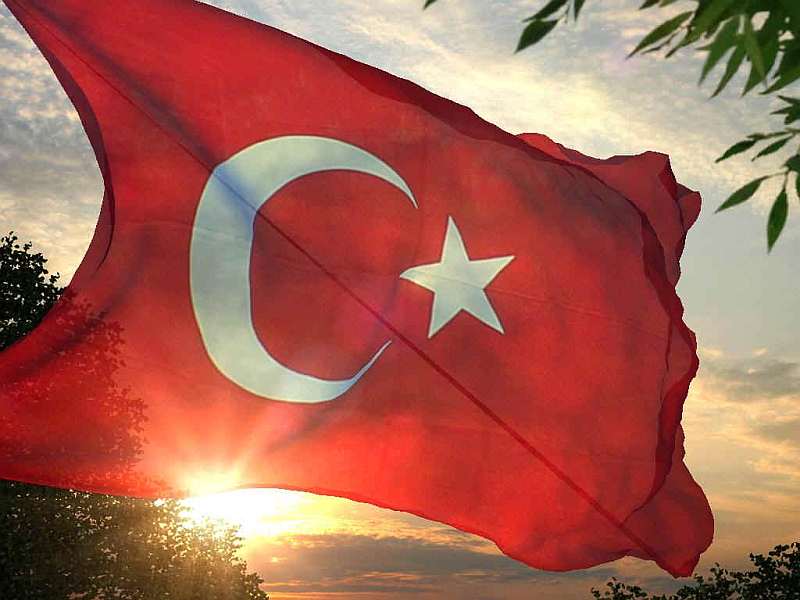 İSTİKLAL MARŞI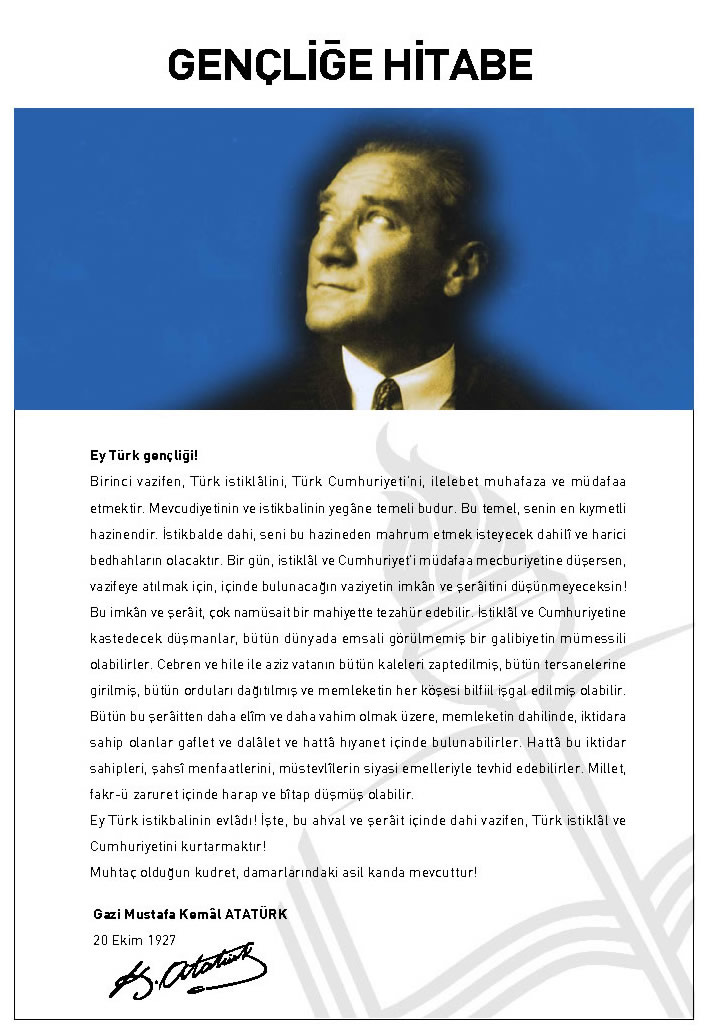 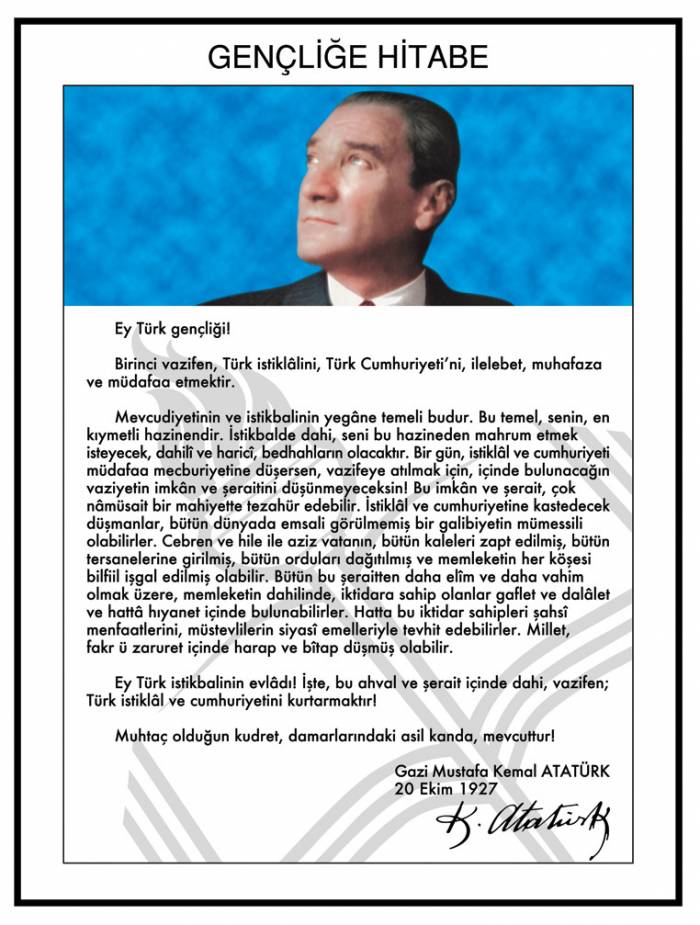 SUNUŞ  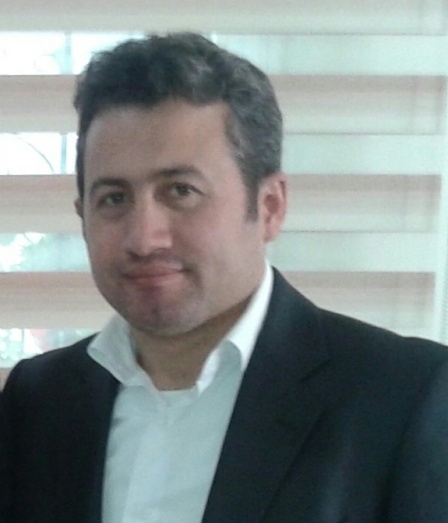               Günümüzde çok hızlı değişimler, Okul Müdürünün Resmi akıllara durgunluk verecek derecede bilimsel ve teknolojik gelişmeler yaşanmaktadır. Kültür düzeyi yükselen insanların sosyal anlayışları da ve toplumun bireylerden beklediği becerilerde farklılaşmaktadır. Bütün bunlar ise eğitim alanında değişim ve gelişimin hızla sağlanmasının gerektirmektedir.	Değişimlere, yeniliklere ayak uydurmak ve bulunduğun noktadan daha ileriye gitmek şüphesiz ki düzenli ve planlı bir çalışmanın sonucu olacaktır. Misyonumuz, vizyonumuz ve hedeflerimiz doğrultusunda yapmış olduğumuz planlamalar geçmişte yol göstericimiz olduğu gibi; şimdi yaptığımız planlamada geleceğimizin yol göstericisi olacaktır.	Sevgi ve başarı dileklerimle…									 Kenan GÜLER									  Okul MüdürüGİRİŞ      İçinde bulunduğumuz zaman bilginin hızla değiştiği, her geçen gün teknoloji ve bilimde yeni gelişmelerin yaşandığı bir dönem. Bu döneme ayak uydurmak ve çağın gerisinde kalmamak disiplinli, düzenli ve şüphesiz ki planlı çalışmaktan geçiyor.    Okulumuzda değişen şartlara ve yeni gelişmelere ayak uydurmak ve uyum sağlamak için gerekli olan planlamayı amaç ve hedeflerine uygun olarak yapmış, planlamasına uygun olarak hedefleri ve amaçları doğrultusunda tüm paydaşları ile çalışmalarını yürütmektedir.     Okulumuzun çevre şartları, stratejik amaçları, hedefleri, toplumun ve bizlerin beklentileri doğrultusunda okulumuzun stratejik planını okul paydaşları ve Stratejik Planlama Ekibi olarak bizler yapmış bulunuyoruz. Yapılan bu planlamanın okulumuzun gelişimine ve geleceğine önemli katkıları olacağını düşünüyoruz…    Planlı ve disiplinli çalışmanın başarıyı getireceği inancıyla mutluluk ve başarı diliyoruz…                                              Eğlence Şehitler Ortaokulu Stratejik Planlama EkibiKISALTMALARAB		Avrupa BirliğiARGE 	Araştırma ve Geliştirme EkibiBİLSEM	Bilim ve Sanat MerkeziBİMER 	Başbakanlık İletişim MerkeziDPT 	           Devlet Planlama TeşkilatıDYNED	Yabancı Dil ProgramıDYS	            Doküman Yönetim SistemiEBA	            Eğitim Bilişim AğıEKY		 Eğitimde Kalite ve YönetimFATİH	 Fırsatları Artırma ve Teknolojiyi İyileştirme HareketiGZFT             Güçlü- Zayıf-Fırsat-TehditHBÖ	            Hayat Boyu ÖğrenmeİŞKUR	Türkiye İş KurumuMEB 	            Milli Eğitim BakanlığıMEBBİS        Milli Eğitim Bakanlığı Bilişim SistemleriMEM	           Milli Eğitim MüdürlüğüPEST	           Politik-Ekonomik-Sosyal-TeknolojikPG 	           Performans GöstergesiPH	           Performans HedefleriPTT 	           Posta ve Telgraf Teşkilatı Genel MüdürlüğüRAM	           Rehberlik Araştırma MerkeziSA 	           Stratejik AmaçSGK	           Sosyal Güvenlik KurumuSH	           Stratejik HedefSHÇEK	Sosyal Hizmetler ve Çocuk Esirgeme KurumuSP	           Stratejik PlanSPE  	           Stratejik Plan EkibiSPKE 	Stratejik Plan Koordinasyon EkibiTÜBİTAK     Türkiye Bilimsel ve Teknolojik Araştırma KurumuTANIMLARStrateji: Strateji, kelime anlamı olarak “sevk etme, yöneltme, gönderme, götürme ve gütme.Stratejik Planlama: Bir organizasyonun ne olduğunu, ne yaptığını ve neden yaptığını şekillendiren ve ona bu konularda kılavuzluk yapan temel kararları ve eylemleri geleceğe odaklı olarak üreten sistemli çaba.Stratejik Plan Üst Kurulu: Stratejik planlama çalışmalarını takip etmek ve ekiplerden bilgi alarak çalışmaları yönlendirmek üzere kurulan kurul.Stratejik Plan Ekibi: Stratejik planlama çalışmalarını doğrudan yürütmesi beklenen ve üst kurula belirli dönemlerde raporlar sunarak, kurulun önerileri doğrultusunda çalışmaları yürüten ekipler.SWOT Analizi:  Bir projede ya da bir ticari girişimde kurumun, tekniğin, sürecin, durumun veya kişinin güçlü ve zayıf  yönlerini belirlemekte, iç ve dış çevreden kaynaklanan fırsat  ve tehditleri saptamak için kullanılan stratejik bir teknik.Misyon: Yönetim açısından örgütü benzer örgütlerden ayırt etmeye yarayacak uzun dönemli görev.Vizyon: Görünüm, ileri görüş, kuruluşun ideal geleceği.Temel Değerler: Kuruluşun kurumsal ilkeleri ve davranış kuralları ile yönetim biçimi.Performans Göstergesi: Kamu idarelerince performans hedeflerine ulaşılıp ulaşılmadığını ya da ne kadar ulaşıldığını ölçmek, izlemek ve değerlendirmek için kullanılan ve sayısal olarak ifade edilen araçlar.Stratejik Amaç: Belirli bir sürede kurumun ulaşmayı hedeflediği sonuç.Stratejik Hedef: Amaçların gerçekleştirilebilmesine yönelik spesifik ve ölçülebilir alt amaçlar.Tedbir: Stratejik plan yönetimi anlayışına göre alınması gereken önlem.Değerlendirme: Uygulama sonuçlarının amaç ve hedeflere kıyasla ölçülmesi ve söz konusu amaç ve hedeflerin tutarlılık ve uygunluğunun analizi.e-Okul: Millî Eğitim Bakanlığına bağlı okul/kurumlarda eğitim, öğretim ve yönetimle ilgili iş ve işlemlerin mevzuatına uygun olarak elektronik ortamda yürütüldüğü ve bilgilerin muhafaza edildiği sistem.Şube: Okulun aynı düzeydeki sınıflarından her hangi birisi.Ders Yılı: Derslerin başladığı tarihten, derslerin kesildiği tarihe kadar geçen süredir.Rehberlik Araştırma Merkezi: Rehberlik ve psikolojik danışma hizmetlerini sunan ve koordinesini sağlayan, özel eğitime ihtiyacı olan bireylerin eğitsel değerlendirme ve tanılama işlemlerini yaparak uygun eğitim ortamı ile programlara yönlendiren merkez.Bilim ve Sanat Merkezi: Okul öncesi, ilköğretim ve ortaöğretim kurumlarına devam eden üstün veya özel yetenekli öğrencilerin örgün eğitim kurumlarındaki eğitimlerini aksatmayacak şekilde bireysel yeteneklerinin bilincinde olmalarını ve kapasitelerini geliştirerek en üst düzeyde kullanmalarını sağlamak amacıyla açılmış olan bağımsız özel eğitim kurumu.BÖLÜM 1: Eğlence Şehitler Ortaokulu Müdürlüğü Stratejik Planlama Hazırlık Süreci     Eğlence Şehitler Ortaokulu Müdürlüğü stratejik planı, Kamu İdareleri İçin Stratejik Plan Hazırlama Kılavuzu ile MEB 2010-2014 Stratejik Planı yer alan model esas alınarak hazırlanmıştır. MEB 16/09/2013 tarihli ve 2013/26 sayılı Stratejik Planlama Genelgesi ve Eki Hazırlık Programı kapsamında Eğlence Şehitler Ortaokulu Müdürlüğü stratejik planı II. Dönem olan 2015-2019 Stratejik Plan hazırlama çalışmalarına başlamıştır. 1.1 Eğlence Şehitler Müdürlüğü Stratejik Planlama Süreci     Eğlence Şehitler Ortaokulu Müdürlüğü ilgili genelge ile Bakanlığımızın belirttiği takvim dâhilinde 2015-2019 Stratejik Planlama çalışmalarına başlamıştır. Çalışmalar,  Stratejik Planlama Ekibi rehberliğinde tüm birimlerin katılımıyla yürütülmüştür. Müdürlüğümüzde Stratejik Planlama hazırlıkları kapsamında gerçekleştirilen faaliyetler aşağıda belirtilmiştir.2013/26 sayılı genelge doğrultusunda Eğlence Şehitler Ortaokulu Müdürlüğü Stratejik Plan Üst Kurulu  ve Eğlence Şehitler Ortaokulu Müdürlüğü Stratejik Plan Ekibi oluşturulmuştur.Eğlence Şehitler Ortaokulu Müdürlüğü Stratejik Plan üst kuruluna yönelik bilgilendirme toplantısı yapılmıştır.Eğlence Şehitler Ortaokulu Müdürlüğü Stratejik Plan ekibine yönelik olarak üst düzey bilgilendirme toplantısı yapılmıştırİl Stratejik Planlama Ekibinin düzenlediği  “Stratejik Planlama Kursu”na Okulumuz idareci ve Öğretmenleri katılmıştır. Okulumuz personellerine yönelik Stratejik Planlama bilgilendirme toplantıları yapılmıştır.İl okul ekiplerine yönelik 5 günlük Stratejik Plan Hazırlama Kurslarına Okul Müdürü Kenan GÜLER katılmıştır.Okulumuz yönetici ve çalışanları ile paylaşım toplantıları yapılmıştır. Müdürlüğümüz web sayfasında stratejik planlama ile ilgi bilgi, doküman ve örnek uygulamaların paylaşılacağı bölüm eklenmiştir. Durum analizi çalışmaları Millî Eğitim Bakanlığı İl takvimine göre hazırlanarak raporlanmıştır.Durum analizinden elde edilen veriler ve Bakanlığımızın stratejik plan taslağından yola çıkarak stratejik amaç ve hedefler oluşturulmuş, bu hedeflere ait performans göstergeleri belirlenmiştir.Stratejik planda yer alan amaç ve hedefleri gerçekleştirmek üzere TOWS metoduyla strateji ve politikalar belirlenmiş, tüm paydaşlardan faaliyet planları alınarak performans programı hazırlanmıştır.Müdürlüğümüz stratejik planının onayı alınıp uygulamaya geçilmesi ile beraber izleme ve değerlendirme faaliyetleri de başlayacaktır.  İzleme değerlendirme ise altı aylık ve yıllık olmak üzere senede iki defa gerçekleştirilecektir.1.2.Stratejik Planın Hukuki DayanaklarıStratejik planlamayı tüm kamu kurumları için yasal zorunluluk haline getiren düzenleme 10.12.2003 tarihinde çıkartılan 5018 sayılı Kamu Mali Yönetimi ve Kontrol Kanunu’dur. Kanunda yer alan stratejik planlamaya ilişkin hükümler 01/01/2005 tarihinde yürürlüğe girmiştir. Bu kanunun 3. maddesine göre stratejik plan; “kamu idarelerinin orta ve uzun vadeli amaçlarını, temel ilke ve politikalarını, hedef ve önceliklerini, performans ölçütlerini, bunlara ulaşmak için izlenecek yöntemler ile kaynak dağılımlarını içeren plandır.” Kanunun 9. maddesi ise stratejik planların tüm kamu kurumları için bir zorunluluk haline geldiğini açıklamaktadır. Bu madde de “Kamu idareleri; kalkınma planları, programlar, ilgili mevzuat ve benimsedikleri temel ilkeler çerçevesinde geleceğe ilişkin misyon ve vizyonlarını oluşturmak, stratejik amaçlar ve ölçülebilir hedefler saptamak, performanslarını önceden belirlenmiş olan göstergeler doğrultusunda ölçmek ve bu sürecin izleme ve değerlendirmesini yapmak amacıyla katılımcı yöntemlerle stratejik plan hazırlarlar” denilmektedir.5018 sayılı Kamu Mali Yönetimi ve Kontrol Kanunu ve söz konusu kanunun 9. maddesi ile kamu idarelerinin stratejik plan hazırlamaları, belirlenmiş takvim ile zorunlu kılınmıştır. MEB 16/09/2013 tarihli ve 2013/26 sayılı Stratejik Planlama Genelgesi kapsamında Eğlence Şehitler Müdürlüğü 2015-2019 Stratejik Planlama hazırlama çalışmalarına başlamıştır.   1.3.Hazırlık ÇalışmalarıEğlence Şehitler Ortaokulu Müdürlüğü stratejik planlama çalışmalarında; Adana İl MEM 2015-2019 Stratejik Planı ile Kamu İdareleri İçin stratejik Planlama Kılavuzunda yer alan model esas alınmıştır.Okulumuzun Stratejik Planına (2015-2019) Stratejik Plan Üst Kurulu ve Stratejik Planlama Ekibi tarafından, Okulumuzun Müdürü başkanlığında yapılan toplantıdan sonra başlanmıştır. Stratejik Planlama Çalışmaları kapsamında okulumuzda Okul Müdürü,Müdür Yardımcısı, Okul Aile Birliği Başkanı ve Gönüllü velilerde bu sürece dahil olmuş ve “Stratejik Plan Üst Kurulu” ve “Stratejik Planlama Ekibi” kurulmuştur. Hazırlanan anket formlarında yer alan sorular katılımcılara yöneltilmiş ve elde edilen veriler birleştirilerek paydaş görüşleri oluşturulmuştur. Bu bilgilendirme ve değerlendirme toplantılarında yapılan anketler ve hedef kitleye yöneltilen sorularla mevcut durum ile ilgili veriler toplanmıştırEğlence Şehitler Ortaokulu Müdürlüğü, iyi bir plan hazırlamak ve iyi bir süreç yönetimi sağlamak için Stratejik Plan Ekibi Stratejik Planlama hazırlığını beş aşamada ele almıştır.Planlama çalışmalarının sahiplenilmesiOrganizasyonun oluşturulmasıİhtiyaçların tespitiİş planının oluşturulmasıHazırlık programının yapılması1.4.Planın SahiplenilmesiBütün kurum çalışanlarına 2015-2019 Stratejik Planlama çalışmalarının başladığı resmi yazı ile duyurulmuş ve toplantılar yapılmıştır. Bu amaçla Kurumumuz yöneticileri ve çalışanları ile çeşitli dönemlerde toplantılar yapılmıştır. Toplantılar bu süreçte izlenecek yol haritalarının tespitinde oldukça yararlı olmuştur.1.5.Planlama Sürecinin OrganizasyonuHazırlık sürecinin en önemli aşamalarından biriside stratejik planlamayı yönetecek ekiplerin oluşturulmasıdır. Stratejik planlamanın kuruluştaki farklı özellikteki kişiler tarafından yürütülmesi ekiplerin birlikte çalışmasını kolaylaştırır ve başarıyı beraberinde getirir. Özellikle ‘ekip ruhu’ oluşturmaya yönelik faaliyetler planlanmış ve uygulanmıştır. Bu çalışmaların ilk adımı olarak planlama çalışmalarında koordinasyon, süreç yönetimi ve karar verme organı olarak çalışacak üyeler ve üstlenecekleri görevler belirlenmiştir.1.6.İhtiyaçların TespitiEkip üyeleriyle stratejik planlama bilgilendirme toplantısı yapılmıştır. Stratejik planla ilgili düzeyleri sorularak eksik alanları ortaya konulmuştur. Özellikle stratejik planlama kavramları ve süreç konularında eksikleri gidermek için ilde düzenlenen çalışmalara katılmıştır. Daha önce bu çalışmalara katılmamış üyelere de Okulumuzda bilgilendirme toplantıları yapılmıştır. 5018 sayılı Kamu Malî Yönetimi ve Kontrol KanunuMEB 2015 – 2019 Stratejik Plan Hazırlık ProgramıBu kapsamda; kurum bünyesinde bulunan özelliklede çalışma grubunun içinde yer alan kişilere ARGE Proje Ekibi ’nin hazırladığı projeyle, ‘Stratejik Plan Hazırlama’ eğitimi verilmiştir. MEB’in stratejik planla ilgili düzenleyeceği hizmetiçi faaliyetler çıkartılarak, özellikle Okulumuz Strateji Plan Üst Ekibi başta olmak üzere çalışma grubunda bulunan personelin uygun hizmetiçi programlarına katılımı sağlanmıştır. 1.7.Zaman PlanıStratejik Plan Hazırlama Takvimi Tablo 1:Stratejik Plan Hazırlama Takvimi 1.8.Hazırlık Programı 	Stratejik Plan Hazırlama Programı, Eğlence Şehitler Ortaokulu Müdürlüğü Stratejik Plan Modeli, SP iş akış şeması ve iş takvimine uygun olarak tamamlanmıştır. Öz değerlendirme ve çevre değerlendirmeyi esas alan bir stratejik yaklaşımı benimsenmiştir.Stratejik Planlama Sürecinin en belirgin özelliği kurumsal misyon ve vizyona dayalı bir süreç olmasıdır. Sürecin temel unsurlarından birisi de (G) güçlü ve (Z) zayıf yönler ile (F) fırsat ve  (T) tehditlerin yani kurumsal değerlendirme olan öz değerlendirme ve çevre değerlendirmesine dayanmasıdır.Kurumsal değerlendirme çalışmalarında, öz değerlendirme çalışmaları ile kurumun mevcut durumunu, çevre değerlendirme çalışmaları ile kurumu etkileyen dış faktörlerin tespiti ve bunları dikkate alarak kendine özgü stratejiler ve hedefler belirlemesi öngörülmektedir. Kurumun hedefleri doğrultusunda belirlenmiş olan birim ve alt birim hedefleri ile faaliyetler/projelerin tüm aşamalarda hazırlanacak olan “Uygulama Planları” ile ilgili birimlerde çalışan bireylerin hedeflerine dönüştürülerek, hedeflerin gerçekleştirilmesi, izlenmesi yani hedeflere hangi oranda ulaşıldığını gösteren “Performans Göstergelerinin” belirlenmesini ve bunların periyodik olarak izlenerek iyileştirmesi sağlanacaktır. Her eylem planında ilgili hedefin gerçekleştirilmesine yönelik olan faaliyetlerin neler olduğu, kimin sorumluluğunda faaliyetlerin gerçekleştirileceği ve her faaliyetin başlama ve bitiş zamanları açık olarak belirtilecektir.2.Stratejik Plan ModeliŞekil1:Stratejik Plan ModeliBÖLÜM 2:2.DURUM ANALİZİ Stratejik planlama sürecinin ilk adımı olan durum analizi, kuruluşun “neredeyiz?” sorusuna cevap verir. Bu bölümde kuruluşun içsel olarak güçlü ve zayıf yönleri ile dışsal etkenlerden kaynaklanan fırsatlar ve tehditler belirlenmiştir.	Kuruluşun kontrol edebildiği etkenler ile kontrolü dışında olan ve belirsizlik oluşturan etkenlerin analizi yapılarak planlama sürecinin önemli bir parçasını oluşturulmuştur.  Ayrıca kurumdan etkilenen ve etkileyen tarafların analizi yapılarak paydaş listesi çıkarılmıştır. Durum analizi stratejik planlama sürecinin diğer aşamalarına temel teşkil eder.	Yaratıcı ve daha çok öğrenmeye açık bir durum analizi sorunun niteliği ve etkileri açısından önemli rol oynadığı düşüncesi stratejik planlama ekibini geniş kapsamlı analiz yapmaya sevk etmiştir.2.1 TARİHİ GELİŞİMOkulun/Kurumun Tarihçesi:          Eğlence Köyü’nün günümüzden birkaç yüzyıl önce kurulduğu söylenmektedir. Köy camisinin yapılış tarihi de bunu desteklemektedir.Köy adını doğusunda akmakta olan Eğlence Çayı’ndan almıştır.              Okulumuz 1961 yılında Eğlence Köyü İlkokulu olarak Eğlence Köyü Topallı Mahallesi’nde açılmıştır. Bir köy evinde Eğitim-Öğretime başlayan okulumuz aynı mahallede  1963 yılında yapılan okul binasına taşınmıştır.20.05.1998 yılında okulumuza Eğlence Şehit Yaşar Beler İlköğretim Okulu adı verilmiştir.1998 –1999 eğitim Öğretim Yılında okulumuz şimdiki B Blok olan binaya taşınarak Taşıma Merkezi olarak Eğitim-öğretime devam etmiştir.12.01.1999 tarihinde okulumuza Eğlence Şehitler İlköğretim Okulu adı verilmiştir.2000 yılında A blok binası inşa edilmiş olup; okulumuz 1.Kademe öğrencileri bu binada Eğitim-Öğretime başlamıştır. B blok binasının yıpranması ve öğrenci mevcudunun artması sebebiyle bina yıkılmış ve yerine 2010 yılında ilave ek bina yapılmıştır. Bu sayede okulumuz 17 derslik kapasitesine ulaşmıştır.               2014-2015 Eğitim Öğretim yılından itibaren İlkokuldan bağımsız olarak  Eğlence Şehitler Ortaokulu olarak hizmet  vermeye başlamıştır.      2015-2016 öğretim yılı itibariyle öğrenci sayımız 122’dir. Normal öğretim yapılmakta ve klima ile ısıtılmaktadır.8 derslik ve 1 Fen/Bilgisayar laboratuarı ve araç gereci bulunmaktadır.Sınıf kitaplığında yeterli derecede kitap bulunmaktadır. Okulda 1 müdür, 1 müdür yardımcısı ve 1 öğretmenler odası mevcuttur. Sportif faaliyetler için basketbol/voleybol ve futbol sahası vardır.Masa tenisi için alan bulunmaktadır. Okul bahçesinde çiçeklendirme çalışmaları sürmektedir.	Okulun Norm Kadrosu: 7 Branş (Türkçe, Matematik, Sosyal Bilgiler, Fen ve Teknoloji, İngilizce, Rehberlik ve Din Kültürü) Öğretmeni, 1 Müdür Yardımcısı ve 1 Müdürden oluşmaktadır.Köyümüzün Tarihçesi (Eğlence Köyü)      Adana İli, Karaisalı İlçesine bağlı Eğlence Köyü günümüzden bir kaç yüzyıl önce kurulduğu söylenmekte olup köy camisinin yapılış tarihi de bu söylentiyi destekler niteliktedir. Köy, adını doğusunda akmakta olan Eğlence Çayı’ndan almıştır.      Karaisalı ilçesine 17 km, Adana İl merkezine uzaklığı 69 km olan Ulaşım; köy dolmuşları, belediye otobüsü ve özel araçlarla gerçekleşmektedir. Köyümüz Aydınlı, Çamköy, Yenimahalle, Topallı, Fakılar ve Gödebekirli sokaklarından oluşmaktadır.      Köyün hemen kenerından akan Eğlence Çay’ı hemen yanıbaşında bulunan Çatalan barajını da beslemektedir      Köyde geçmişten kalma konar-göçer Oğuz-Türkmen kültürün etkileri görülmekle beraber günümüzde köy hayatından şehir tarzı hayat biçimine bir geçiş söz konusudur.Köy halkının geçmişte konar göçer hayvancılık yapan TÜRKMEN aşiretleri oldukları bilinmektedir.Bölgede tarım son 50-60 yılda gelişim gösterebilmiştir.Okulun Yeri:Okulumuz Karaisalı-Aladağ devlet  karayolunun 17.Kilometresinde bulunan Eğlence Köyü’nde Eğitim Öğretim vermektedir.İlçe ile ulaşımı köyümüz ve çevre köylerin dolmuşları ile yapılmaktadır.Köyümüz Aydınlı,Çamköy,Yenimahalle, Topallı, Fakılar ve Gödebekirli Mahallelerinden oluşmuştur.Okulumuz Yenimahalle ve Fakılar Mahallesinin ortasında kurulmuştur.YASAL YÜKÜMLÜLÜKLER VE MEVZUAT ANALİZİMillî Eğitim Bakanlığının taşra teşkilatında yer alan ve taşra teşkilatındaki görevlerin yürütülmesi, devletin politikalarının valilik makamına bağlı olarak gerçekleştirilmesi müdürlüğümüzün sorumlulukları arasındadır. Müdürlüğümüz İl Milli Eğitim Müdürlüğü ve İlçe Milli Eğitim Müdürlüğü Makamına karşı birinci dereceden sorumludur. Millî Eğitim Bakanlığının devlet adına üstlendiği sorumluluğun yerine getirilmesi, kanun, tüzük, yönetmelik, yönerge, genelge ve emirler doğrultusunda Millî eğitim temel ilkeleri çerçevesinde kendisine bağlı birimleri izlemek, değerlendirmek ve geliştirme yönüyle sorumlulukları kanun ve Yönetmeliklerde açıkça tanımlanmıştır.Eğlence Şehitler Ortaokulu Müdürlüğü’nün yasal yetki, görev ve sorumlulukları başta T.C. Anayasası olmak 14/6/1973 tarihli ve 1739 sayılı Millî Eğitim Temel Kanunu ve 25/8/2011 tarihli ve 652 sayılı Millî Eğitim Bakanlığının Teşkilât ve Görevleri Hakkında Kanun Hükmünde Kararname hükümlerine dayanılarak 18/11/2012 tarih ve 28471 sayılı Resmî Gazetede yayınlanan Yönetmeliği esaslarına göre belirlenmiştir.Öncelikle inceleme ve analizi yapılan yasa, kanun, Kanun hükmümde kararname, mevzuat, yönetmelik, genelge ve yönergeler;T.C. Anayasası1739 Sayılı Milli Eğitim Temel Kanunu652 Sayılı MEB Teşkilat ve Görevleri Hakkındaki Kanun Hükmünde Kararname222 Sayılı Milli Eğitim Temel Kanunu (Kabul No: 5.1.1961, RG: 12.01.1961 / 10705 ‐ Son Ek ve Değişiklikler: Kanun No: 12.11.2003/ 5002, RG:21.11.2003 / 25296)657 Sayılı Devlet Memurları Kanunu5442 Sayılı İl İdaresi Kanunu439 Sayılı Ek Ders Kanunu4306 Sayılı Zorunlu İlköğretim ve Eğitim KanunuŞekil 2: Mevzuat Analiz Modeli2.3.FAALİYET ALANLARI, ÜRÜN VE HİZMETLERTemel eğitim çağındaki öğrencileri bedenî, zihnî, ahlakî, manevî, sosyal ve kültürel nitelikler yönünden geliştiren bilgi ve becerilerle donatarak geleceğe hazırlayan eğitim ve öğretim programlarının uygulanması; öğretmen ve öğrencilerin eğitim ve öğretim hizmetlerinin bu çerçevede yürütmesi ve denetlemesidir.Eğlence Şehitler Ortaokulu Müdürlüğünün faaliyet alanları ve sunmuş olduğu hizmetler aşağıdaki başlıklarda toplanmıştır. Tablo 2: Eğlence Şehitler Ortaokulu Müdürlüğü Faaliyet Alanları.Ürün ve HizmetlerOkulumuzda öğrencilerimizin kayıt, nakil, devam-devamsızlık, not işlemleri e-okul yönetim bilgi sistemi üzerinden yapılmaktadır.   	Öğretmenlerimizin özlük, derece-kademe, terfi, hizmet içi eğitim, maaş ve ek ders işlemleri İl Milli Eğitim Müdürlüğü tarafından Mebbis ve KBS sistemleri üzerinden yapılmaktadır. Okulumuzun mali işlemleri ilgili yönetmeliklere uygun olarak yapılmaktadır.  Okulumuzun bir rehber öğretmeni(geçici olarak Müdür Yardımcısı görevinde) olması sebebiyle rehberlik hizmetleri sınıf rehber öğretmenleri ve okul Rehber Öğretmeni tarafından yapılmaktadır.   	Okulumuz İl Milli Eğitim Müdürlüğümüz tarafından düzenlenen sosyal, kültürel ve sportif yarışmalara katılmaktadır. OKUL HİZMET LİSTESİÖğrenci kayıt, kabul ve devam işleri, Öğrenci başarısının değerlendirilmesi, Sınav işleri, Sınıf geçme işleri, Öğrenim ve Öğrenci belgesi düzenleme işleri, Eğitim hizmetleri, Öğretim hizmetleri, Toplum hizmetleri, Kulüp çalışmaları, Sosyal, kültürel ve sportif etkinlikler, Rehberlik, Personel işleri, Öğrenci davranışlarının değerlendirilmesi, Öğrenci sağlığı ve güvenliği, Okul çevre ilişkileri yapılmaktadır.2.4.PAYDAŞ ANALİZİEğlence Şehitler Ortaokulu Müdürlüğü Stratejik Planlama Ekibi olarak planımızın hazırlanması aşamasında katılımcı bir yapı oluşturmak için ilgili tarafların görüşlerinin alınması ve plana dahil edilmesi gerekli görülmüş ve bu amaçla paydaş analizi çalışması yapılmıştır. Ekibimiz tarafından iç ve dış paydaşlar belirlenmiş, bunların önceliklerinin tespiti yapılmıştır. Eğlence Şehitler Ortaokulu Müdürlüğü paydaşları, iç paydaşlar, dış paydaşlar ve yararlanıcı temelinde ayrımlandırılmış; iç /dış paydaş ve yararlanıcıları da, temel ve stratejik konumları belirtilmiştir. Bu paydaşlar, kuruma girdi sağlayan, ürün ve hizmet sunulan, iş birliği içinde olunan, faaliyetlerimizden etkilenen ve faaliyetlerimizi etkileyen kesimlerden oluşma noktasındaki önceliklerine göre de aşağıdaki gibi sınıflandırılmıştır: Paydaş analizinde aşamalar;Paydaşları tespitiPaydaşların önceliklendirilmesiPaydaşların değerlendirilmesiGörüş ve önerilerin alınması     	Paydaş görüş ve beklentileri SWOT (GZFT)Analizi Formu, Çalışan Memnuniyeti Anketi, Öğrenci Memnuniyeti Anketi, Veli Anketi Formu kullanılmaktadır. Aynı zamanda öğretmenler kurulu toplantıları, Zümre toplantıları gibi toplantılarla görüş ve beklentiler tutanakla tespit edilmekte Okulumuz bünyesinde değerlendirilmektedir.   	Milli Eğitim Bakanlığı, Adana Valiliği, İl Milli Eğitim Müdürlüğü, Okullar, Yöneticiler, Öğretmenler, Özel Öğretim Kurumları, Öğrenciler, Okul aile birlikleri, Memur ve Hizmetli, Belediye, Emniyet Müdürlüğü Çocuk Şube Müdürlüğü, Çukurova Üniversitesi Eğitim Fakültesi, İl Sağlık Müdürlüğü, Meslek odaları, Gençlik ve Spor il Müdürlüğü, Sendikalar, Muhtarlıklar, Tarım İl Müdürlüğü, AFAD İl Müdürlüğü, Türk Telekom İl Müdürlüğü, Medya… vbPAYDAŞLARIN TESPİTİ Paydaş analizinin ilk aşamasında kurumumuzun paydaşlarının kimler olduğunun tespit edilebilmesi için; Kurumumuzun faaliyet ve hizmetleri ile ilgisi olanlar kimlerdir? Kurumumuzun faaliyet ve hizmetlerini yönlendirenler kimlerdir? Kurumumuzun sunduğu hizmetlerden yararlananlar kimlerdir? Kurumumuzun faaliyet ve hizmetlerden etkilenenler ile faaliyet ve hizmetlerini etkileyenler kimlerdir? Sorularına cevap aranmıştır. Paydaşların kurumla ilişkileri belirlenerek iç paydaş / dış paydaş / yararlanıcı olarak sınıflandırılması yapılmıştır.PAYDAŞLARIN ÖNCELİKLENDİRİLMESİ	Paydaşların önceliklendirilmesinde,  paydaşın kurumun faaliyetlerini etkileme gücü ile kurumun faaliyetlerinden etkilenme dereceleri göz önünde bulundurulmuş ve öncelik vereceğimiz paydaşlar belirlenerek paydaş listesi indirgenmiştir. Bu çalışmada paydaş önceliklendirme  matrisinden yararlanılmıştır.PAYDAŞLARIN DEĞERLENDİRİLMESİStratejik Planlama Ekibi paydaşın, kuruluşun hangi faaliyeti/hizmeti ile ilgili olduğunu ve kurumumuz ile paydaşların birbiri için taşıdıkları önem ve etkileme gücünü gösteren bir Etki/Önem matrisi ile Ürün/Hizmet matrisi hazırlanmasına karar verilmiştir. Bu matris sayesinde öncelikli paydaşlarla gerçekleştirilebilecek çalışmaları ve izlenecek politikaların niteliği gösterilmiştir. Bu matrisle etki (zayıf ve güçlü), paydaşın kurumumuz faaliyet ve hizmetlerini yönlendirme, destekleme veya olumsuz etkileme gücünü; önem ise kurumumuzun paydaşın beklenti ve taleplerinin karşılanması konusunda verdiği önceliğin belirlenmesinde kullanılmıştır. Paydaşların kurumumuz açısından etkisi ve önemine göre takip edilecek politikalar “İzle”, “Bilgilendir”, “İşbirliği yap” ve “Birlikte çalış” olarak belirlenmiştir.PAYDAŞ GÖRÜŞLERİN ALINMASI VE DEĞERLENDİRİLMESİStratejik Planlama ekibi öncelikle iç ve dış paydaşlardan görüş ve önerilerin nasıl alınmasına karar vermiş paydaş görüşü alma yönteminde anket, mülakat ve gözlem yöntemleri belirgin olarak ortaya çıkmıştır. Ekipte görev dağılımı yapılarak hangi paydaşla kimin nasıl ve ne zaman görüş alınacağı belirlenmiş,  paydaş görüş ve önerilerin alınmasında sistematiklik sağlanmıştır. Gerek iç gerekse dış paydaşlarımızın görüş ve önerileri sonucunda ortaya çıkan hususlar, stratejik amaçların ve hedeflerin belirlenmesi ile öncelikli stratejik alanların tespitinde büyük ölçüde bizim için belirleyici olmuştur.i.İç Paydaşlardan Verilerin Toplanması Ve DeğerlendirilmesiStratejik planlama ekibi tarafından hazırlanan ve 2015-2019 yılları arası faaliyetlerin planlanmasını içeren stratejik planlama çalışmalarında iç paydaşlarımızın Eğlence Şehitler Ortaokulu Müdürlüğü faaliyetlerini nasıl gördüklerine ilişkin görüşlerini içeren iç paydaş anketi çalışmasına Okulumuzda 109 kişi katılmıştır. Anket, fotokopi ortamında çoğaltılarak uygulanmış ve uygulama maliyeti çok düşük olmuştur. Ayrıca toplantılarla da paydaş görüşleri alınmıştır.ii.Dış Paydaşlardan Verilerin Toplanması Ve DeğerlendirilmesiEğlence Şehitler Ortaokulu Müdürlüğü görev faaliyetlerini sürdürürken paylaşımda bulunduğu 14 kurum ve kuruluş dış paydaş olarak belirlemiştir. Bu paydaşlara hazırlanmış olan anketler uygulanarak iç ve  dış paydaşların görüşleri alınmıştır. Tablo: 4	 Paydaş Önceliklendirme MatrisiAnketlerin veri tabanında toplanmasından sonra veriler bilgisayar ortamına aktarılmış ve aktarılan veriler Okulumuz Rehberlik Servisi tarafından analiz edilmiştir. İç ve dış paydaş analiz sonuçlarına göre paydaşlarımızın Eğlence Şehitler Ortaokulu Müdürlüğü nasıl gördüğü ortaya konmuş, güçlü ve zayıf yönlerimizin belirlenmesinde oldukça faydalı olmuştur. Paydaş analizinden elde edilen veriler önem dereceleri de dikkate alınarak GZFT, gelişim/sorun alanları ve geleceğe yönelim bölümlerine yansıtılmıştır.  KURUM İÇİ ANALİZ VE ÇEVRE ANALİZİKURUM İÇİ ANALİZ Kurum içi analiz çalışmasında; müdürlüğümüzün organizasyon yapısı, insan kaynakları, kurum kültürü, teknolojik düzey ve mali kaynaklar yönünden ayrıntılı olarak ele alınmıştır 2.5.1.1 Örgütsel Yapı:Eğlence Şehitler Ortaokulu Müdürlüğü Teşkilat Şeması Tablo 6:Kurum örgütsel yapısı2.5.1.2.BEŞERİ KAYNAKLARI Eğlence Şehitler Ortaokulu Müdürlüğü 10 personeliyle hizmet vermektedir. Yönetici ve personelin dağılımı Tablo-4 ve 5’de gösterilmiştir. 1 Müdür, 1 Müdür Yardımcısı,1 Fen Bilgisi Öğretmeni, 2 Türkçe Öğretmeni 1 İngilizce öğretmeni, 2 Matematik Öğretmeni, 1 Sosyal Bilgiler Öğretmeni,1 Din Kültürü ve AB. Öğretmeni ve 1 hizmetli(İlçe Milli Eğitim Müdürlüğünde Geçici Görevli) görev yapmaktadır.Okul yönetimimiz,  insan kaynaklarına ilişkin politika,  strateji ve planların oluşturulması ve bu sürece çalışanların katılımlarını onlar da içindeyken oluşturulan misyon ve vizyonun birer yaratıcısı olduklarını hissettirerek,  olayların içerisinde yer almalarını sağlayarak,  bilgi ve düşüncelerine saygı göstererek,  dinleyerek,  önemseyerek,  bize ait olma kavramını sürekli empoze ederek sağlarlar.  Okulumuzun insan kaynakları yönetime ilişkin temel politika ve stratejileri Milli Eğitim Bakanlığının politika ve stratejisine uyumlu olarak “çalışanların yönetimi süreci” kapsamında yürütülmektedir. Kanun ve yönetmeliklerde belirtilen ders saati sayısına ve norm kadro esasına göre insan kaynakları planlaması yapılmaktadır. Kaliteli ve çağdaş eğitim politikamızın amacı evrensel düşüncelere sahip, yaratıcı,  demokratik, insan haklarına saygılı, yeniliklere açık, katılımcı ve çağdaş bireyler yetiştirmektir. Okulumuz insan kaynaklarına ait bilgiler aşağıya çıkarılmıştır.2015 Yılı Kurumdaki Mevcut Yönetici Sayısı: Tablo 7:Yönetici sayısı2015  Yılı Kurumdaki Mevcut Öğretmen Sayısı:  Tablo 8:Öğretmen  sayısı   Tablo 9:Öğretmen yaş dağılımı Tablo 10:Öğretmen hizmet süreleri 2015 Yılı Kurumdaki Mevcut Hizmetli/ Memur Sayısı:Tablo 11:Memur-Hizmetli dağılımı Tablo 12:Karşılaştırmalı öğretmen-öğrenci dağılımı Tablo 13:Öğrenci mevcut listesiTablo 14:Yıllara göre Ortalama sınıf mevcutlarıTablo 15:Sosyal alanlar ve kapasite listesiTablo 16:Sınıf tekrarı yapan öğrenci listesiÇalışanların Görev Dağılımı :Okul müdürüDers okutmakKanun, tüzük, yönetmelik, yönerge, program ve emirlere uygun olarak görevlerini yürütmeye,Okulu düzene koyarDenetler.Okulun amaçlarına uygun olarak yönetilmesinden, değerlendirilmesinden ve geliştirmesinden sorumludur.Okul müdürü, görev tanımında belirtilen diğer görevleri de yapar.Müdür YardımcısıDers okuturMüdürün en yakın yardımcısıdır. Müdürün olmadığı zamanlarda müdüre vekâlet eder.Okulun her türlü eğitim-öğretim, yönetim, öğrenci, personel, tahakkuk, ayniyat, yazışma, eğitici etkinlikler, yatılılık, bursluluk, güvenlik, beslenme, bakım, koruma, temizlik, düzen, nöbet, halkla ilişkiler gibi işleriyle ilgili olarak okul müdürü tarafından verilen görevleri yapar..Müdür yardımcıları, öğretmen ve öğrencilerin nöbet çizelgelerini hazırlayarak müdürün onayına sunar ve nöbet görevlerini kontrol eder.Aylık, ücret ve sosyal yardımlarla ilgili iş ve işlemleri yapar veya yapılmasını sağlar.Müdürün harcama yetkilisi olduğu durumlarda, görevlendirildiğinde gerçekleştirme görevlisi görevini yürütür.Personelin göreve başlama, görevden ayrılma, izin, hastalık ve diğer devam-devamsızlık durumlarını takip eder. Bunlarla ilgili iş ve işlemleri yürütür ve müdürü bilgilendirir.Görevlendirildiğinde, muayene-kabul komisyonu ile sayım kuruluna başkanlık eder, bu konulardaki işlemleri mevzuatına göre yürütür.Güvenlikle ilgi iş ve işlemleri ilgili mevzuat hükümlerine göre yürütür.Eğitim ve öğretimle ilgili her türlü mevzuat düzenleme ve değişikliklerini takip eder ve işlemlerin kurallara uygun yürütülmesini sağlarOkul veya kurumun bina, tesis ve araç-gerecinin düzeni, temizliği, bakımı ile kullanılabilir durumda bulundurulması ve korunmasını sağlar.Öğretmenlerİlköğretim okullarında dersler sınıf veya branş öğretmenleri tarafından okutulur.Öğretmenler, kendilerine verilen sınıfın veya şubenin derslerini, programda belirtilen esaslara göre plânlamak, okutmak, bunlarla ilgili uygulama ve deneyleri yapmak, ders dışında okulun eğitim-öğretim ve yönetim işlerine etkin bir biçimde katılmak ve bu konularda kanun, yönetmelik ve emirlerde belirtilen görevleri yerine getirmekle yükümlüdürler.Sınıf öğretmenleri, okuttukları sınıfı bir üst sınıfta da okuturlar. İlköğretim okullarının 4 üncü sınıflarında özel bilgi, beceri ve yetenek isteyen; din kültürü ve ahlâk bilgisi, yabancı dil dersleri branş öğretmenlerince okutulur. Derslerini branş öğretmeni okutan sınıf öğretmeni, bu ders saatlerinde yönetimce verilen eğitim-öğretim görevlerini yapar.Okulun bina ve tesisleri ile öğrenci mevcudu,  okul müdürlüğünce düzenlenen nöbet çizelgesine göre öğretmenlerin, normal öğretim yapan okullarda gün süresince, nöbet tutmaları sağlanır. Yönetici ve öğretmenler; Resmî Gazete, Tebliğler Dergisi, genelge ve duyurulardan elektronik ortamda yayımlananları Bakanlığın web sayfasından takip eder.Elektronik ortamda yayımlanmayanları ise okur, ilgili yeri imzalar ve uygularlar.Öğretmenler dersleri ile ilgili araç-gereç, laboratuar ve işliklerdeki eşyayı, okul kütüphanesindeki kitapları korur ve iyi kullanılmasını sağlarlarRehber Öğretmen1.İl çerçeve programını temel alarak okulunun rehberlik ve psikolojik danışma hizmetleri programınısınıf düzeylerine ve öğrencilerin İhtiyaçlarına göre hazırlar.2.Rehberlik programının ilgili kısmının uygulanmasında sınıf öğretmenlerine rehberlik eder.3.Ailelere, öğrencilere, sınıf rehber öğretmenlerine ve gerektiğinde diğer okul personeline yönelik hizmet alanına uygun toplantı, konferans ve panel gibi etkinlikler düzenler.4.Okulda rehberlik ve psikolojik danışma hizmetlerine ilişkin komisyonlara ve toplantılara katılır, gerekli bilgileri verir, görüşlerini belirtir.Yardımcı hizmetler personeliYardımcı hizmetler sınıfı personeli, okul yönetimince yapılacak plânlama ve iş bölümüne göre her türlü yazı ve dosyayı dağıtmak ve toplamak, Başvuru sahiplerini karşılamak ve yol göstermek, Hizmet yerlerini temizlemek, Aydınlatmak ve ısıtma yerlerinde çalışmak, Nöbet tutmak, Okula getirilen ve çıkarılan her türlü araç-gereç ve malzeme ile eşyayı taşıma ve yerleştirme işlerini yapmakla yükümlüdürler.Bu görevlerini yaparken okul yöneticilerine ve nöbetçi öğretmene karşı sorumludurlar.2.5.1.3.Teknolojik Düzey   	Okulumuzda Milli Eğitim Bakanlığının kullanıma açtığı MEBBİS, e-Okul, EBA, TEFBİS, e-Kurs gibi modüller okul idaresi ve personeli tarafından etkin ve verimli kullanılmaktadır.     Okulumuzda Eğitim alanında yeni teknolojiler kullanılmaktadır. Bütün  sınıflarımızda Etkileşimli Tahta bulunmaktadır. Yine Fotokopi Makinesi, yazıcılar ve internet bağlantımız bulunmaktadır. Teknolojinin önemi ve çağdaş eğitim anlayışımızdan hareketle öğretmenlerimiz, ders ortamında Etkileşimli Tahta gibi araç-gereçleri ihtiyaç duyduklarında kullanmaktadırlar. Ayrıca okulumuzun internet sitesi bulunmaktadır.(http://eglencesehitlerortaokulu.meb.k12.tr) Okulumuzda öğrenciye soru çözme, konu öğrenme ve uygulanan ölçme değerlendirme sınavlarındaki eksikliklerini görme ve telafi etme imkânı sağlanmaktadır. Sınıf seviyelerine uygun konu anlatımları görsel ve işitsel içerikli araçlar her sınıf düzeyinde kullanılmaktadır. Okulumuzda günün şartlarına ve ekonomik koşullarına uygun olmayan araç-gereçler yenileri ile değiştirilmektedir. Bu bilgiler; öğretmenlerin yaptığı planlar aracılığı ile şube, zümre ve çeşitli toplantılarla öğretmen, veli ve öğrencilerle paylaşılmaktadır. Öğrenci ve velinin bilgiye ulaşımı; duyuru panoları, anons, birebir görüşmeler, web sayfası, e-okul , veli bilgilendirme sistemi ve toplantılar ile sağlanmaktadır. Çalışanların bilgiye erişimi ise birebir görüşmeler, internet, anons , duyurular,  panolar ve dosyalar ile gerçekleştirilmektedir.           Okulun Teknolojik Altyapısı: Tablo 17:Teknolojik araç listesi2.5.1.4 MALİ KAYNAKLARGiderlerle ilgili düzenlemeler Okul Aile Birliği tarafından yapılmaktadır. Okulumuz kâr amacı gütmeyen bir kuruluştur. Okulumuz bütçesi oluşturulurken çalışanlar bilgilendirilmektedir. Toplantılarda belirlenen ihtiyaçlar okulumuz finansal kaynaklarından sağlanmaktadır. Okul Aile Birliği çalışanları, Okul Gelişim Yönetim Ekibi ve toplantılarda birlikte olunarak bilgi birikimi aktarılmaktadır. Ayrıca tüm gelir ve giderler Tefbis sistemine işlenmektedir. Bütçenin  stratejik plana dayalı olarak hazırlanması, Hizmet etkinliğinin ölçülmesine, performans göstergelerinin oluşturulmasına ve kontrol-izleme süreçlerinin etkin ve hızlı şekilde yapılması sağlanacaktır. Söz konusu amaçların gerçekleştirilmesi bir yandan kaynakların etkinlik, verimlilik ve tutumluluk ilkelerinin hayata geçirilmesine diğer yandan hesap verilebilirlik ile mali saydamlığın sağlanmasına hizmet edecektir Okul Kaynak Tablosu:    Tablo 18:Gelir tablosu    Tablo 19:Gelir-Gider  tablosu2.5.1.5. KURUM KÜLTÜRÜ	Kurumlar içinde bulundukları çevreyle sürekli etkileşim içindedirler ve kendilerinin de içinde bulunduğu ülkenin ve toplumun kültüründen etkilenirler. Evrensel ve Millî kültür unsurlarından birebir etkilenen kurum çalışanları ve kurumla etkileşim içinde bulunan kişi, grup ve kurumlar kültüre ilişkin temel değerleri öncelikle ailede, mahallede, okulda ve diğer sosyal kurumlarda öğrenirler. Her kurumun iklimi, aynı işi yapsalar bile, yönetici ve çalışan tutumları, bakış açısı, kullanılan donanım, içinde bulunduğu çevre gibi unsurlardan dolayı farklılık gösterir. Bu farklılaşma, kurumda geçirilen zaman içerisinde kişiler arası iletişime, işlerin yapılış biçimine, üst yönetimin algılamalarına etki eder ve kurum kültürünün oluşmasına katkı sağlar. Dünyada yaşanan hızlı değişiklikler kurumla etkileşim içerisinde olan kişi, grup,  kurum ve tüm paydaşlarda yeni beklentiler ve istekler oluşmasına neden olmaktadır. Bundan dolayı verimliliğin ve etkinliğin topluma daha fazla katma değer katmak, kamu yararını en yükseğe çıkarmak günümüzde zorunluluk halini almıştır. Bu zorunluluğu gerçekleştirmenin yolu çalışanları kurum hedeflerine doğru motive etmek, onlarda kuruma bağlılık ve aidiyet duygusu oluşturarak kurum amaçlarıyla bireyin amaçlarını örtüştürmekten geçer. Çünkü kurum bağlılığı yüksek olan çalışanların, kurum amaçlarını daha çok benimseyeceği ve bu amaçlar doğrultusunda çabalarını daha da yoğunlaştıracağı beklenir. Bu bakımdan, kurum kültürüyle kuruma bağlılık arasındaki ilişkiyi ortaya koymak, ya da hangi kültürel özelliklerin kuruma bağlılıkla ilişkisi olduğunu belirlemek yöneticilere etkin kurum yönetimi konusunda yol gösterici olacaktır.Köklü bir kurum kültürüne sahip olan okulumuzda internet, panolar, iç yazışmalar (Müdürlük tarafından gönderilen resmi yazılar ve iç iletişim formları), telefon görüşmeleri ve toplantılar yoluyla iç iletişim sağlanmaktadır.  Okulumuzda, Yöneticiler her hafta en az bir kez toplanarak fikir alış verişinde bulunurlar. Yine öğretmenlerle her dönemin başında ve sonunda değerlendirme amaçlı toplantılar yapmaktadır. Ayrıca gerekli görülen durumda da toplantılar düzenlenmektedir. Bununla birlikte, Yöneticilerimiz sürekli çalışanlarla iletişim halindedir.Eğlence Şehitler Ortaokulu Müdürlüğü’nde karar alma süreci;  Yönetmelikler ve diğer ilgili mevzuat doğrultusunda gerçekleşmektedir. Eğlence Şehitler Ortaokulu Müdürlüğü’nde Müdür Yardımcısı yetkilendirilmiştir ve görev tanımları doğrultusunda karar verebilme yetkisine sahiptirler. Eğlence Şehitler Ortaokulu Müdürü kurumla ilgili olarak alınacak kararlarda ilgili tarafların görüşlerini alarak, çalışanlar ile birlikte karar vermektedir. Müdürlüğümüzde karar alma sürecinde katılımcılık, temel bir ilke olarak belirlenmiştir.2.5.2.ÇEVRE ANALİZİEğlence Şehitler Ortaokulu’nun çevre analizinde; kuruluşu etkileyebilecek dışsal değişimler, eğilimler değerlendirilmeye ve politik, ekonomik, sosyal ve teknolojik faktörler incelenmiş ve belirlenmeye çalışılmıştır. Okulun dış çevresinin iyi analiz edilmesiyle fırsatlar avantaja çevirebilir, tehditler en aza indirilebilir. Kurumu bir şekilde etkileyen dış çevre faktörleri, organizasyonun kontrolü ve etkisi dışındadır; ancak ürün geliştirme, iş planları, stratejik planlar ortaya koyma aşamasında bilinmesi ya da tahmin edilmesi çok önemlidir. Bu inceleme ve tahmin işlemleri için de PEST analizi, çok önemli bir analiz aracı olarak karşımıza çıkmaktadır.2.5.3.  PEST (Politik, Ekonomik, Sosyo-Kültürel, Teknolojik)  AnaliziPEST analizi, “Politik, Ekonomik, Sosyal ve Teknolojik Analizler” ifadesinin kısaltması ve stratejik yönetim süreci için yapılan dış çevre analizinde çevresel faktörlerin analizidir. Kurumun dikkate alması gereken çevresel faktörler hakkında bir resim ortaya koyar. PEST analizi, genellikle bir organizasyon ya da ürünün hangi noktada olduğunu ve nereye doğru gittiğini, içeride olan olayları bir süre sonra etkileyecek dış çevredeki gelişmeler çerçevesinde tespit etmek için kullanılan bir araçtır. PEST analizi, faaliyet gösterilen çevredeki büyük resmin görülmesine ve bu çevrede organizasyon için fırsat ve tehdit olarak algılanabilecek olan faktörlerin tespit edilmesine yardımcı olan çok kullanışlı bir analiz aracıdır. Bu bölümde okul çevremizdeki politik, ekonomik, sosyal-kültürel ve teknolojik faktörler analiz edilmiştir.i.Politik FaktörlerKurumda kamu yönetimim değişim ve gelişim faaliyetleri, toplam kalite yönetimi, stratejik planlama gibi yeni yönetim ve değerlendirme anlayışlarının uygulanması.Yapılandırıcı eğitim anlayışını ile zorunlu eğitim düzenlemelerine uygun eğitim ve öğretim ortamlarının düzenlenmesiYabancı dil eğitimine erken yaşlarda başlanılmasıKurumdaki projelerin tüm paydaşlarla gerçekleştirilmesi,Yapılandırmacı anlayışa uygun eğitim öğretim ortamlarının düzenlenmesi.Yerel yönetimlerin eğitimin ihtiyaçları doğrultusunda sürece daha aktif katılmaları hususunda çalışmalar gerçekleştirilmektedir. Okulumuz öğrencilerinin sosyal ve kültürel anlamda gelişmesini sağlamak amacıyla satranç egzersiz çalışmaları ve çocuk oyunları egzersiz çalışmaları okulumuz bünyesinde gerçekleştirilmektedirKurumda kamu yönetimi reform çabaları, toplam kalite yönetimi, strateji yönetimi, performans değerlendirmesi gibi yeni yönetim ve değerlendirme araçlarının uygulanması ve takibi,ii.Ekonomik FaktörlerHükümet politikalarıyla ülke ekonomisindeki önceliklerin değişmesi sonucunda okulun önceliklerinin de değişmesi,Personeldeki nitelik ve becerilerdeki artışın kurumun kalitesindeki artışı sağlaması,Okulun bulunduğu çevrenin genel gelir durumu,iş kapasitesi,Okulun gelirini arttırıcı unsurlar,Okulun giderlerini arttıran unsurlar,Tasarruf sağlama imkânları,iii.Sosyal FaktörlerOkulumuzun ilimizde düzenlenen sosyal etkinliklere katılımı bulunmaktadır. Bilinçli velilerin çocuklarının değişik ihtiyaçlarına, doğal yeteneklerine ve ilgi alanlarına odaklanmasını sağlaması,Erken eğitimin çocukların gelişimi ve örgün eğitimdeki başarıları üzerindeki önemli etkilerinin olması neticesinde okul öncesi eğitime olan talebin artmasıBireylerin kendilerini çok yönlü geliştirebilmeleri için uygun ortamları bulması, Kişisel gelişime önem verilmesi.Bilginin, refaha ve mutluluğa ulaşmada ana itici güç olarak belirmesi; vatandaşın daha nitelikli eğitime yönelmesi, Ortak Sınav tarzı sınavlardaki  başarılarımızın neticesinde  okullumuza olan talebin artması,iiii.Teknolojik Faktörler“E-devlet” uygulamalarıyla birlikte e-okul, MEBBİS, EBA, ADABİS, KARMİS sistemindeki Elektronik  uygulamalarının yaygınlaşması,Kurum içinde bilginin hızlı üretimi, erişilebilirlik ve kullanılabilirliğinin gelişmesi,Kurum içinde teknolojinin sağladığı yeni öğrenme, etkileşim ve paylaşım olanaklarının artması,Bilgi ağının en iyi şekilde kullanılmasına yönelik eğitimlerin sürekliliğinin sağlanması sonucu kurumda bilişim teknolojilerinin kullanımının yaygınlaşmasıTeknolojideki hızlı gelişim sonucunda bilgisayar ve internet kullanım oranı artmaktadır. DYNED kullanımının artması yabancı dil eğitimini olumlu yönde etkilediği görülmektedir. Teknolojinin gelişmesiyle yeni öğrenme ve etkileşim imkanları artmaktadır. 2.5.4.ÜST POLİTİKA BELGELERİ Üst politika belgelerinin incelenmesi kurumların strateji belirlemede daha başarılı olmasını sağlamaktadır. Eğlence Şehitler İlkokulu Müdürlüğü Stratejik Planı hazırlıkları için aşağıda listesi verilen politika belgeleri incelenmiştir.Temel Üst Politika Belgesi:MEB 2015-2019 Stratejik PlanıAdana İl Milli Eğitim Müdürlüğü 2015-2019 Stratejik PlanıKaraisalı İlçe Milli Eğitim Müdürlüğü 2015-2019 Stratejik PlanıPOLİTİK, EKONOMİK, SOSYAL VE TEKNOLOJİK ANALİZ (PEST) PEST analizi, “Politik, Ekonomik, Sosyal ve Teknolojik Analizler” ifadesinin kısaltması ve stratejik yönetim süreci için yapılan dış çevre analizinde makro düzeydeki çevresel faktörlerin analizidir. Organizasyonun dikkate alması gereken makro düzeydeki çevresel faktörler hakkında bir resim ortaya koyar.        PEST analizi, genellikle bir organizasyon ya da ürünün hangi noktada olduğunu ve nereye doğru gittiğini, içeride olan olayları bir süre sonra etkileyecek dış çevredeki gelişmeler çerçevesinde tespit etmek için kullanılan bir araçtır.        PEST analizi, faaliyet gösterilen çevredeki büyük resmin görülmesine ve bu çevrede organizasyon için fırsat ve tehdit olarak algılanabilecek olan faktörlerin tespit edilmesine yardımcı olan çok kullanışlı bir analiz aracıdır. Organizasyonun ya da departmanın dış çevresinin iyi analiz edilmesiyle fırsatlar avantaja çevirebilir, tehditler en aza indirilebilir.        PEST analizi, özellikle pazar büyümesi ya da küçülmesi ile ortaya çıkan riskleri ve bu riskler karşısında organizasyonun pozisyonunun ne olduğunun anlaşılması için çok kullanışlı bir araçtır.         Kurumu bir şekilde etkileyen dış çevre faktörleri, organizasyonun kontrolü ve etkisi dışındadır;ancak ürün geliştirme, iş planları, stratejik planlar ortaya koyma aşamasında bilinmesi ya da tahmin edilmesi çok önemlidir. Bu inceleme ve tahmin işlemleri için de PEST analizi, çok önemli bir analiz aracı olarak karşımıza çıkmaktadır.         Eğlence Şehitler Ortaokulu’nun çevre analizinde; kuruluşu etkileyebilecek dışsal değişimler,eğilimler değerlendirilmeye ve politik, ekonomik, sosyal ve teknolojik (PEST) faktörler belirlenmeye çalışılmıştır. Müdürlüğün faaliyet alanında; dünya ve ülkemizdeki durum, gelişmeler, kritik konular vebu konuların kurumu nasıl etkileyebileceği dikkate alınmıştır. GZFT  ANALIZIEğlence Şehitler Ortaokulu Müdürlüğü GZFT çalışmaları çoğulcu ve katılımcı bir anlayışla yapılmıştır. GZFT Çalışması yapılırken paydaşlardan fikir alınmış, anketler düzenlenmiş ve yapılan bu anketler ve birebir görüşmeler sayesinde elde edilen veriler analiz edilerek  GZFT çalışması tamamlanmıştır.               Paydaş analizi çalışmaları kapsamında paydaşlarımızla yapılan görüşme, anket ve toplantılar sonucunda elde edilen veriler kurumumuzda oluşan üst kurul ve Stratejik Plan Hazırlama Ekibinin çeşitli toplantılarında değerlendirilerek müdürlüğümüzün güçlü yönleri, zayıf yönleri, fırsat ve tehditleri belirlenmiştir.Okulumuz  için belirlenen GZFT sonucunda görülmüştür ki; araştırma ve geliştirme çalışmaları geçmiş 5 yıla göre daha da artmıştır.Bu çalışmalar proje ve inovasyon çalışmalarında da artışa neden olmuştur.Kurumumuzla diğer kurumlar arasındaki etkileşim geçmiş 5 yıla göre daha iyi olmasına karşın bu durumun tam olarak eğitime katkı sağlayacak şekilde olmadığı görülmektedir.         Eğitim alanında kullanılan bilişim sistemlerinin geçmiş 5 yıla göre daha etkin kullanıldığı bununda kurumumuza bağlı diğer kurumların izlenimini kolaylaştırdığı görülmektedir. Geçmiş 5 yılda olduğu gibi performans değerlendirme sisteminin de hala kurulamamış olduğu görülmektedir.        Geçmiş 5 yıla göre okullaşma oranının fazla olduğu olduğu görülmektedir.Her okulun kendisine ait bir butçesinin olmaması kurumlarımız açısından sıkıntı doğurmaya devam etmektedir.     Personel sirkülasyonunun fazla olması eğtimde kaliteyi düşürmekte ve bu sorunun çözümü için hala bir çözüm bulunamadığı görülmektedir.. SORUN VE GELİŞİM ALANLARIEğlence Şehitler Ortaokulu  durum analizi çalışmalarında tespit edilen sorun/gelişim alanları, planın Geleceğe Bakış bölümünün oluşturulmasına kaynaklık etmektedir. Bu anlamda sorun/gelişim alanları, Durum Analizi ve Geleceğe Bakış bölümleri arasında bir köprü konumundadır. Eğlence Şehitler Ortaokulu  Müdürlüğü stratejik planında SP temel yapısı göz önüne alınarak; eğitim öğretime erişimde aşağıdaki  sorun/gelişim alanı tespit edilmiştir.EĞLENCE ŞEHİTLER ORTAOKULU MÜDÜRLÜĞÜ STRATEJİK PLAN MİMARİSİ1. EĞİTİM VE ÖĞRETİME ERİŞİM1.1. Eğitim ve Öğretime Katılım ve Tamamlama1.1.1. Okul öncesi eğitimde okullaşma devam ve tamamlama1.1.2. Zorunlu eğitimde okullaşma, devam ve tamamlama1.1.3. Hayat boyu öğrenmeye katılım2. EĞİTİM VE ÖĞRETİMDE KALİTE2.1. Öğrenci Başarısı ve Öğrenme Kazanımları2.1.1. Öğrenci2.1.2. Öğretmen2.1.3. Öğretim programları ve materyalleri2.1.4. Eğitim - öğretim ortamı ve çevresi2.1.5. Rehberlik2.1.6. Ölçme ve değerlendirme2.2. Eğitim ve Öğretim ile İstihdam İlişkisinin Geliştirilmesi2.2.1.  Önceki Öğrenmelerin Tanınması2.2.2. Hayata ve İstihdama Hazırlama2.3. Yabancı Dil ve Hareketlilik2.3.1. Yabancı Dil Yeterliliği2.3.2. Uluslararası hareketlilik3. KURUMSAL KAPASİTE3.1. Beşeri Alt Yapı3.1.1. İnsan kaynakları planlaması3.1.2. İnsan kaynakları yönetimi3.1.3. İnsan kaynaklarının eğitimi ve geliştirilmesi3.2. Fiziki ve Mali Alt Yapı3.2.1. Finansal kaynakların etkin yönetimi3.2.2. Okul bazlı bütçeleme3.2.3. Eğitim ortamları ve alt yapı3.3. Yönetim ve Organizasyon3.3.1. Kurumsal yapının iyileştirilmesi3.3.2.  Mevzuatın güncellenmesi3.3.3. İzleme ve Değerlendirme3.3.4. Sosyal tarafların katılımı ve yönetişim3.3.4.1. Çoğulculuk3.3.4.2. Katılımcılık3.3.4.3. Şeffaflık ve hesap verebilirlik3.3.5. Kurumsal iletişim3.3.6. Bilgi Yönetimi3.3.6.1.  Elektronik ağ ortamlarının etkinliğinin artırılması3.3.6.2. Veri toplama ve analiz3.3.6.3. Veri iletimi ve bilgi paylaşımıBÖLÜM III3.GELECEĞE YÖNELİM5018 sayılı Kamu Mali Yönetimi ve Kontrol Kanunu ile kamu idarelerinin; orta ve uzun vadeli amaçlarını, temel ilke ve politikalarını, hedef ve önceliklerini, performans ölçütlerini, bunlara ulaşmak için izlenecek yöntemler ile kaynak dağılımlarını içeren stratejik plan hazırlamaları ve bütçelerin stratejik planlarda yer alan misyon, vizyon, stratejik amaç ve hedeflerle uyumlu ve performans esasına dayalı olarak hazırlanması öngörülmüştür.Eğlence Şehitler Ortaokulu Müdürlüğü ,Geleceğe Yönelim bölümünde Misyon, Vizyon ve Temel Değerleri ile Temaları belirledikten sonra, çeşitli çalışmalar yaparak Stratejik Amaçlar, Stratejik Hedefler, Performans göstergeleri ve Tedbirleri oluşturmuştur.Stratejik Amaç ve Hedeflerin    Belirlenmesi Performans hedefleri, idarenin ulaşmak istediği hedefleri gösterirken, faaliyetler ise bunları nasıl gerçekleştireceğini ifade eder. Performans göstergeleri ise performans hedeflerine ne ölçüde ulaşıldığını ölçmek, değerlendirmek ve izlemek üzere kullanılan araçlardır.3.1.	VİZYON3.2.    MİSYON3.3. TEMEL İLKE VE DEĞERLER	Müdürlüğümüzün çalışma felsefesi ve bu çalışmalara temel teşkil eden değerler aşağıda gösterilmiştir.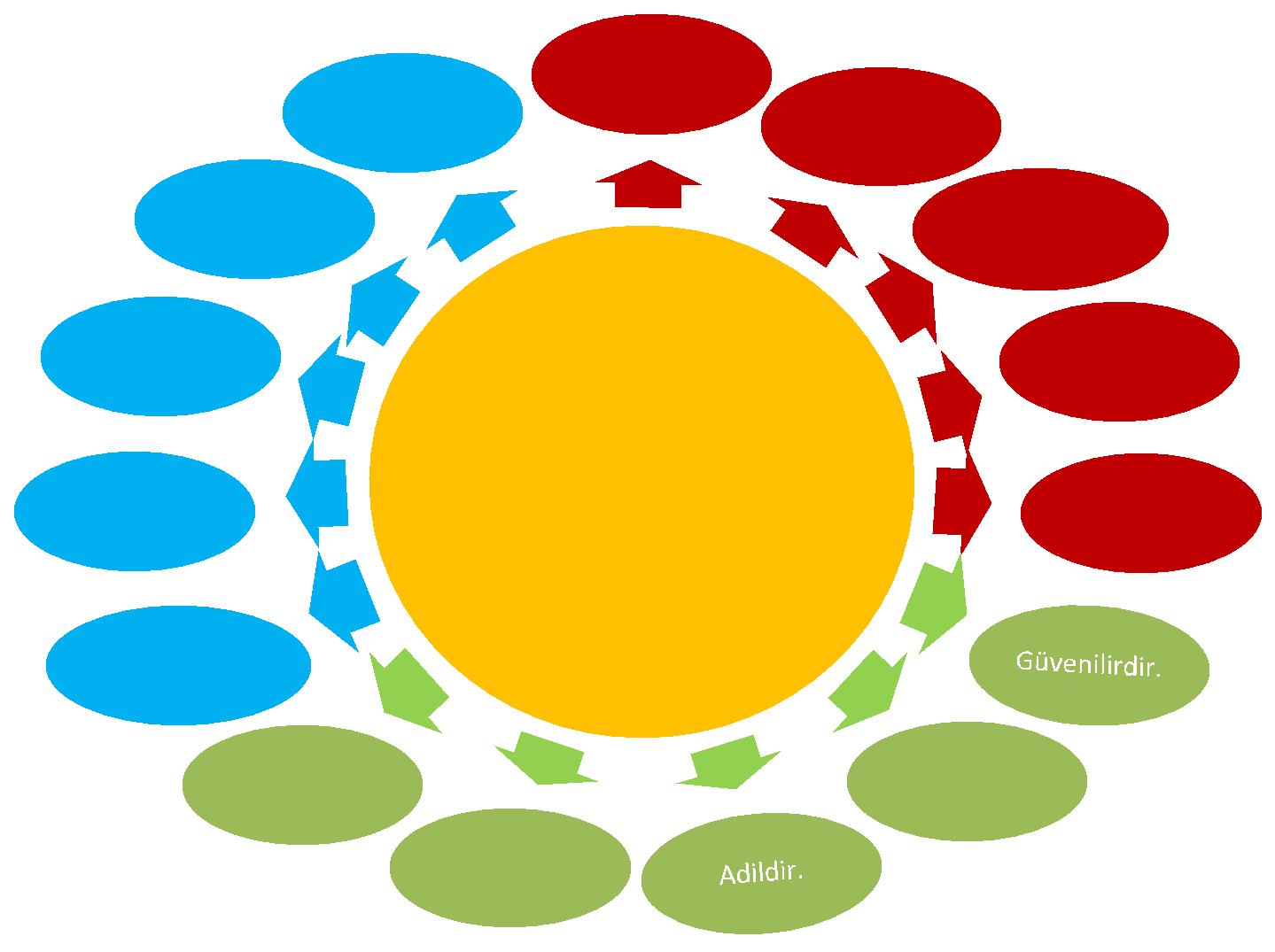 İletişimeaçıktır.Çalışkandır.	Verimlidir.Ulaşılabilirdir.PersoneliUzmandır.Etik Davranır.Hoşgörülüdür. Süreçlere İlişkin Temel değerler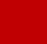 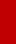  Performansa İlişkin Temel değerler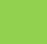 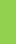  Kişilere İlişkin Temel değerler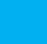 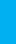 Eğlence Şehitler Ortaokulu Müdürlüğühizmetsunumundaİşbirliğine önem verir.Kalitelidir.Tarafsızdır.3.4.STRATEJİK PLAN GENEL TABLOSUTablo-20. Stratejik Plan Genel GörünümüStratejik Amaç-1Bütün bireylere ilgi, yetenek ve ihtiyaçları doğrultusunda ve fırsat eşitliğine uygun eğitim öğretim imkânları sağlamak.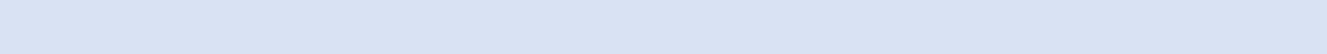 Stratejik Hedef-1.1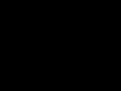 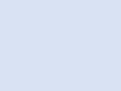 Plan dönemi sonuna kadar okulumuzda dezavantajlı gruplar başta olmak üzere, bütün bireylerin eğitim ve öğretimin her kademesinde katılımı ve tamamlama oranlarını artırmak.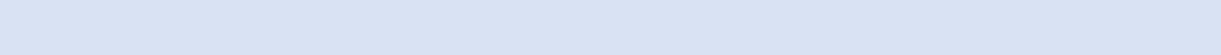 Stratejik Amaç-2Örgün ve yaygın eğitimin tüm kademelerinde, kurumların mevcut imkânlarını en iyi şekilde kullanarak, her bireyin dil becerisi gelişmiş, girişimci, yenilikçi, bir üst öğrenime ve istihdam alanlarına yönelik nitelikli eğitim almasını sağlamak.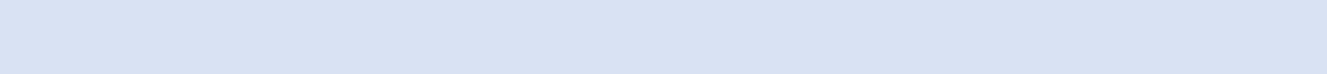 Stratejik Hedef-2.1Plan döneminde öğrencilerin akademik başarı düzeylerini ve bireylerin kendilerini sürekli geliştirecekleri faaliyetlere katılım oranlarını artırmak.Stratejik Hedef-2.2Plan döneminde, hayat boyu öğrenme yaklaşımı çerçevesinde işgücü piyasasının talep ettiği beceriler ile uyumlu bireyler yetiştirerek istihdam edilebilirliklerini artırmak.Stratejik Hedef-2.3Plan döneminde eğitimde yenilikçi yaklaşımlar kullanılarak yüksek derecede dil becerisine sahip bireyler yetiştirmek ve öğretmen/öğrencilerin uluslararası hareketlilik düzeyini artırmak.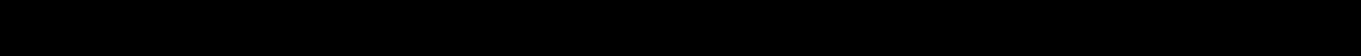 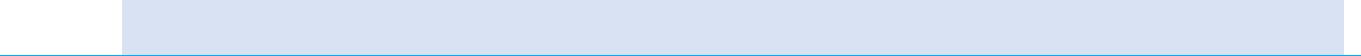 Stratejik Amaç-3Mevcut beşeri, fiziki ve mali alt yapı ile yönetim ve organizasyon yapısını iyileştirerek, erişilebilir ve kaliteli eğitimin etkinlik ve verimliliğini artıracak bir kurumsal yapı oluşturmak.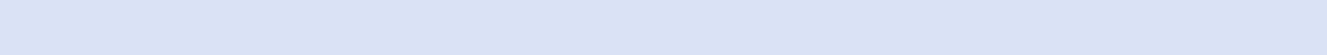 Stratejik Hedef-3.1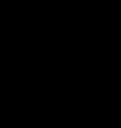 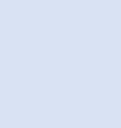 Müdürlüğümüzün amaçlarını ve stratejik planlarını destekleyen işgücünü, bilgiyi ve yetkinliği tanımlayarak yönetmeye, çalışanların performansını ve potansiyelini bu amaçlar doğrultusunda geliştirmeye yönelik işlevsel bir insan kaynakları yönetimi yapısını oluşturmak.Stratejik Hedef-3.2Plan döneminde okulumuzda ihtiyaç duyulan eğitim tesislerinin yerleri saptanarak bütçe imkânları doğrultusunda, hayırseverler ve STK’ ların katılımıyla çağın gereklerine uygun biçimde donatılmış eğitim ortamları tesis etmek ve etkin, verimli bir mali yönetim yapısını oluşturmak.Stratejik Hedef-3.3AB normları, uluslararası standartlar ve ulusal vizyona uygun olarak; bürokrasinin azaltıldığı, kurumsal rehberlikle desteklenen, çoğulcu, katılımcı, şeffaf ve hesap verebilir, performans yönetim sisteminin uygulandığı bir yönetim ve organizasyon yapısını oluşturmak.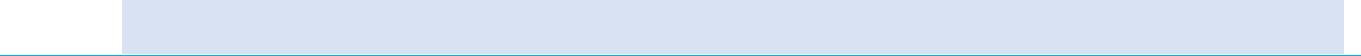 STRATEJİK AMAÇ, HEDEF VE STRATEJİLER3.5. TEMA 1: EĞİTİM-ÖĞRETİME ERİŞİMİN ARTIRILMASI:    Her bireyin hakkı olan eğitime ekonomik, sosyal, kültürel ve demografik farklılık ve dezavantajlarından etkilenmeksizin eşit ve adil şartlar altında ulaşabilmesi ve bu eğitimi tamamlayabilmesine yönelik politikalar eğitim ve öğretime erişim teması altında değerlendirilmektedir.Stratejik Amaç-1:     Bütün bireylere ilgi, yetenek ve ihtiyaçları doğrultusunda ve fırsat eşitliğine uygun eğitim öğretim imkânları sağlamak.Stratejik Hedef-1.1:     Plan dönemi sonuna kadar ilimizde dezavantajlı gruplar başta olmak üzere, bütün bireylerin eğitim ve öğretimin her kademesinde katılımı ve tamamlama oranlarını artırmak.Hedefin Mevcut Durumu:Bireylerin eğitim ve öğretime katılımının artırılması ve eğitim hizmetinin bütün bireylere adil şartlarda sunulması hedeflenmektedir. Çocukların, gençlerin ve yetişkinlerin eğitime erişimlerinin artırılmasının ve bu konuda fırsat eşitliği sağlanmasının önemi gün geçtikçe daha iyi kavranmaktadır. Günümüzde bilgi toplumuna ulaşma amaçlanmaktadır ve bunun için iyi eğitilmiş ve yetiştirilmiş bir nüfus; sosyo-ekonomik gelişme ve toplumsal kalkınma için gereklidir.İlköğretimde okullaşma oranları da son yıllarda özellikle zorunlu eğitim sayesinde yükselmiştir. Ancak, üst eğitim kademelerinde okullaşma oranları da azalmaktadır. Türkiye geneline benzer biçimde Adana’da, ortaokul ve ortaöğretimde net okullaşma oranları, ilkokula göre düşüktür. 4+4+4 olarak bilinen 12 yıllık zorunlu eğitimin sisteminin getirilmesiyle önümüzdeki yıllarda ortaöğretimde okullaşma oranlarının yükseleceği ve eğitime erişimin artacağı öngörülmektedir.Hedefin gerçekleşmesiyle, örgün öğretimin her kademesinde okullaşma oranlarının vehayat boyu öğrenmeye katılımın artması, devamsızlığın ve okul terklerinin azalması, özelliklekız öğrenciler ve engelliler olmak üzere özel politika gerektiren grupların eğitime erişimolanaklarının çoğalması, özel öğretim kurumlarının payının artması beklenmektedir.Stratejiler 1.1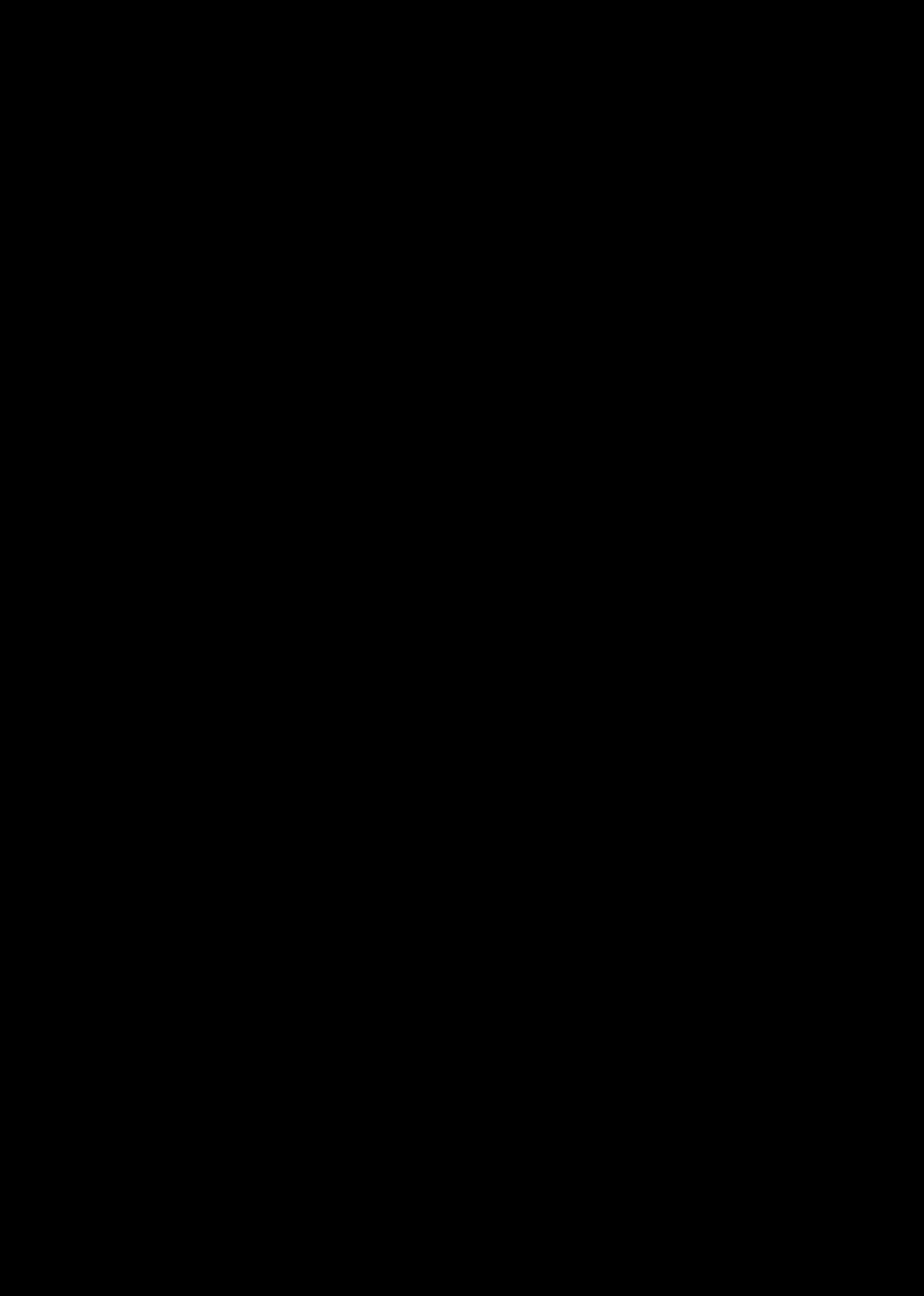 3.6.TEMA 2: EĞİTİM ÖĞRETİMDE KALİTENİN ARTIRILMASI:     Eğitim ve öğretim kurumlarında mevcut imkânların en iyi şekilde kullanılarak her kademedeki bireye çağın gerektirdiği bilgi, beceri, tutum ve davranışın kazandırılmasına yönelik politikalar eğitim ve öğretimde kalite teması altında değerlendirilmektedir.Stratejik Amaç-2:    Örgün ve yaygın eğitimin tüm kademelerinde, kurumların mevcut imkânlarını en iyi şekilde kullanarak, her bireyin dil becerisi gelişmiş, girişimci, yenilikçi, bir üst öğrenime ve istihdam alanlarına yönelik nitelikli eğitim almasını sağlamak.Stratejik Hedef-2.1:   Plan döneminde öğrencilerin akademik başarı düzeylerini ve bireylerin kendilerini sürekli geliştirecekleri faaliyetlere katılım oranlarını artırmak.Hedefin Mevcut Durumu:Ülkemizde ve ilimizde bireylerin eğitim sisteminde kaldıkları süreleri uzatmanın yanında eğitimde kalitenin yükseltilmesi yönünde yapılan çalışmaların süreklilik kazanması gerekmektedir. Nitelikli bireylerin yetiştirilmesine imkân sağlayacak kaliteli bir eğitim sistemi; bireylerin potansiyellerinin açığa çıkarılmasına ortam sağlayarak hem bedensel, ruhsal ve zihinsel gelişimlerini desteklemeli hem de akademik başarı düzeylerini artırmalıdır. Bu kapsamda kaliteli bir eğitim için bütün bireylerin bedensel, ruhsal ve zihinsel gelişimlerine yönelik faaliyetlere katılım oranlarının ve öğrencilerin akademik başarı düzeylerinin artırılması hedeflenmektedir.Beyaz Bayrak ve Beslenme Dostu Okul projelerine katılan okul/kurum sayılarını artırmak için teşvik edici faaliyet ve projeler düzenlenmektedir.Hedefin gerçekleştirilmesi ile potansiyelinin farkında, ruhen ve bedenen sağlıklı, iletişim becerileri yüksek ve akademik yönden başarılı bireylerin yetişmesine imkân sağlanacağı düşünülmektedir.Stratejiler 2.1Stratejik Hedef-2.2:       Plan döneminde, hayat boyu öğrenme yaklaşımı çerçevesinde işgücü piyasasının talep ettiği beceriler ile uyumlu bireyler yetiştirerek istihdam edilebilirliklerini artırmak.Hedefin Mevcut Durumu:İş gücü piyasasının talep ettiği beceriler ile uyumlu ve hayat boyu öğrenme felsefesine sahip bireyler yetiştirerek, bu bireylerin istihdam edilebilirliğini artırmak hedeflenmiştir.Mesleki ve teknik eğitim, sanayinin ara eleman ihtiyacını karşılamaya yönelik mesleğe özgü bilgiler sunarak gençlerin potansiyellerini geliştirmelerini ve daha donanımlı olarak işgücü piyasasına girmelerini hedeflemektedir. Bu hedefler doğrultusunda, öncelikle mesleki ve teknik eğitimin altyapı sorunlarının giderilmesine ve eğitim sisteminin kalitesini artırıcı düzenlemeler yapılmasına gereksinim duyulmaktadır. Hedefin gerçekleştirilmesiyle, eğitim ve istihdam ilişkisi güçlendirilerek iş piyasasını talep ettiği beceriler ile uyumlu, yenilikçi, yaratıcı ve girişimci bireylerin yetişmesi ve öncekiöğrenmelerin tanındığı bir sistem oluşturulması beklenmektedir.Stratejik Hedef-2.3:        Plan döneminde eğitimde yenilikçi yaklaşımlar kullanılarak yüksek derecede dil becerisine sahip bireyler yetiştirmek ve öğretmen/öğrencilerin uluslararası hareketlilik düzeyini artırmak.Hedefin Mevcut DurumuBireylerin yabancı dil becerisine sahip olması, uluslararası hareketliliği destekleyen enönemli unsurlardan biridir. Bu kapsamda yenilikçi yaklaşımlar kullanılarak bireylerin yabancı dil yeterliliğini ve uluslararası öğrenci/öğretmen hareketliliğini artırmak hedeflenmektedir.Yabancı dil eğitiminde yenilikçi yaklaşımlara uygun olarak okullarımızda çoklu ortamda etkileşimli İngilizce dil eğitiminin gerçekleştirilmesi için DynED İngilizce Dil Eğitimi Sistemi oluşturulmuştur. Sistem, öğrencilerin çevrimiçi veya çevrimdışı olarak bilgisayar ve tabletlerden bireysel ve sınıfta öğretmen destekli öğrenmelere imkân sağlamaktadır. DynED sistemi ile öğrencilerin dinleme, konuşma, okuma ve yazma becerileri takip edilebilmektedir.İlimizde, Yabancı Dil dersi yılsonu başarı puanları ortalaması 65,84’tür. İlimizde hareketlilik programlarına katılan öğrenci sayısı 248, öğretmen sayısı ise 152’dir.Hedefin gerçekleşmesiyle hareketlilik programlarına katılarak kültürü, görgüsü ve mesleki bilgisine katkı sağlamış ve en az bir yabancı dili iyi derecede öğrenmiş bireylerin yetiştirilmesi beklenmektedir.Stratejiler 2.33.7.TEMA 3:KURUMSAL KAPASİTENİN GELİŞTİRİLMESİ: Kurumsal kapasitenin geliştirilmesine yönelik olarak fiziki, mali ve teknolojik altyapının geliştirilmesi, beşeri kaynakların niteliğinin artırılması ile yönetim ve organizasyon yapısının geliştirilmesine yönelik politikalar bu tema altında ele alınmaktadır.Stratejik Amaç-3:    Mevcut beşeri, fiziki ve mali alt yapı ile yönetim ve organizasyon yapısını iyileştirerek, erişilebilir ve kaliteli eğitimin etkinlik ve verimliliğini artıracak bir kurumsal yapı oluşturmak.Stratejik Hedef-3.1:    Müdürlüğümüzün amaçlarını ve stratejik planlarını destekleyen işgücünü, bilgiyi ve yetkinliği tanımlayarak yönetmeye, çalışanların performansını ve potansiyelini bu amaçlar doğrultusunda geliştirmeye yönelik işlevsel bir insan kaynakları yönetimi yapısını oluşturmak.Hedefin Mevcut Durumu:   Kurum ve kuruluşların görev alanına giren konularda etkin bir şekilde faaliyette bulunabilmesi için ve nitelikli hizmet üretebilmesi için güçlü bir insan kaynağına sahip olması gerekmektedir. Bu bağlamda, İl Millî Eğitim Müdürlüğünün beşeri altyapısının güçlendirilmesi hedeflenmektedir.     20.11.2015 tarihi itibariyle, müdürlüğümüz ve bağlı ilçe, okul/kurum müdürlüklerinde eğitim öğretim sınıfı dışında görev yapan personel norm kadrosu 11, çalışan personel sayısı 9 olup, ihtiyaç duyulan personel sayısı 2’dir.    Hedefin gerçekleştirilmesi ile İl Millî Eğitim Müdürlüğünün insan kaynaklarının sürekli mesleki gelişiminde sürekliliğin sağlanması, yöneticilerin yeterliliklerinin geliştirilmesi ve atamalarda liyakatin esas alınması, personel atama ve yer değiştirmelerinin ihtiyaçlar doğrultusunda gerçekleştirilmesi beklenmektedir.Stratejik Hedef-3.2:      Plan döneminde ilimizde ihtiyaç duyulan eğitim tesislerinin yerleri saptanarak bütçe imkânları doğrultusunda, hayırseverler ve STK’ların katılımıyla çağın gereklerine uygun biçimde donatılmış eğitim ortamları tesis etmek ve etkin, verimli bir mali yönetim yapısını oluşturmak.Hedefin Mevcut Durumu:   Müdürlüğümüz hizmet binası ile okul ve kurumların fiziki ortamlarının iyileştirilerek ihtiyaca cevap verecek düzeye getirilmesi, alternatif finansal kaynaklarla eğitimin desteklenmesi, kaynak kullanımında etkinliğin ve verimliliğin sağlanması amaçlanmıştır.           İl Millî Eğitim Müdürlüğümüze ayrılan mali kaynak, Bakanlığımıza bağlı genel müdürlükler kanalıyla “Ödenek Gönderme Belgesi” düzenlemek suretiyle gönderilerek gerçekleştirilmektedir. Türkiye’de Eğitimin Finansmanı ve Eğitim Harcamaları Bilgi Yönetim Sistemi Projesi (TEFBİS) 2012 yılında uygulanmaya başlanmıştır. Projeyle il, ilçe ve  okullar düzeyinde kaynak türlerine göre gelir ve gider envanterleri, öğrenciye yapılan  eğitim harcamaları, gerçek ve güncel verilerle elektronik ortamda tutulmaktadır.        Eğitime sağlanan kaynakların iller, ilçeler ve okullar bazında tespit edilerek etkin ve verimli kullanılması, ekonomik yatırımlara dönüştürülmesine ilişkin verilerin alınması ve raporlanması sağlanmaktadır.Hedefin gerçekleşmesiyle, fiziki kapasitenin geliştirilmesi, sosyal, sportif ve kültürel alanlar oluşturulması yoluyla kullanıcı memnuniyetinin artırılması, ödeneklerin etkin, ekonomik ve verimli kullanılması ve hayırseverlerin eğitime katkısının artırılması beklenmektedir.Stratejiler 3.2Stratejik Hedef-3.3:           AB normları, uluslararası standartlar ve ulusal vizyona uygun olarak; bürokrasinin azaltıldığı, kurumsal rehberlikle desteklenen, çoğulcu, katılımcı, şeffaf ve hesap verebilir, performans yönetim sisteminin uygulandığı bir yönetim ve organizasyon yapısını oluşturmak.Hedefin Mevcut Durumu:Kurumsal yapı ve yönetim organizasyonları incelendiğinde gelişmiş ülkelerde geleneksel yaklaşımlardan ziyade çağdaş yaklaşım anlayışının tercih edildiği görülmektedir. Bu bağlamda İl Millî Eğitim Müdürlüğümüzün kurumsal yapısı ve yönetim organizasyonunun çağdaş yaklaşım ilkeleri çerçevesinde geliştirilmesi gerekmektedir.652 sayılı KHK ile klasik teftiş anlayışından rehberlik ve denetim anlayışına geçilmiştir. 6528 sayılı Kanun ile il eğitim denetmenleri ve Bakanlık müfettişleri “Maarif Müfettişi” adı altında toplanmıştır.Müdürlüğümüz, bağlı ilçe müdürlükleri ve tüm okul/kurumların hizmet standartları kurumların kendi resmi internet sayfalarında yayınlanmıştır.Hedefin gerçekleşmesiyle, 5018 sayılı Kamu Mali Yönetimi ve Kontrol Kanununun getirmiş olduğu çağdaş yönetim anlayışının bileşenlerinden olan “çoğulculuk, katılımcılık,şeffaflık, hesap verebilirlik, sistem odaklı denetim” ilkeleriyle Millî Eğitim Müdürlüğümüzünyönetim yapısının bütünleştirilerek kurumsal idarenin geliştirilmesi hedeflenmektedir.Stratejiler 3.3BÖLÜM-IV: MALİYETLENDİRMEİl Millî Eğitim Müdürlüğü hizmetlerinin istenilen düzeyde ve kalitede sunulabilmesi için program ve proje bazında kaynak tahsisleri ile bütçesinin stratejik planına, yıllık amaç ve hedefleri ile performans göstergelerine dayandırılması gerekmektedir.Eğlence Şehitler Ortaokulu Müdürlüğü 2015-2019 Stratejik Planının maliyetlendirilmesi sürecindeki temel gaye, stratejik amaç ve hedeflerin gerektirdiği maliyetlerin ortaya konulması suretiyle politika tercihlerinin ve karar alma sürecinin rasyonelleştirilmesine katkıda bulunmaktır. Bu sayede, stratejik plan ile bütçe arasındaki bağlantı güçlendirecek ve harcamaların önceliklendirilmesi süreci iyileştirilecektir. Bu kapsamda, belirlenen tedbirler doğrultusunda gerçekleştirilecek faaliyet ve projeler ile bunların tahmini kaynak ihtiyacı belirlenmiştir.Eğlence Şehitler Ortaokulu Müdürlüğü 2015-2019 Stratejik Planında yer alan stratejik amaçların gerçekleştirilebilmesi için beş (5) yıllık süre için tahmini 20.000 TL’lik kaynağa ihtiyaç duyulmaktadır. Planda yer alan hedeflerin maliyet tahmini toplamından her bir amacın tahmini maliyetine, amaç maliyetleri toplamından ise stratejik planın tahmini maliyetine ulaşılmıştır. Tablo-21. 2015-2019 Stratejik Planı Dönemi Tahmini Maliyet Tablosu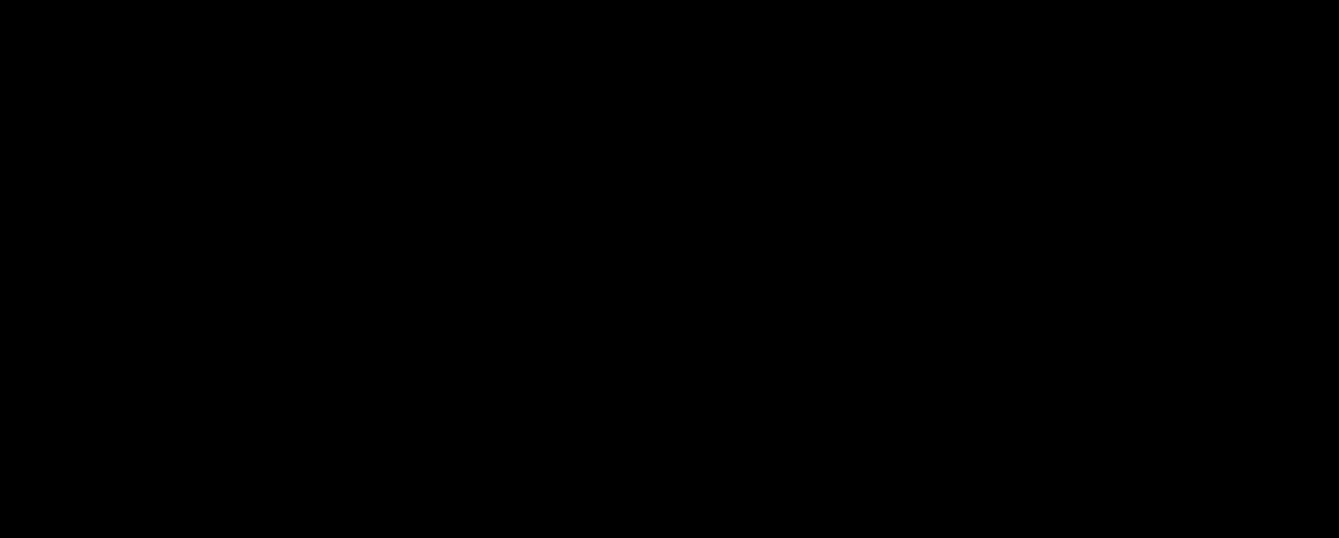 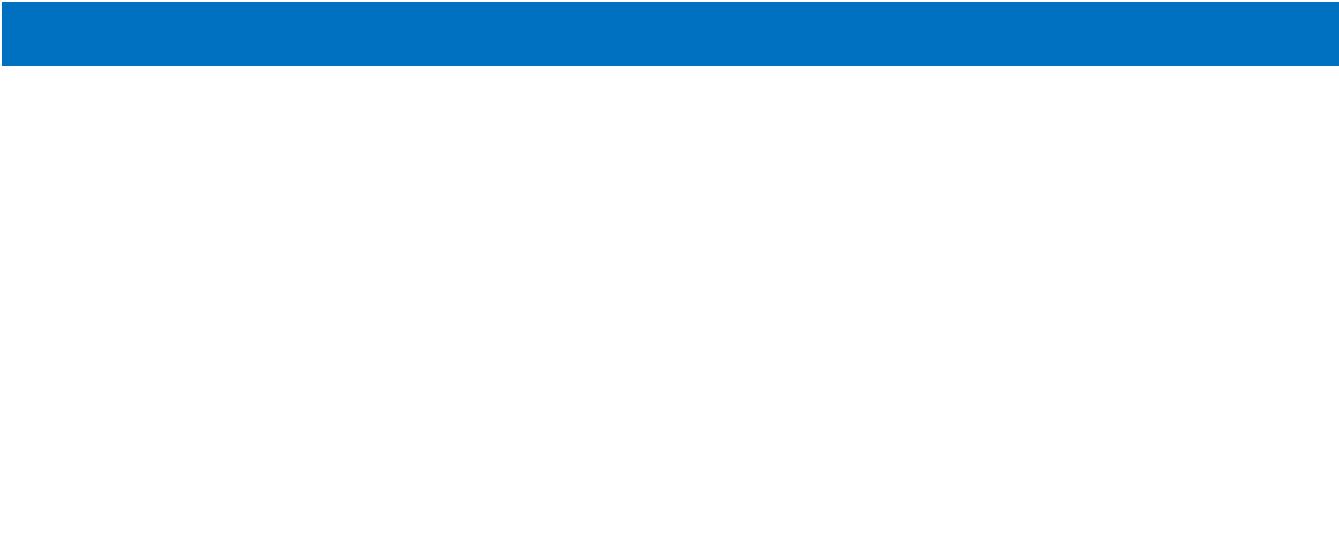 2015-2019 Dönemi Tahmini Maliyet DağılımıBÖLÜM-V: İZLEME VE DEĞERLENDİRMEA. EĞLENCE ŞEHİTLER ORTAOKULU MÜDÜRLÜĞÜNÜN 2010-2014 STRATEJİK PLANIN DEĞERLENDİRMESİ5018 sayılı Kamu Mali Yönetimi ve Kontrol Kanunu ile ülkemizde hayata geçirilen stratejik yönetim anlayışı kapsamında yürütülen stratejik planlama çalışmaları, Millî Eğitim Bakanlığının 2006/55 sayılı Genelgesi ile başlamış ve Eğlence Şehitler Ortaokulu Müdürlüğü ü2010-2014 Stratejik Planının kamuoyuna açıklanmasıyla tamamlanmıştır.Stratejik planlama sürecinde gerçekleştirilen çalışmalar sayesinde Eğlence Şehitler Ortaokulu Müdürlüğü personelinin görev ve sorumlulukları konusunda farkındalığı artmıştır. Aynı zamanda uzun dönemli planlama anlayışının Bakanlığımızda benimsenmesi ile kurumsallığın ve sürdürülebilir yönetim anlayışının gelişmesine katkı sağlanmıştır. Süreç içerisinde karşılaşılan en önemli güçlüklerden biri, stratejik planlamanın nispeten yasal bir zorunluluktan ibaret olarak algılanmasıdır. Bir diğer önemli güçlük ise yönetici kadrolarında yaşanan değişiklikler neticesinde planda yer alan stratejik hedeflerin gerçeklemesine yönelik yürütülen çalışmaların zaman zaman duraksamasıdır. İkinci plan hazırlık döneminde bu konularda iyileşme sağlandığı, stratejik yönetime ilişkin farkındalık düzeyinin yükseldiği ve üst yönetim katkısının arttığı gözlemlenmiştir.Okulumuzun 2010-2014 Stratejik Planı’nın gerçekleşme durumu değerlendirildiğinde aşağıdaki konularda önemli iyileşmelerin sağlandığını görülmüştür:Zorunlu eğitimde okullaşma,Fiziki, mali ve teknolojik altyapıda iyileşmeler,2010-2014 Stratejik Plan döneminde önemli iyileşme sağlanan alanlara yönelik ikinci plan dönemi için de çalışmaların devam ettirilerek sürdürülebilirliğin sağlanması hedeflenmiştir. Bu kapsamda gerekli hedef ve tedbirler belirlenerek bunların gerçekleşme durumlarını izlemek üzere göstergeler oluşturulmuştur.Bununla birlikte aşağıdaki konularda da geliştirilmesi gereken öncelikli alanlar tespit edilmiştir:Okul öncesi eğitimde okullaşmaÖğrenci başarısı ve öğrenme kazanımlarıYabancı dil yeterliliğiBeşeri altyapıİzleme ve değerlendirmeBu başlıklarda gerekli iyileşmelerin sağlanması amacıyla paydaşların görüş ve önerileri ile durum analizlerinden yola çıkılarak Bakanlık birimlerinin koordinasyonunda stratejiler geliştirilmiştir.B.  EĞLENCE ŞEHİTLER ORTAOKULU MÜDÜRLÜĞÜNÜN 2015-2019 STRATEJİK PLANIİZLEME VE DEĞERLENDİRME MODELİ5018 sayılı Kamu Mali Yönetimi ve Kontrol Kanunun amaçlarından biri; kalkınma planları ve programlarda yer alan politika ve hedefler doğrultusunda kamu kaynaklarının etkili, ekonomik ve verimli bir şekilde elde edilmesi ve kullanılmasını, hesap verebilirliği ve malî saydamlığı sağlamak üzere, kamu malî yönetiminin yapısını ve işleyişini düzenlemektir.Bu amaç doğrultusunda kamu idarelerinin; stratejik planlar vasıtasıyla, kalkınma planları, programlar, ilgili mevzuat ve benimsedikleri temel ilkeler çerçevesinde geleceğe ilişkin misyon ve vizyonlarını oluşturması, stratejik amaçlar ve ölçülebilir hedefler saptaması, performanslarını önceden belirlenmiş olan göstergeler doğrultusunda ölçmesi ve bu sürecin izleme ve değerlendirmesini yapmaları gerekmektedir.Bu kapsamda Eğlence Şehitler Ortaokulu Müdürlüğü, 2015-2019 dönemine ilişkin kalkınma planları ve programlarda yer alan politika ve hedefler doğrultusunda kaynaklarının etkili, ekonomik ve verimli bir şekilde elde edilmesi ve kullanılmasını, hesap verebilirliği ve saydamlığı sağlamak üzere Eğlence Şehitler Ortaokulu Müdürlüğü 2015-2019 Stratejik Planı’nı hazırlamıştır. Hazırlanan planın gerçekleşme durumlarının tespiti ve gerekli önlemlerin zamanında ve etkin biçimde alınabilmesi için Eğlence Şehitler Ortaokulu Müdürlüğü 2015-2019 Stratejik Planı İzleme ve Değerlendirme Modeli geliştirilmiştir.İzleme, stratejik plan uygulamasının sistematik olarak takip edilmesi ve raporlanmasıdır. Değerlendirme ise, uygulama sonuçlarının amaç ve hedeflere kıyasla ölçülmesi ve söz konusu amaç ve hedeflerin tutarlılık ve uygunluğunun analizidir.Eğlence Şehitler Ortaokulu Müdürlüğü 2015-2019 Stratejik Planı İzleme ve Değerlendirme Modeli’nin çerçevesini;Eğlence Şehitler Ortaokulu Müdürlüğü 2015-2019 Stratejik Planı ve performans programlarında yer alan performans göstergelerinin gerçekleşme durumlarının tespit edilmesi,Performans göstergelerinin gerçekleşme durumlarının hedeflerle kıyaslanması,Sonuçların raporlanması ve paydaşlarla paylaşımı,Gerekli tedbirlerin alınmasısüreçleri oluşturmaktadır.Tablo -22. İzleme ve Değerlendirme TablosuŞekil-3. İzleme ve Değerlendirme Şeması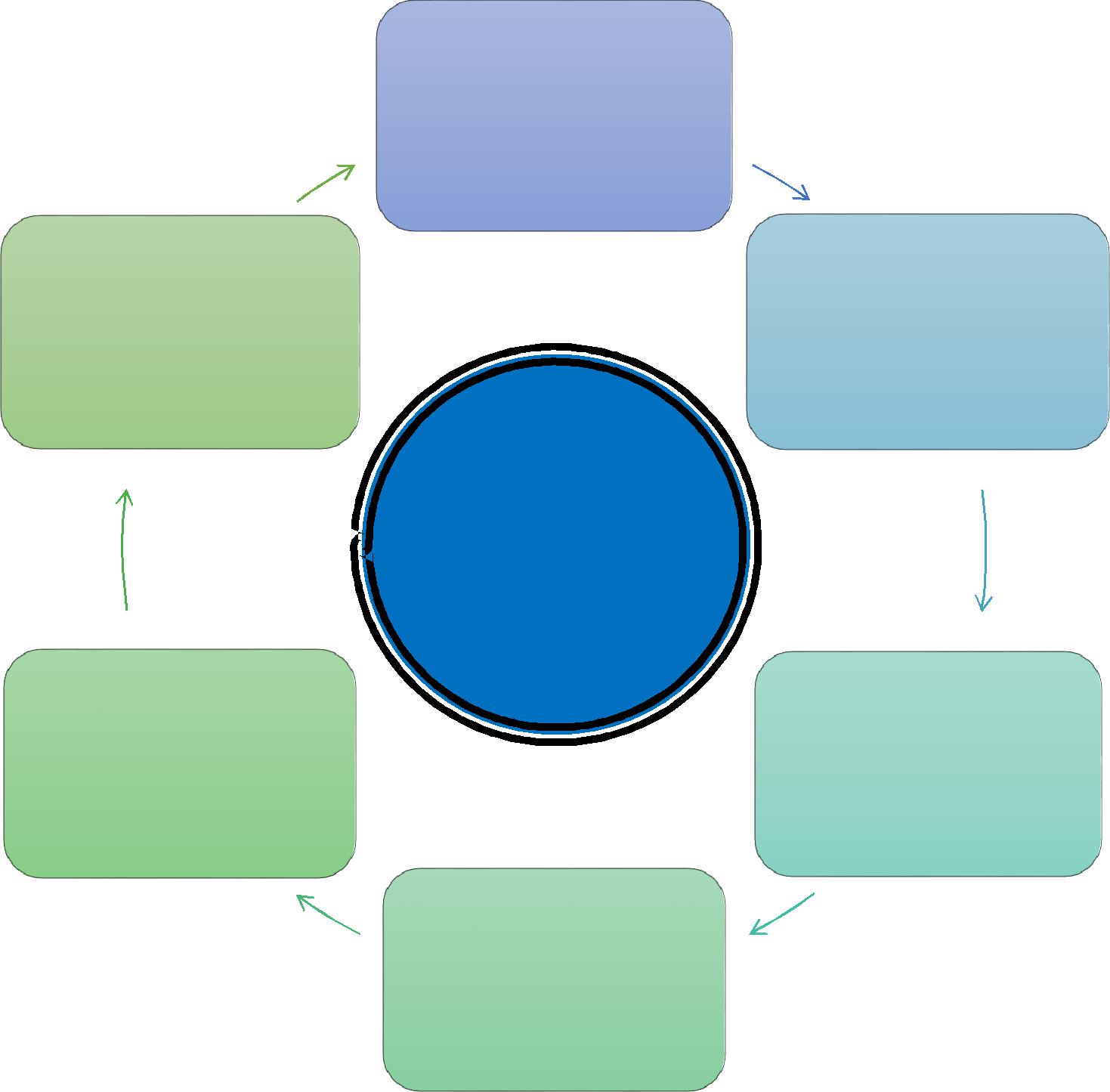 Göstergelere ilişkin yılın ilk 6 aylık dönemine ait gerçekleşmelerin tespitiTablo -23. İzleme ve Değerlendirme Sorumlular ListesiTablo.24  EĞLENCE ŞEHITLER ORTAOKULU MÜDÜRLÜĞÜ                STRATEJIK PLANLAMA KOORDINASYON EKIBI KURULUStratejiler 1.1Stratejiler 2.1Stratejiler 2.2Stratejiler 2.3Stratejiler 3.1Stratejiler 3.2Stratejiler 3.3	İşbu plan 82(Sekseniki) sahifeden oluşmaktadır.Korkma, sönmez bu şafaklarda yüzen al sancak; Sönmeden yurdumun üstünde tüten en son ocak. 
O benim milletimin yıldızıdır, parlayacak; 
O benimdir, o benim milletimindir ancak. 

Çatma, kurban olayım, çehreni ey nazlı hilâl! 
Kahraman ırkıma bir gül! Ne bu şiddet, bu celâl? 
Sana olmaz dökülen kanlarımız sonra helâl... 
Hakkıdır, Hakk’a tapan, milletimin istiklâl! 

Ben ezelden beridir hür yaşadım, hür yaşarım. 
Hangi çılgın bana zincir vuracakmış? Şaşarım! 
Kükremiş sel gibiyim, bendimi çiğner, aşarım. 
Yırtarım dağları, enginlere sığmam, taşarım. 

Garbın afakını sarmışsa çelik zırhlı duvar, 
Benim iman dolu göğsüm gibi serhaddım var. 
Ulusun, korkma! Nasıl böyle bir imanı boğar, 
“Medeniyet!” dediğin tek dişi kalmış canavar? 

Arkadaş! Yurduma alçakları uğratma, sakın. 
Siper et gövdeni, dursun bu hayâsızca akın. 
Doğacaktır sana va’dettiği günler Hakk’ın... 
Kim bilir, belki yarın, belki yarından da yakın.Bastığın yerleri “toprak!” diyerek geçme, tanı: 
Düşün altındaki binlerce kefensiz yatanı. 
Sen şehit oğlusun, incitme, yazıktır, atanı: 
Verme, dünyaları alsan da, bu cennet vatanı. 
Kim bu cennet vatanın uğruna olmaz ki feda? 
Şüheda fışkıracak toprağı sıksan, şüheda! 
Canı, cananı, bütün varımı alsın da Huda, 
Etmesin tek vatanımdan beni dünyada cüda. 
Ruhumun senden, İlâhî, şudur ancak emeli: 
Değmesin mabedimin göğsüne namahrem eli. 
Bu ezanlar ki şahadetleri dinin temeli- 
Ebedî yurdumun üstünde benim inlemeli. 

O zaman vecd ile bin secde eder-varsa-taşım, 
Her cerihamdan, ilâhî, boşanıp kanlı yaşım, 
Fışkırır ruh-ı mücerret gibi yerden naşım; O zaman yükselerek arşa değer belki başım. 

Dalgalan sen de şafaklar gibi ey şanlı hilâl! 
Olsun artık dökülen kanlarımın hepsi helâl. 
Ebediyen sana yok, ırkıma yok izmihlâl: 
Hakkıdır, hür yaşamış, bayrağımın hürriyet;
Hakkıdır, Hakk’a tapan, milletimin istiklâl.  Mehmet Akif ERSOYİÇİNDEKİLERSAYFA NOYÖNETİCİ SUNUŞ6İÇİNDEKİLER8GRAFİKLER VE ŞEKİLLER DİZİNİ9KISALTMALAR10TANIMLAR11GİRİŞ12BÖLÜM 1: STRATEJİK PLAN HAZIRLIK SÜRECİ11BÖLÜM 2 : DURUM ANALİZİ182.1. TARİHİ GELİŞİM192.2. YASAL YÜKÜMLÜLÜKLER VE MEVZUAT ANALİZİ202.3. FAALİYET ALANLARI İLE ÜRÜN VE HİZMETLER212.4. PAYDAŞ ANALİZİ232.5. KURUM İÇİ ANALİZ VE ÇEVRE ANALİZİ28BÖLÜM 3: GELECEĞE YÖNELİM443.1. Misyon453.2. Vizyon453.3. Temel İlke ve Değerler463.4. Stratejik Plan Genel Tablosu473.5. Tema 1:Eğitime Erişimin Artırılması483.6.Tema 2:Eğitim-Öğretimde Kalite513.7.Tema 3:Kurumsal Kapasitenin Geliştirilmesi57 BÖLÜM 463MALİYETLENDİRME64BÖLÜM 5 66İZLEME ve DEĞERLENDİRME67İZLEME ve DEĞERLENDİRME SORUMLULAR LİSTESİ71STRATEJİLERTABLOLAR, GRAFİKLER VE ŞEKİLLER DİZİNİSAYFA NO1.    TABLOLARTablo: 1 Stratejik Plan Hazırlama Takvimi tablosu15Tablo: 2 Eğlence Şehitler Ortaokulu Faaliyet Alanları.Ürün ve Hizmetler20Tablo: 3 Paydaşların Sınıflandırılması Matrisi24Tablo: 4 Paydaş Önceliklendirme Matrisi25Tablo: 5 Yararlanıcı Ürün/Hizmet Matrisi27Tablo: 6 Kurum örgütsel yapısı28Tablo: 7 Yönetici sayısı29Tablo: 8 Öğretmen  sayısı29Tablo: 9 Öğretmen yaş dağılımı29Tablo: 10 Öğretmen hizmet süreleri29Tablo: 11 Memur-Hizmetli dağılımı29Tablo: 12 Karşılaştırmalı öğretmen-öğrenci dağılımı30Tablo:13 Öğrenci mevcut listesi30Tablo: 14 Yıllara göre Ortalama sınıf mevcutlar30Tablo: 15 Sosyal alanlar ve kapasite listesi 30Tablo: 16 Sınıf tekrarı yapan öğrenci listesi 30Tablo: 17 Teknolojik araç listesi32Tablo: 18 Gelir tablosu32Tablo: 19 Gelir-Gider  tablosu33Tablo:  20 Stratejik Plan Genel Tablosu47Tablo:  21 Tahmini Maliyet Tablosu 65Tablo:  22 İzleme Değerlendirme iş takvimi tablosu69Tablo: 23 ve 24 İzleme ve Değerlendirme Sorumlular Listesi71ŞEKİLLERŞekil: 1 SP modeli17Şekil: 2 Mevzuat Analiz Modeli21Şekil: 3 İzleme ve Değerlendirme70TARİHEYLEMSTRATEJİK PLAN HAZIRLIKLARISTRATEJİK PLAN HAZIRLIKLARIStratejik Plan Ekibi İl AR-GE Birimine bildirildi.İlçe Milli Eğitim Müdürlüğünün yaptığı stratejik plan eğitimine gidildi.DURUM ANALİZİDURUM ANALİZİTarihi GelişimMevzuat AnaliziFaaliyet AlanlarıÜrün ve HizmetlerKurum İçi Ve Dışı AnalizlerÜst Politika BelgeleriGelişim Alanlarının BelirlenmesiGELECEĞE YÖNELİMGELECEĞE YÖNELİMMisyon-Vizyon, Temel İlke ve DeğerlerTemalarStratejik AmaçlarStratejik HedeflerPerformans GöstergeleriStratejilerFaaliyet ve ProjelerMaliyetlendirmeİzleme ve DeğerlendirmePlanın sene başı öğretmen kurulunda revize edilmesiOkul aile birliği genel kurul toplantısında planın onaylanması          İL AR-GE BİRİMİNİN İNCELEMESİ VE DEĞERLENDİRMESİ          İL AR-GE BİRİMİNİN İNCELEMESİ VE DEĞERLENDİRMESİPlanın İl AR-GE birimine bildirilmesiPlanın okul web sitesinde yayınlanmasıFAALİYET ALANI: EĞİTİM FAALİYET ALANI: YÖNETİM İŞLERİ Hizmet-1Eğitim Hizmetleri:Okulda eğitimin düzenli olarak işleyişini sağlamaDers dışı eğitim çalışmalarının işleyişini sağlama İl MEM koordinesinde yürütülen farklı konulardaki eğitim programlarının uygulanmasını sağlamak Öğrencilerin kişisel ve sosyal açıdan değerler açısından donanması için değerler eğitimi almalarını sağlamak Ders programı ile zaman çizelgesini hazırlamak Öğrencilerin zararlı alışkanlıklardan uzak ve güven içinde eğitim almalarını sağlamakEngelli öğrencilerle ilgili tedbirler almakHizmet-7: Öğrenci işleri hizmetiÖğrenci Kayıt alanlarının ve eğitim bölgelerinin İl MEM, Belediye ve Muhtarlıklar Aracılığı İle OluşturmakÖğrencilerin kayıt, nakil ve mezuniyet işlemlerini yürütmek Okul Demokrasi Meclisleri Projesini Uygulamak Öğrenci Sağlık Taramaları İle Aşı Uygulamalarını Toplum Sağlığı Merkezi ve Aile Hekimliği Vasıtasıyla Yapılmasını Sağlamak Disiplin İşlemlerini YürütmekDenklik ve Başka Ülke Vatandaşı Olup, Okul Kayıt Alanı İçerisinde İkamet Eden Vatandaşların Çocuklarının Kayıt İşlemleri İle İlgili işleri YürütmekHizmet-2: Kültürel Çalışmalar Bilimsel, sosyal ve kültürel çalışmaları yürütmek Belirli gün ve haftalarla ilgili etkinlikleri yürütmek İnceleme, tanıma ve araştırma amaçlı gezilerin düzenlenmesini sağlamak Öğrencilerin değerler eğitimlerini almalarını sağlamakOkulda okuma alışkanlığının artırıcı çalışmalar yapmak. Atatürk Sevgisi, Milli Tarih, Kültür ve Dil Bilincinin Yerleşmesini Sağlayıcı Çalışmalar Yapmak 7-Sergi, Panel, Konferans, Seminer gibi etkinlikler düzenlemek Hizmet-8: Personel işleri hizmetiHizmet içi eğitim     Özlük haklarıSendikal HizmetlerÖğretmenlerin Öğretmenevlerinden faydalanması için başvuru işlemlerini yürütmekOkulda öğretmenler için uygun dinlenme ortamları hazırlamak Öğretmenler günü ile ilgili programlar hazırlamak Hizmet iç eğitim ihtiyaçlarını belirlemek ve üst birimleri bilgilendirmekPersonelin kişisel gelişimlerini hizmet içi eğitim yoluyla tamamlamalarını sağlamak Yenilikçi ve uzaktan eğitim faaliyetlerinden personelin faydalanmasını sağlamakPersoneli hizmet içi eğitim faaliyetleri hakkında bilgilendirmek             Hizmet-3:Spor Etkinlikleri Çeşitli spor dallarında öğrencilerin yetişmesi için gerekli egzersizlerin ve çalışmaların yapılmasını sağlamak ve bu öğrencilerin ilgili yarışmalara katılmak için gerekli işlemleri yerine getirmek Milli ve mahalli bayram günleri ile ilgili törenlere katılmak Satranç gibi zekâ oyunlarının öğrencilerle tanınıp oynanmasını sağlamak Hizmet-9: Mali İşlemlerPersonelin her türlü özlük işlemlerinden okuldan yapılabilecek olanları İl MEM koordinesi ile yürütmek -MEBBİS sistemi üzerinden e-personel modülün de personelle ilgili bilgileri güncel tutmak ve kişisel verileri korumak Kurum Bütçesini Hazırlama ve Yürütme Personelin maaş. ücret, emeklilik vs. iş ve işlemlerinin KBS Sisteminde sağlıklı bir şekilde yürütülmesi için tedbirler almak Alım-Satım İşlerini Yamak Taşınırlarla ilgili iş ve işlerin KBS Sisteminde Taşınır Eşya Modülü üzerinden sağlıklı bir şekilde yürütülmesi için tedbirler almak Okul aile birliği gelir ve giderlerinin TEFBİS modülüne işlenmesini sağlama FAALİYET ALANI: ÖĞRETİMFAALİYET ALANI: YETİŞKİN EĞİTİMİ VE VELİLERLE İLİŞKİLERHizmet-4:Öğretim HizmetleriProgram geliştirme çalışmalarına katkıda bulunmaÖğrenci başarısını geliştirmek için çalışmalar yapmak Öğretim programları, yöntem ve teknikler, ölçme ve değerlendirme çalışmalarında öğretmen, öğrenci ve velileri bilgilendirmek Hizmet-10: Velilerle İlgili HizmetlerVeli toplantılarıVeli iletişim hizmetleriOkul-Aile Birliği faaliyetleriAile Eğitimi ÇalışmalarıHizmet-5: Rehberlik HizmetleriOkuldaki rehberlik hizmetlerini planlama Rehberlik hizmetlerinin yürütülmesi ile ilgili gerekli kurul ve komisyonları kurma ve çalıştırma RAM ile ilgili iş birliği yapmaKaynaştırma eğitimi alan bireylerle ilgili iş ve işlemleri yapma Şiddet eylem planını hazırlama ve uygulamaHizmet-11:Denetim Hizmetlerinin YürütülmesiOkul içindeki şikâyetlerin değerlendirilmesini sağlama Ön İnceleme işlemlerinin yürütülmesini takip etme denetim çalışmalarının sonuçlarını inceleme ve değerlendirmeOkuldaki iş ve işlemlerin denetime hazır halde olmasını sağlamaMevzuatın uygulanmasında tereddüde düşülen hususlarda üst birimlerden görüş alma ve bunu paylaşmaHizmet-6: Kurtarma ve Koruma HizmetleriOkuldaki arama, kurtarma ve koruma hizmetleri için il mem ve AFAD hizmetleri birimi koordinesinde hazırlanması gereken planları hazırlama, Okuldaki arama, kurtarma ve koruma hizmetleri için il mem ve afad hizmetleri birimi koordinesinde kurulması gerekli ekipleri kurma, bunlara eğitim verme ve görevlerini tebliğ etme Her hangi bir felaket ve tehlike anında okulun boşaltılması ve toplanma yerlerinde toplanması için gerekli planlamaları, yer tespitlerini ve tatbikatları yapma, sonuçları paylaşma ve ilgili üst birimlere rapor etme Okulun nöbet görevlerini planlama ve ilgililere tebliğ etme Yangın söndürme donanımlarını tedarik etme ve kontrollerini yaptırma PAYDAŞPAYDAŞİÇ PAYDAŞDIŞ PAYDAŞHİZMET ALANNEDEN PAYDAŞ ?Paydaşın Kurum Faaliyetlerini Etkileme Derecesi Paydaşın Taleplerine Verien Önem      SONUÇ PAYDAŞPAYDAŞİÇ PAYDAŞDIŞ PAYDAŞHİZMET ALANNEDEN PAYDAŞ ?"Tam 5" "Çok 4", "Orta 3", "Az 2", "Hiç 1" "Tam 5" "Çok 4", "Orta 3", "Az 2", "Hiç 1"      SONUÇ PAYDAŞPAYDAŞİÇ PAYDAŞDIŞ PAYDAŞHİZMET ALANNEDEN PAYDAŞ ?1,2,3 İzle / 4,5 Bilgilendir1,2,3 gözet 4,5 Birlikte Çalış      SONUÇ 1İlçe Milli Eğitim MüdürüXLider55Bilgilendir-Birlikte Çalış 2İl Milli Eğitim müdürlüğü yöneticileri (Müdür Yrd., Şube Müdürleri) XMilli Eğitim Çalışanları55Bilgilendir-Birlikte Çalış3İl Milli Eğitim Personeli (Şef, Memur ve hizmetli) XÇalışanlar 44Bilgilendir-Birlikte Çalış4Okul  MüdürleriXXYararlanıcı55Bilgilendir-Birlikte Çalış5Okul Müdür YardımcılarıXXYararlanıcı55Bilgilendir-Birlikte Çalış6Öğretmenler (Son 1 yıl içinde İlçe MEM'den hizmet alan) XXYararlanıcı44Bilgilendir-Birlikte Çalış7Okulların memur ve hizmetlileriXXYararlanıcı44Bilgilendir-Birlikte Çalış8Stratejik Plan ve Koordinasyon Ekibi XÇalışanlar44Bilgilendir-Birlikte Çalış9Ar-Ge Birimi XÇalışanlar44Bilgilendir-Birlikte Çalış10KaymakamXAmaçlara ulaşmada destek için işbirliği yapılacak kurum 55Bilgilendir-Birlikte Çalış11İlçe Müftülüğü (Yöneticileri)XAmaçlara ulaşmada destek için işbirliği yapılacak kurum34İzle-Birlikte Çalış 12İlçe Sağlık Müdürlüğü XAmaçlara ulaşmada destek için işbirliği yapılacak kurum34İzle-Birlikte Çalış 13Üniversiteye Bağlı yüksekokulXAmaçlara ulaşmada destek için işbirliği yapılacak kurum 33İzle-Birlikte Çalış 14Milli Emlak İlgili Birim Yönetici ve Memurları XAmaçlara ulaşmada destek için işbirliği yapılacak kurum 34İzle-Birlikte Çalış 15Eğitim Sendika Yöneticileri (Türk Eğitim Sen, Eğitim Bir sen, Eğitim Sen, eğitim İş, Aktif Eğitim Sen vb.) XÇalışanlara destek hizmeti sunan kurum 44İzle-Birlikte Çalış 16STK'lar (Eğitimle İlgili STK'lar) XAmaçlara ulaşmada destek için işbirliği yapılacak kurum 44İzle-Birlikte Çalış17Emniyet Müdürlüğü XAmaçlara ulaşmada destek için işbirliği yapılacak kurum 34İzle-Birlikte Çalış18VelilerXXYararlanıcı55İzle-Birlikte Çalış-Bilgendir 19Kültür ve Turizm İl Müdürlüğü (Yöneticileri)XAmaçlara ulaşmada destek için işbirliği yapılacak kurum 23İzle-Gözet 20Gençlik ve Spor İl Müdürülüğü (Yöneticileri) XAmaçlara ulaşmada destek için işbirliği yapılacak kurum 44Bilgilendir-Birlikte Çalış 21Aile ve Sosyal Politikalar İl Md ve Bağlı Birimler (Yöneticileri)XAmaçlara ulaşmada destek için işbirliği yapılacak kurum 44İzle-Birlikte Çalış22Özel Öğretim Kurumları (Özel Okul, Dershane, MTSK, Rehberlik, Rehabilitasyon) XYararlanıcı44Bilgilendir-Birlikte Çalış 23Muhtarlıklar (Muhtarlar Birliği, XAmaçlara ulaşmada destek için işbirliği yapılacak kurum 34İzle –gözet-Birlikte çalış24Sosyal Yardımlaşma ve Dayanışma Vakfı XAmaçlara ulaşmada destek için işbirliği yapılacak kurum 34İzle-Birlikte Çalış 25Öğrenciler XXYararlanıcı55Bilgilendir-Birlikte Çalış 26Okul/Kurum KantincileriXBağlı okul ve kurumlarda hizmet sunucu 44İzle –gözet-Birlikte çalış27Servisler (Servisçiler Odası, Okul Servisçileri) XBağlı okul ve kurumlarda hizmet sunucu44İzle –gözet-birlikte çalış28Okul Aile Birlikleri (Yönetim Kurulu Üyeleri)XAmaçlara ulaşmada destek için işbirliği yapılacak kurum 44Bilgilendir-Birlikte Çalış 29Yurtlar (Özel Öğrenci yurtları, Vakıf Yurtları) XYararlanıcı/Amaçlara ulaşmada destek için işbirliği yapılacak kurum 33İzle-Gözet 30Hayırseverler XAmaçlara ulaşmada destek için işbirliği yapılacak kişiler 44Bilgilendir-Birlikte Çalış 31Karaisalı BelediyesiXAmaçlara ulaşmada destek için işbirliği yapılacak kurum 44Bilgilendir-Birlikte Çalış32Yerel Basın Temsilcileri XAmaçlara ulaşmada destek için işbirliği yapılacak kurum 33İzle -Gözet33XAmaçlara ulaşmada destek için işbirliği yapılacak kurum3434Siyasi parti İlçe başkanlıklarıXAmaçlara ulaşmada destek için işbirliği yapılacak kurum33İzle –Gözet35Türkiye İş Kurumu Adana XAmaçlara ulaşmada destek için işbirliği yapılacak kurum33İzle-gözet-Birlikte çalış36İlçe Tarım MüdürlüğüXAmaçlara ulaşmada destek için işbirliği yapılacak kurum34İzle-gözet-Birlikte çalış37İlçe Nüfus MüdürlüğüXAmaçlara ulaşmada destek için işbirliği yapılacak kurum34İzle-gözet-Birlikte çalış38İlçe Tapu MüdürlüğüXAmaçlara ulaşmada destek için işbirliği yapılacak kurum34İzle-gözet-Birlikte çalış39Orman İşletme MüdürlüğüXAmaçlara ulaşmada destek için işbirliği yapılacak kurum34İzle-gözet-Birlikte çalış40Adana Valiliği SODES Koordinasyon Birimi XAmaçlara ulaşmada destek için işbirliği yapılacak kurum34İzle-birlikte çalışSıraNoGöreviErkekKadınToplam1Müdür1012Müdür Yrd.101SıraNoBranşıErkekKadınToplam1İngilizce0112Din Kültürü Ve Ahlak Bilgisi0113Türkçe Öğretmeni1124Matematik Öğretmeni0225Fen Bilgisi Öğretmeni0116Sosyal Bilgiler Öğretmeni1017TOPLAMTOPLAM268Öğretmenlerin Yaş İtibari ile DağılımıKişi Sayısı20-30530-40340-50050+...0 Öğretmenlerin Hizmet SüreleriKişi Sayısı 1-3 Yıl44-6 Yıl27-10 Yıl211-15 Yıl016-20 Yıl021+... üzeri0Sıra NoGöreviErkekKadınEğitim DurumuHizmet YılıToplam1Kadrolu(İlçe MEM’de Geçici Görevli)1Lise12Sigortalı İşciÖĞRETMENÖĞRENCİÖĞRENCİÖĞRENCİOKULToplam öğretmen sayısıÖğrenci sayısıÖğrenci sayısıToplam öğrenci sayısıÖğretmen başına düşen öğrenci sayısıKızErkekToplam öğrenci sayısıÖğretmen başına düşen öğrenci sayısı8735112415.5Eğlence Şehitler Ortaokulu  Öğrenci Sayısı DağılımıEğlence Şehitler Ortaokulu  Öğrenci Sayısı DağılımıEğlence Şehitler Ortaokulu  Öğrenci Sayısı DağılımıEğlence Şehitler Ortaokulu  Öğrenci Sayısı DağılımıEğlence Şehitler Ortaokulu  Öğrenci Sayısı DağılımıEğlence Şehitler Ortaokulu  Öğrenci Sayısı DağılımıEğlence Şehitler Ortaokulu  Öğrenci Sayısı DağılımıEğlence Şehitler Ortaokulu  Öğrenci Sayısı DağılımıEğlence Şehitler Ortaokulu  Öğrenci Sayısı DağılımıEğlence Şehitler Ortaokulu  Öğrenci Sayısı Dağılımı2012-20132012-20132012-20132013-20142013-20142013-20142014-20152014-20152014-2015KETKETKET778215973821556385148TOPLAM778215973821556385148Yıllara Göre Ortalama Sınıf MevcutlarıYıllara Göre Ortalama Sınıf MevcutlarıYıllara Göre Ortalama Sınıf MevcutlarıYıllara Göre Ortalama Sınıf Mevcutları201220132014201519,819,321,120,6Sosyal alanlar ve kapasiteleriSosyal alanlar ve kapasiteleriSosyal alanlar ve kapasiteleriTesisin adıKapasitesi (Kişi Sayısı)AlanıBasketbol-Voleybol Alanı-105m2Bahçe-3000m2Masa Tenisi Masası-1 Adet Sınıf Tekrarı Yapan Öğrenci SayısıSınıf Tekrarı Yapan Öğrenci SayısıSınıf Tekrarı Yapan Öğrenci SayısıÖğretim YılıToplam Öğrenci SayısıSınıf Tekrarı Yapan Öğrenci Sayısı20121630201315902014154020151380Araç-Gereçler2015Etkileşimli Tahta10Bilgisayar3Projeksiyon3İnternet bağlantısı1Okul Web Sayfası takip oranı%70Okul/kurumun İnternet sitesi1Personel/e-mail adresi oranı%100Kaynaklar201220132014Okul aile Birliği Gelirleri---Kantin Kira Gelirleri ---Diğer  Gelirler---İlköğretim Kurumundan Ortaokula  dönüşümle aktarılan ---TOPLAM ---YILLAR201220122013201320142014HARCAMA KALEMLERİGELİRGİDERGELİRGİDERGELİRGİDERTemizlik000000Küçük onarım000000Bilgisayar harcamaları000000Büro makinaları harcamaları000000Telefon000000Sosyal faaliyetler000000Kırtasiye000000SGK lı çalışan Maaş ve Primi000000GENELPOLİTİK FAKTÖRLERİN BELİRLENMESİPOLİTİK FAKTÖRLERİN BELİRLENMESİ	EĞLENCE KÖYÜ	KARAİSALI• Köyümüz, yerel düzeyde mahalli hizmetlerin sunumunda büyük avantaj sağlayan büyükşehir belediyesi  kapsamındadır.• Köyümüzün diğer köylere göre büyük ve gelişmiş olması, köyümüz halkından bazılarının aktif olması sivil toplum kuruluşları ve siyasi parti temsilciliklerinde söz sahibi haline getirmiştir.•Köyümüz, tüm köylerin şehir merkezine ve ilçeye bağlantı yolu üzerinde olması nedeniyle merkez haline gelmiş, ulaşımı gelişmiştir.•Köyümüz halkından siyasi olarak öne çıkmış kişiler vasıtasıyla işsizliğin azaltılmasına ve hizmetin köyümüze kolay getirilmesine katkı sağlamıştır.•Köyümüzün  ulaşım noktasında kavşak vazifesi görüyor olması ve gelişmiş olması nedeniyle, merkez haline gelmesinde, yeni iş kapılarının açılmasına katkı sağlamıştır.• İlçemiz, yerel düzeyde mahalli hizmetlerin sunumunda büyük avantaj sağlayan büyükşehir belediyesi  kapsamındadır.• İlçemizde sivil toplum örgütleri aktif• İlçemiz il merkezine yakın olmasına rağmen, ulaşımda alternatif yolların bulunmaması nedeniyle sanayi gelişmemiş, ekonomik durumu olumsuz etkilemiştir.• İlçe Özel İdaresi kapatılarak  her türlü taşınır ve aşınmaz malları, hak, alacak ve borçları, komisyon kararıyla ilgisine göre bakanlıklara, bakanlıkların bağlı veya ilgili kuruluşları ile bunların taşra teşkilatına, valiliklere, yatırım izleme ve koordinasyon başkanlığına, büyükşehir  belediyesine ve bağlı kuruluşuna veya ilçe belediyesine devredilmiştir.• Küçük bir ilçe olması dolayısıyla yapılan tüm iş ve işlemlerden halkının kolay haberinin olması nedeniyle şeffaflık ön plandadır.• Küçük bir ilçe olması nedeniyle siyaseti ve görüş ayrılıkları keskindir. Bu keskinlik doğru ve objektif değerlendirmelerin önüne geçmekte,ilçeye zarar vermektedir.EKONOMİK FAKTÖRLERİN BELİRLENMESİEKONOMİK FAKTÖRLERİN BELİRLENMESİEĞLENCE KÖYÜKARAİSALI• Köyümüzün ekonomisinin  buyuk bir çoğunluğu tarım ve hayvancılığa dayanmaktadır.•Köyümüz, tüm köylerin şehir merkezine ve ilçeye bağlantı yolu üzerinde olması nedeniyle çeşitli iş kolları açılmış ve ekonomiye katkı sağlar hale gelmiştir.•Köyümüz halkının ihtiyacı olan her şeyi köyde bulması ilçe ve şehre gidiş geliş yol ücretlerinden kurtarmıştır. •Köyümüzün  ulaşım noktasında kavşak vazifesi görüyor olması ve Çatalan Baraj gölünün kıyısında bulunuyor olması nedeniyle topraklarının para olarak değerini artırmıştır. • İlçemizde sanayi kuruluşlarının yetersizliği ilçenin ekonomik durumunun gelişmesindeki en büyük engeldir.• Yıllara göre öğrenci sayılarının azalıyor olmasına rağmen, İlçe Milli Eğitime ayrılan bütçe, okulların ihtiyacını tam olarak karşılayamamaktadır• İlçe ekonomisinin tarıma dayalı olması nedeniyle tarımda çalıştırılan çocuk sayısının fazla oluşu eğitim faaliyetlerini olumsuz etkilemektedir.• İlçe ekonomisine katkı olarak ilçede çalışan memurların ve işçilerin merkezde oturmaları gösterilebilir.SOSYAL FAKTÖRLERİN BELİRLENMESİSOSYAL FAKTÖRLERİN BELİRLENMESİEĞLENCE KÖYÜKARAİSALI• Köy nüfusu her geçen yıl azalmaya devam etmektedir.•Köyde genç nüfus yaşlı nüfusa göre yok denecek kadar azdır.• İş imkânlarının kısıtlı olması nedeniyle genç nüfus il merkezine göç etmektedir.• Köy sınırları içerisinde kalan nüfusun %95’ı tarım-hayvancılıkla uğraşarak geçimini sürdürürken, %5’lik nüfus geçici tarım işçisi olarak ilçe dışına çıkmaktadır•   Köyümüzde spor ve sanatla ilgili hiçbir alan bulunmamaktadır. Bu genç nüfusun şehre göçünü tetiklemektedir.•Yanıbaşında bulunan çay ve Çatalan barajının olması balıkçılığa azda olsa bir yönelim olsa da ekonomiye katkısı çok düşüktür.• İlçe nüfusumuz son sayımlara göre erkek nüfus 10.892, kadın nüfus 10.790 olmak üzere toplam 21.682 kişidir.• İlçemizde nüfus oranı geçen yıllara göre giderek azalmaktadır.• İş imkânlarının kısıtlı olması nedeniyle genç nüfus il merkezine göç etmektedir.• İlçe sınırları içerisinde kalan nüfusun %90’ı tarım-hayvancılıkla uğraşarak geçimini sürdürürken, %10’luk nüfus geçici tarım işçisi olarak ilçe dışına çıkmaktadır.  • İlçemizde sportif faaliyetlerin yürütülmesi için 1 stadyum, 1 kapalı spor salonu ve 1 adet halı saha vardırTEKNOLOJİK FAKTÖRLERİN BELİRLENMESİTEKNOLOJİK FAKTÖRLERİN BELİRLENMESİEĞLENCE KÖYÜKARAİSALIKöyümüzde  Fatih Projesi ile ilk ve ortaöğretim kurumları etkileşimli tahta, tablet bilgisayar ve çok amaçlı yazıcı ile donatılmıştır. Teknolojik ürün satan mağazaların olmaması teknolojinin ulaşımında sıkıntı doğurmaktadır.İnternet alt yapısının yeterli düzeyde olmaması verimli internet kullanımını ve ucuza mal edilmesini engellemektedir.Alternatiflerin sınırlı olması iletişimde kaliteyi düşürmektedir.İlçemizde Fatih Projesi ile ilimizdeki ortaöğretim kurumları etkileşimli tahta, tablet bilgisayar ve çok amaçlı yazıcı ile donatılmıştır. • İlçemizde teknolojik ürün satan mağazalar bulunmaması nedeniyle teknolojik ürün temininde zorluk çekilmektedir.• ilçemizde teknolojik alt yapının üst düzeyde olmaması ürün ve hizmetleri aksatmaktadır.EKOLOJİK FAKTÖRLERİN BELİRLENMESİEKOLOJİK FAKTÖRLERİN BELİRLENMESİEĞLENCE KÖYÜKARAİSALIKöyümüzün  su temini Dokuzoluk mevkiinden gelen doğal  suyla giderilmektedir.Hemen yanıbaşında akan Eğlence Çay’ı ve Çatalan barajı Köy halkı tarafından korunmakta, Yasak balık avı yapılmamakta, tarım ilaçları dikkatli kullanılmaktadır.Evsel atıklar ilçe belediyesi ekiplerince toplanmaktadır.  •     Köyümüzde orman ve doğal yaşamı korumaya duyarlılık oluşmuş bulunmaktadır.•    Köyümüzde Su ısıtmada kullanılan güneş panelleri yaygın olarak;  nadir olarak da olsa güneş paneli ve rüzgar türbinleri sayesinde alternatif enerji kaynakları kullanımına yönelmektedir.  İlçemizde su arıtma tesisi bulunmaktadır. İlçemizin su temini Kızıldağ Yaylası’ndan gelen suyla giderilmektedirİlçemiz Çukur Mahallesinde hazır su dolum tesisi bulunmaktadır.Evsel atıklar ilçe belediyesi ekiplerince toplanmaktadır.  •     İlçemizde orman ve doğal yaşamı korumaya yönelik ilgili birimlerin etkili çalışmaları bulunmaktadır.•    İlçemizde nadir olarak da olsa güneş paneli ve rüzgar türbinleri sayesinde alternatif enerji kaynakları kullanımına yönelmektedir.  GÜÇLÜ YÖNLERGÜÇLÜ YÖNLERGÜÇLÜ YÖNLEREĞİTİM VE ÖĞRETİME ERİŞİMEĞİTİM VE ÖĞRETİMDE KALİTEKURUMSAL KAPASİTE1.	Temel eğitimde okullaşma oranının yüksek olması2.	Taşıma merkezi Okul olarak çevre köy grubuna hitap edilebilmesi3.	İhtiyaç sahibi ailelerin hızlı tespit edilebilmesi ve eksikliklerin giderilmesinde onlara hızlı ulaşılması4.	Okulumuzda Hayat boyu öğrenme kapsamındaki kursların  olması5.	Taşıma merkezi okul olarak öğlen sıcak yemek imkanlarının çocuklara sunulması6.	Okulumuzun kapasite olarak 20 kişilik müstakil sınıflarda eğitim öğretim imkanını sunabilmesi1.	Okulumuzda yönetici ve öğretmenlerimizin eğitimde kalitenin arttırılmasına yönelik araştırma geliştirme faaliyetlerini yürütmesi2.	Okulumuzun kendini yenileyen, teknolojik gelişmelere açık, çözüm odaklı ve uyum içinde çalışan yönetici ve Öğretmen gurubuna sahip olması3.	Öğrenci disiplin olaylarının yok denecek kadar az olması4.	Yönetici ve öğretmenlerimizin güler yüzlü ve hoşgörülü olması5.	Mali kaynakların verimli kullanılması6.	Okulumuz Karar alma sürecin de katılımın yüksek ve hızlı olması7.	Yönetici ve öğretmenler arasında arkadaşlık duyguları ve sosyal dayanışmanın üst düzeyde olması8.	Okulumuzla ilgili Yapılan öneri ve şikâyetlerin önemsenerek dikkate alınması9.	Sınıflarımızda akıllı tahta ve teknolojik araçların bulunması1. Okulumuzda Karar alma süreçlerinin kurul ve komisyonlarca yapılması2.	Okulumuzda Teknoloji kullanımı ve bilgiye erişim imkanlarını yükseltmek için alt yapının güçlü kurulmuş olması3.	Yönetici ve öğretmen olarak kadronun tam ve çalışmaya istekli olması4.	Okulumuzun  araç ve bina envanterinin yeterli olması5.	Okulumuz yönetici ve öğretmenlerin eğitimle ilgili olarak medya ve interneti etkili kullanması6.	Okulumuzla ,il ve ilçe arasındaki mesafenin yakın ulaşımın kolay olması7.	Okulumuzun yöneticilerinin ilgili sistemleri  etkin kullanması8.	Okulumuzun İnternet sitesinin sürekli güncellenmesiZAYIF YÖNLERZAYIF YÖNLERZAYIF YÖNLEREĞİTİM VE ÖĞRETİME ERİŞİMEĞİTİM VE ÖĞRETİMDE KALİTEKURUMSAL KAPASİTE1.	Okuluma bazı köylerden gelen öğrencilerde devamsızlık sorunu yaşanması2.	Okulumuzun taşı merkezi bir okul olması3.	Okulumuzda Hayat boyu öğrenme kapsamındaki faaliyetlerinin tanıtımının yetersiz olması4.	Okulumuz okul öncesi eğitim imkanlarının kısıtlı olması5.	Okulumuz Eğitim bölgesi içerisinde Özel eğitime ihtiyacı olan bireylerin tespitine yönelik etkili bir tarama ve tanılama sisteminin olmaması6.	Okulumuzun taşıma merkezi olması dolayısıyla velilerimizin okula geliş ve gidişlerde sıkıntılar yaşaması1.	Okulumuzda bütçe sıkıntısı yüzünden Eğitim-Öğretim ve yönetim alanlarını geliştirici Çalışmaların yapılamaması2.	Koy okulu olması dolayısıyla öğretmen değişiminin fazla yaşanması3.	Öğretim programlarının uygulanmasındaki eksiklikler4.	Okulumuzun gerekli olduğunda donatım ihtiyaçlarının zamanında, eşit, dengeli ve planlı bir şekilde karşılanamaması5.	Okulumuzun yerel, ulusal ve uluslararası projelerden yeterince yararlanmaması6.	Okulumuzda Özel eğitim programlarının uygulanmasındaki eksiklikler7.	Okulumuzun Sosyal, kültürel ve sportif faaliyetlere yeterince katılımın olmaması8.	Okulumuzun  onarım ihtiyaçlarının zamanında yapılamaması9.	Öğrencilerin ilgi ve yeteneklerini dikkate alan etkin rehberlik ve yönlendirme hizmetlerinin yetersizliği10.	Öğrencilerin Spor, kültür, sanat gibi alanlarda gelişimlerini destekleyici programların az olması1.	Okulumuzda Süreç yönetimindeki eksiklikler, nitelikli kurumsal ve bireysel performans değerlendirme sisteminin kurulamamış olması2.	Öğretmenlerimiz arasında okulumuzu benimsememiş olanların bulunması3.	Okulumuz öğretmenlerimizin hizmet içi eğitim faaliyetlerine az talepte bulunması4.	Okulumuzun kendine ait bütçesinin olmaması5.	Okullarda bulunan personel eksikliğinin zamanında giderilememesi6.	Okulumuzda  çalışan öğretmenler ve idareciler arasında teknolojiyi kullanma konusunda yetersiz olanların bulunması7.	Personel sirkülasyonunun fazla olması8.	İlçemizdeki okullarda ücretli öğretmenlerin çalıştırılıyor olmasıFIRSATLARFIRSATLARFIRSATLAREĞİTİM VE ÖĞRETİME ERİŞİMEĞİTİM VE ÖĞRETİMDE KALİTEKURUMSAL KAPASİTE1.	Okulumuzun tüm köylerin şehirle bağlantı yolu üzerinde olması2.	Okulumuzun bulunduğu bölgenin iklim ve coğrafi koşullarının uygunluğu3.	Hayat boyu öğrenmeyi destekleyen devlet politikaların varlığı4.	Devletimizin taşımalı eğitim masraflarını ve yemek masraflarını karşılaması5.	Belediye otobüslerinin çalışıyor olması1.	Okulumuzun yeterli olmasa da internet alt yapısıyla Teknolojinin sağladığı yeni öğrenme ve etkileşim fırsatları ile bilginin hızlı üretilmesi; bilgiye erişilebilirliğin artması2.	Okulumuzda Eğitimde kaliteyi artırmaya yönelik velilerimiz ve öğretmenlerimizin birlikte hareket edebilmesi3.	Okulumuz çevresi genelinde güvenli ve huzurlu bir ortamın olması4.	Bilgi ve iletişim teknolojilerinin eğitim ve öğretim süreçlerinde kullanılması5.	Paydaşların eğitime duyarlılığı6.	Kaliteli eğitim ve öğretime ilişkin talebin artması1. .	Okulumuz eğitim bölgesinin geniş olması dolayasıyla Kültürel altyapının zengin olması2.	Okulumuz Eğitiminin araç gereçlerini ve ihtiyaçları karşılamada katkı sağlayan hayırseverlerin olması3.	Okulumuza alınan ihtiyaç malzemelerinde Eğitimde KDV istisnai belgesi kullanılması4.	Okulumuza Sivil toplum kuruluşlarının  destek vermesi5.	Okulumuzda ihtiyacı olan çocuklara Sosyal yardımlaşma vakfının  maddi desteği6.	Okulumuza Yerel yönetimlerin  destek vermesi7.	Okulumuz eğitim bölgesi içerisinde kültürel zenginlik ve insanlar arası hoşgörünün varlığı8.	Okul aile birliğimizin eğitime desteği9.	Okulumuzun Paydaşların görüş ve önerilerinin dikkate alınması10.	Okulumuzda Bakanlığın bilişim altyapısı ve elektronik bilgi sistemlerinin etkin kullanımı11.	Okulumuzda Yeniliğe ve gelişime açık İdareci ve öğretmenlerin bulunmasıTEHDİTLERTEHDİTLERTEHDİTLEREĞİTİM VE ÖĞRETİME ERİŞİMEĞİTİM VE ÖĞRETİMDE KALİTEKURUMSAL KAPASİTEOkulumuz eğitim bölgesinde Eğitimin önemi konusunda toplumsal bilincin yetersiz olmasıOkulumuzun taşıma merkezi olan bazı bölgelerinde Geçim sıkıntısındaki ailelerin okul çağındaki çocuklarını çalıştırmasıOkulumuz eğitim bölgesinde İşsizlik ve sosyal problemlerin olmasıOkulumuz Velilerinden bazılarının öğrenci devamsızlığı konusundaki ilgisizlikleriOkulumuzdaki velilerin arasında Parçalanmış aile sayısındaki artışOkulumuz eğitim bölgesindeki halkının bir kısmının eğitimi bir ihtiyaç olarak görmemesiOkulumuz eğitim bölgesindeki Nüfus hareketleri ve kentleşmede yaşanan hızlı değişim nedeniyle yaşanan göç buna bağlı olarak öğrenci sayısında azalmalar yaşanmasıOkulumuz eğitim bölgesindeki Ailelerin meslek ve iş edinmeyle  ilgili eğitimin önemi konusunda yeterli bilgiye sahip olmamasıOkulumuz eğitim bölgesindeki Ailelerin özel eğitim konusunda yeterli bilgiye ve duyarlılığa sahip olmamasıOkulumuz eğitim bölgesindeki köyler arasında sosyal ve ekonomik farklılıkların olmasıOkulumuz eğitim bölgesindeki halkın Görsel ve yazılı basının eğitim çağı çocuklarının ve gençlerin üzerinde olumsuz etkilerinin önüne geçememesiOkulumuz eğitim bölgesinde kahvehaneden başka Sosyal mekânların eksikliğiOkulumuz eğitim bölgesinde aileler arasında yeterli düzeyde kitap okunmamasıÇocuklarımızın tv ve cep telefonu, tablet gibi cihazlara  alışkanlıklara yönelmeleriOkulumuz eğitim bölgesindeki Toplumun teknolojiye ulaşmadaki güçlüğü ve  kullanmadaki bilinçsizliğiİnternet ortamında ve tv’lerde oluşan bilgi kirliliği, halkımızın doğru ve güvenilir bilgiyi ayırt etmedeki  güçlüğüOkulumuz eğitim bölgesindeki Toplumda kitap okuma, sportif, sanatsal ve kültürel faaliyetlerde bulunma alışkanlığının yetersiz olmasıMedyada eğitim ve öğretime ilişkin çoğunlukla olumsuz haberlerin ön plana çıkarılmasıokulumuzun mali kaynakların yetersiz oluşuOkulumuz eğitim bölgesindeki Kırsal kesimde öğretmen değişiminin çok hızlı olmasıOkulumuzun ihtiyaç duyduğu maddi kaynağa geç ve zor ulaşılmasıOkulumuzda Doğal afetlere karşı altyapının yetersiz olmasıİlçede Okulumuz eğitim bölgesinde sanayinin olmamasıOkulumuz dışında kurs açacak alanların olmamasıEğitim politikalarında çok sık değişiklik yapılması ve eğitim sistemindeki düzenlemelere ilişkin pilot uygulamaların yetersizliğiEğitim ve öğretimin finansmanında yerel yönetimlerin katkısının yetersiz olmasıGelişen ve değişen teknolojiye uygun donatım maliyetinin yüksek olmasıSORUN/GELİŞİM ALANLARI LİSTESİSORUN/GELİŞİM ALANLARI LİSTESİSORUN/GELİŞİM ALANLARI LİSTESİEĞİTİM VE ÖĞRETİME ERİŞİMEĞİTİM VE ÖĞRETİMDE KALİTEKURUMSAL KAPASİTEOkul öncesi eğitimde okullaşmaİlköğretimde devamsızlıkMevsimlik göçün getirdiği  eğitimin dışına çıkan öğrenci sorunuTaşımalı eğitimÖzel eğitime ihtiyaç duyan bireylerin uygun eğitime erişimiHayat boyu öğrenmeye katılımda yaşanan aksaklıklarHayat boyu öğrenmenin tanıtımıParçalanmış aile çocuklarına yönelik çalışmalarEğitim öğretim sürecinde sanatsal, sportif ve kültürel faaliyetlerOkuma kültürüOkul sağlığı ve hijyenZararlı alışkanlıklarÖğretmenlere yönelik hizmetiçi eğitimlerEğitimde bilgi ve iletişim teknolojilerinin kullanımıÖrgün ve yaygın eğitimi destekleme ve yetiştirme kurslarıSınav odaklı sistem ve sınav kaygısıEğitsel değerlendirme ve tanılamaEğitsel, mesleki ve kişisel rehberlik hizmetleriÖğrencilere yönelik oryantasyon faaliyetleriHayat boyu öğrenme kapsamında sunulan kursların çeşitliliği ve niteliğiÖğretmenlerin Yabancı dil yeterliliğiMadde bağımlılığı ile mücadele15.  Türkçe’nin doğru ve etkin kullanımı16. İletişim kültürünün artırılmasıÖğretmenlerin adaylık eğitimi, hizmet öncesi mesleki uyum eğitimleri ile ilgili standartlar ve bu konuda ilgili mevzuatın uygulanmasıÇalışma ortamları ile sosyal, kültürel ve sportif ortamların iş motivasyonunu sağlayacak biçimde düzenlenmesiÇalışanların ödüllendirilmesiHizmetiçi eğitim kalitesiYabancı dil becerileriOkulumuzun  fiziki kapasitesinin yetersizliğiÖğretmenlere yönelik fiziksel alan yetersizliğiOkulumuzun sosyal, kültürel, sanatsal ve sportif faaliyet alanlarının yetersizliğiEğitim, çalışma, konaklama ve sosyal hizmet ortamlarının kalitesinin artırılmasıDonatım eksiklerinin giderilmesiHizmet binalarının fiziki kapasitesinin yetersiz olmasıİnşaat ve emlak çalışmalarının yapılmasındaki zamanlamaEğitim yapılarının depreme hazır oluşuOkul ve kurumların bütçeleme süreçlerindeki yetki ve sorumluluklarının artırılmasıÖdeneklerin öğrenci sayısı, sınıf sayısı, okul-kurumun uzaklığı vb. kriterlere göre doğrudan okul-kurumlara gönderilmesiÖdeneklerin etkin ve verimli kullanımıAlternatif finansman kaynaklarının geliştirilmesiOkul-Aile Birlikleriİş ve işlemlerin zamanında yapılarak kamu zararı oluşturulmamasıKurumsal aidiyet duygusunun geliştirilmemesiMevzuatın sık değişmesiKurumsallık düzeyinin yükseltilmesi23.	Kurumlarda stratejik yönetim anlayışının bütün unsurlarıyla hayata geçirilmemiş olması24.	Stratejik planların uygulanabilmesi için kurumlarda üst düzey sahiplenmenin yetersiz olması25.	Siyasi ve sendikal yapının eğitim üzerinde olumsuz etkisi26.	Mevcut arşivlerin tasnif edilerek kullanıma uygun hale getirilmesi27.	İstatistik ve bilgi temini28.	Hizmetlerin elektronik ortamda sunumu29.	Bilgiye erişim imkânlarının ve hızının artırılması30.	Teknolojik altyapı eksikliklerinin giderilmesi31.	Elektronik içeriğin geliştirilmesi ve kontrolü32.	Projelerin amaç-sonuç ilişkisinde yaşanan sıkıntılar33.	sivil savunma34.	Diğer kurum ve kuruluşlarla işbirliği35.	Yetki devrinin alt kullanıcılara yeterince verilememesi36.	Denetim anlayışından rehberlik anlayışına geçilememesiHuzurluŞeffaftır.Ortam Sağlar.Şeffaftır.Ortam Sağlar.Saygılıdır.Performans Göstergeleri 1.1:Performans Göstergeleri 1.1:Performans Göstergeleri 1.1:Performans Göstergeleri 1.1:Performans Göstergeleri 1.1:Performans Göstergeleri 1.1:Performans Göstergeleri 1.1:Performans Göstergeleri 1.1:Önceki YıllarÖnceki YıllarÖnceki YıllarÖnceki YıllarHedefPerformans GöstergeleriPerformans GöstergeleriPerformans GöstergeleriPerformans Göstergeleri2014201320142019201320142019PG 1.1.1PG 1.1.1Ortalama Eğitim Süresi (Yıl)Ortalama Eğitim Süresi (Yıl)PG 1.1.1PG 1.1.1Ortalama Eğitim Süresi (Yıl)Ortalama Eğitim Süresi (Yıl)8812PG 1.1.2PG 1.1.2Net Okullaşma Oranı (%)PG 1.1.2PG 1.1.2Net Okullaşma Oranı (%)PG 1.1.2PG 1.1.2Net Okullaşma Oranı (%)PG 1.1.2PG 1.1.2Net Okullaşma Oranı (%)PG 1.1.2PG 1.1.2Net Okullaşma Oranı (%)OrtaokulOrtaokulOrtaokul98100PG 1.1.2PG 1.1.2OrtaokulOrtaokulOrtaokul98100OrtaokulOrtaokulOrtaokul-98100PG 1.1.3Zorunlu eğitimde net okullaşma oranı (%)Zorunlu eğitimde net okullaşma oranı (%)Zorunlu eğitimde net okullaşma oranı (%)Zorunlu eğitimde net okullaşma oranı (%)Zorunlu eğitimde net okullaşma oranı (%)Zorunlu eğitimde net okullaşma oranı (%)9798100Temel eğitimden ortaöğretime geçişte ilk beşTemel eğitimden ortaöğretime geçişte ilk beşTemel eğitimden ortaöğretime geçişte ilk beşTemel eğitimden ortaöğretime geçişte ilk beşTemel eğitimden ortaöğretime geçişte ilk beşTemel eğitimden ortaöğretime geçişte ilk beşPG 1.1.4tercihinden birisine yerleşen öğrencilerin oranıtercihinden birisine yerleşen öğrencilerin oranıtercihinden birisine yerleşen öğrencilerin oranıtercihinden birisine yerleşen öğrencilerin oranıtercihinden birisine yerleşen öğrencilerin oranıtercihinden birisine yerleşen öğrencilerin oranı1570(%)Örgün eğitimde 20 gün ve üzeriÖrgün eğitimde 20 gün ve üzeriÖrgün eğitimde 20 gün ve üzeriOrtaokul-77PG 1.1.5devamsız öğrenci oranı (%)Ortaokul-77PG 1.1.5devamsız öğrenci oranı (%)PG 1.1.6PG 1.1.6Eğitim ve Öğretimden erken ayrılma oranı (%)Eğitim ve Öğretimden erken ayrılma oranı (%)Eğitim ve Öğretimden erken ayrılma oranı (%)Eğitim ve Öğretimden erken ayrılma oranı (%)Eğitim ve Öğretimden erken ayrılma oranı (%)Eğitim ve Öğretimden erken ayrılma oranı (%)---------PG 1.1.7PG 1.1.7Hayat boyu öğrenmeye katılım oranı (%)Hayat boyu öğrenmeye katılım oranı (%)Hayat boyu öğrenmeye katılım oranı (%)Hayat boyu öğrenmeye katılım oranı (%)Hayat boyu öğrenmeye katılım oranı (%)Hayat boyu öğrenmeye katılım oranı (%)------10PG 1.1.8PG 1.1.8Hayat  boyu  öğrenme  kapsamındaki  kurslarıHayat  boyu  öğrenme  kapsamındaki  kurslarıHayat  boyu  öğrenme  kapsamındaki  kurslarıHayat  boyu  öğrenme  kapsamındaki  kurslarıHayat  boyu  öğrenme  kapsamındaki  kurslarıHayat  boyu  öğrenme  kapsamındaki  kursları------10PG 1.1.8PG 1.1.8Hayat  boyu  öğrenme  kapsamındaki  kurslarıHayat  boyu  öğrenme  kapsamındaki  kurslarıHayat  boyu  öğrenme  kapsamındaki  kurslarıHayat  boyu  öğrenme  kapsamındaki  kurslarıHayat  boyu  öğrenme  kapsamındaki  kurslarıHayat  boyu  öğrenme  kapsamındaki  kursları------10PG 1.1.8PG 1.1.8tamamlama oranı (%)tamamlama oranı (%)------10tamamlama oranı (%)tamamlama oranı (%)NoSTRATEJİLERANA SORUMLUDİĞER SORUMLU BİRİMLER1Okullaşma oranlarının düşük olduğu bölgelerde eğitimin önemi hakkında bilgilendirme çalışmaları yapılacaktır.SPEÖĞRETMENLER-OKUL İDARESİ 2Yatılılık ve bursluluk imkânlarının tanıtılmasına yönelik çalışmalar yapılacaktır.SPEÖĞRETMENLER-OKUL İDARESİ3Taşımalı eğitim uygulamasında yerel yönetimlerin de rol almasını sağlayacak bir yapı kurularak bu alandaki iş birliği artırılacaktır.SPEÖĞRETMENLER-OKUL İDARESİ 4Ortaokul sonrası okul türü seçimlerinde sonradan karşılaşılabilecek sorunların  önüne  geçmek  amacıyla  veli ve  öğrencilerin  bilgilendirilmesine yönelik çalışmaların kapsamı artırılacaktır.SPEÖĞRETMENLER-OKUL İDARESİ5Ortaöğretim okul türlerine ait kontenjan dağılımı öğrencilerin tercihleri ve ilin güncel ve gelecekteki ihtiyaçları dikkate alınarak planlanacaktır.SPEÖĞRETMENLER-OKUL İDARESİ 6Özel eğitim ihtiyacı olan bireylerin tespiti için etkili bir tarama ve tanılama sistemi geliştirilecek ve bu bireylerin tanısına uygun eğitime erişmelerini ve devam etmelerini sağlayacak imkânlar geliştirilecektir.SPEÖĞRETMENLER-OKUL İDARESİ7Yönetici ve öğretmenlerin bütünleştirici eğitimin amaçları ve önemi hakkında bilgilendirilmeleri sağlanacaktır.SPEÖĞRETMENLER-OKUL İDARESİ 8Devamsızlık, sınıf tekrarı ve okuldan erken ayrılma nedenlerinin tespiti için araştırmalar yapılacaktır.SPEÖĞRETMENLER-OKUL İDARESİ9Zorunlu eğitimden ayrılmaların önlenmesi ve devamsızlıkların  azaltılmasına  yönelik öğrenci devamsızlıkları izleme ve önleme mekanizmaları geliştirilecektir.SPEÖĞRETMENLER-OKUL İDARESİ 10Hayat boyu öğrenmenin önemi, bireye ve topluma katkısı ve hayat boyu öğrenime erişim imkânları hakkında toplumda farkındalık oluşturulacaktır.SPEÖĞRETMENLER-OKUL İDARESİPerformans Göstergeleri 2.1Performans Göstergeleri 2.1Performans Göstergeleri 2.1Performans Göstergeleri 2.1Performans Göstergeleri 2.1Performans Göstergeleri 2.1Performans GöstergesiPerformans GöstergesiPerformans GöstergesiPerformans GöstergesiPerformans GöstergesiÖnceki YıllarÖnceki YıllarÖnceki YıllarÖnceki YıllarHedefPerformans GöstergesiPerformans GöstergesiPerformans GöstergesiPerformans GöstergesiPerformans Göstergesi2013201420192013201420195. Sınıf7075856. Sınıf7575857. Sınıf707585ÖğrencilerinyılsonuyılsonubaşarıÖğrencilerinyılsonuyılsonubaşarı8. Sınıf757585P.G. 2.1.1puanı ortalamalarıpuanı ortalamalarıpuanı ortalamaları8. Sınıf757585P.G. 2.1.1puanı ortalamalarıpuanı ortalamalarıpuanı ortalamalarıBir eğitim ve öğretim yılındaBir eğitim ve öğretim yılındaBir eğitim ve öğretim yılındaBir eğitim ve öğretim yılındaP.G. 2.1.2sanat, bilim, kültür ve sporsanat, bilim, kültür ve sporsanat, bilim, kültür ve sporsanat, bilim, kültür ve sporOrtaokul4060100P.G. 2.1.2alanlarında en az bir faaliyetealanlarında en az bir faaliyetealanlarında en az bir faaliyetealanlarında en az bir faaliyeteOrtaokul4060alanlarında en az bir faaliyetealanlarında en az bir faaliyetealanlarında en az bir faaliyetealanlarında en az bir faaliyetealanlarında en az bir faaliyetealanlarında en az bir faaliyetealanlarında en az bir faaliyetealanlarında en az bir faaliyetekatılan öğrenci oranı (%)katılan öğrenci oranı (%)katılan öğrenci oranı (%)katılan öğrenci oranı (%)katılan öğrenci oranı (%)katılan öğrenci oranı (%)katılan öğrenci oranı (%)katılan öğrenci oranı (%)katılan öğrenci oranı (%)Öğrenci başınaÖğrenci başınaokunankitapP.G. 2.1.3Öğrenci başınaÖğrenci başınaokunankitapOrtaokul101550P.G. 2.1.3sayısıOrtaokul101550sayısısayısıP.G. 2.1.4Onur veya İftihar belgesi alanOnur veya İftihar belgesi alanOnur veya İftihar belgesi alanOnur veya İftihar belgesi alanİlköğretim------15P.G. 2.1.4Onur veya İftihar belgesi alanOnur veya İftihar belgesi alanOnur veya İftihar belgesi alanOnur veya İftihar belgesi alanİlköğretim------15P.G. 2.1.4öğrenci oranı (%)öğrenci oranı (%)öğrenci oranı (%)öğrenci oranı (%)öğrenci oranı (%)öğrenci oranı (%)P.G. 2.1.5Takdir veyaTeşekkür belgesiTeşekkür belgesiTeşekkür belgesiOrtaokul40     6070alan öğrenci oranı (%)alan öğrenci oranı (%)alan öğrenci oranı (%)alan öğrenci oranı (%)alan öğrenci oranı (%)alan öğrenci oranı (%)P.G. 2.1.6Disiplin cezası/yaptırımDisiplin cezası/yaptırımDisiplin cezası/yaptırımOrtaokul000P.G. 2.1.6Disiplin cezası/yaptırımDisiplin cezası/yaptırımDisiplin cezası/yaptırımOrtaokul000P.G. 2.1.6uygulanan öğrenci oranı (%)uygulanan öğrenci oranı (%)uygulanan öğrenci oranı (%)uygulanan öğrenci oranı (%)uygulanan öğrenci oranı (%)uygulanan öğrenci oranı (%)uygulanan öğrenci oranı (%)uygulanan öğrenci oranı (%)P.G. 2.1.7Beyaz Bayrak sertifikasına sahip okul sayısıBeyaz Bayrak sertifikasına sahip okul sayısıBeyaz Bayrak sertifikasına sahip okul sayısıBeyaz Bayrak sertifikasına sahip okul sayısıBeyaz Bayrak sertifikasına sahip okul sayısıBeyaz Bayrak sertifikasına sahip okul sayısıBeyaz Bayrak sertifikasına sahip okul sayısı001Beslenme Dostu Okul sertifikasına sahip okulBeslenme Dostu Okul sertifikasına sahip okulBeslenme Dostu Okul sertifikasına sahip okulBeslenme Dostu Okul sertifikasına sahip okulBeslenme Dostu Okul sertifikasına sahip okulBeslenme Dostu Okul sertifikasına sahip okulBeslenme Dostu Okul sertifikasına sahip okulP.G. 2.1.8Beslenme Dostu Okul sertifikasına sahip okulBeslenme Dostu Okul sertifikasına sahip okulBeslenme Dostu Okul sertifikasına sahip okulBeslenme Dostu Okul sertifikasına sahip okulBeslenme Dostu Okul sertifikasına sahip okulBeslenme Dostu Okul sertifikasına sahip okulBeslenme Dostu Okul sertifikasına sahip okul------1P.G. 2.1.8sayısı------1sayısıNoSTRATEJİLERANA SORUMLUDİĞER SORUMLU BİRİMLER1Bireysel, bölgesel ve okul türü farklılıkları göz önüne alınarak örgün ve yaygın eğitimi destekleme ve yetiştirme kursları yaygınlaştırılacaktır.SPEÖĞRETMENLER-OKUL İDARESİ 2Eğitsel ve kişisel  ve mesleki rehberlik faaliyetlerinin yürütülmesinde beşeri ve fiziki kaynaklarda yaşanan sıkıntılarında ortadan kaldırmak amacıyla toplumsal farkındalık düzeyi artacak ve diğer kurumlarla da bu alanda iş birliğine gidilecektir.SPEÖĞRETMENLER-OKUL İDARESİ3Okul sağlığı ve hijyen konularında öğrencilerin, ailelerin ve çalışanların bilinçlendirilmesine yönelik faaliyetler yapılacaktır.SPEÖĞRETMENLER-OKUL İDARESİ –HALK EĞİTİM MERKEZİ4Sanat,sosyal ,kültürel ve sportif faaliyetlerin katılımına teşvik edilecek ve katılım oranı artırılacaktır.SPEÖĞRETMENLER-OKUL İDARESİ-5Öğrencilerin olay ve olgulara bilimsel bakış açısı ile bakabilmesi için bilim fuarları düzenlenecek ve bilimsel etkinlikler artması sağlanacaktır.SPEÖĞRETMENLER-OKUL İDARESİ 6Engelli bireylerin eğitim ve öğretim ihtiyaçlarını karşılayacak çalışmalar yapılacaktırSPEOKUL İDARESİ-ÖZEL EĞİTİM KURUMLARI-ÇUKUROVA RAM7Engelli bireylerin EĞİTİM ve öğretim süreçleri konusunda aile, öğretmen, yönetici ve maarif müfettişlerine eğitimler yapılacaktır.SPEOKUL İDARESİ-ÖZEL EĞİTİM KURUMLARI-ÇUKUROVA RAM8FATİH Projesi ile örgün ve yaygın eğitim kurumlarında bilgi ve iletişim teknoloji altyapısı geliştirilecek  öğretmen ve öğrencilerin bu teknolojileri kullanma yetkinlikleri artırılacaktır.SPEOKUL MÜDÜRLÜĞÜ-İLÇE MEM9EBA nın öğretmen,öğrenci ve diğer paydaşların etkin kullanımı konusunda bilgilendirmeler yapılacaktır.SPEOKUL MÜDÜRLÜĞÜ-İLÇE MEM10Merkezi sistem sınavlarının detaylı analizleri yapılacaktır.SPEOKUL İDARESİ-ŞUBE ÖĞRETMENLER KURULUPerformans Göstergeleri 2.2:Performans Göstergeleri 2.2:Performans Göstergeleri 2.2:Performans Göstergeleri 2.2:Performans Göstergeleri 2.2:Performans Göstergeleri 2.2:Performans Göstergeleri 2.2:Performans Göstergeleri 2.2:Performans GöstergesiPerformans GöstergesiPerformans GöstergesiPerformans GöstergesiPerformans GöstergesiPerformans GöstergesiPerformans GöstergesiPerformans GöstergesiPerformans GöstergesiOkul,  öğrenci  veyaOkul,  öğrenci  veyaöğretmenlerinöğretmenlerinyaptığıPG 2.2.1Okul,  öğrenci  veyaOkul,  öğrenci  veyaöğretmenlerinöğretmenlerinyaptığıPG 2.2.1patent veya faydalı model başvuru sayısıpatent veya faydalı model başvuru sayısıpatent veya faydalı model başvuru sayısıpatent veya faydalı model başvuru sayısıpatent veya faydalı model başvuru sayısıpatent veya faydalı model başvuru sayısıpatent veya faydalı model başvuru sayısıpatent veya faydalı model başvuru sayısıpatent veya faydalı model başvuru sayısıpatent veya faydalı model başvuru sayısıSektörle işbirliği protokolü kapsamında eğitimSektörle işbirliği protokolü kapsamında eğitimSektörle işbirliği protokolü kapsamında eğitimSektörle işbirliği protokolü kapsamında eğitimSektörle işbirliği protokolü kapsamında eğitimPG 2.2.2Sektörle işbirliği protokolü kapsamında eğitimSektörle işbirliği protokolü kapsamında eğitimSektörle işbirliği protokolü kapsamında eğitimSektörle işbirliği protokolü kapsamında eğitimSektörle işbirliği protokolü kapsamında eğitimPG 2.2.2alan birey sayısıalan birey sayısıalan birey sayısıalan birey sayısıÖncekiöğrenmelerintanınması kapsamındatanınması kapsamındatanınması kapsamındaPG 2.2.3Öncekiöğrenmelerintanınması kapsamındatanınması kapsamındatanınması kapsamındaPG 2.2.3diploma veya sertifika alan birey sayısıdiploma veya sertifika alan birey sayısıdiploma veya sertifika alan birey sayısıdiploma veya sertifika alan birey sayısıdiploma veya sertifika alan birey sayısıdiploma veya sertifika alan birey sayısıStratejiler 2.2Stratejiler 2.2Stratejiler 2.2Stratejiler 2.2Stratejiler 2.2Stratejiler 2.2Stratejiler 2.2Önceki YıllarÖnceki YıllarHedef2013201420190020055005NoSTRATEJİLERANA SORUMLUDİĞER SORUMLU BİRİMLER1Sektörle iş birliği yapılarak atölye ve laboratuvar öğretmenlerinin ilgili sektördeki gelişmeleri ve iş gücü piyasası ihtiyaçlarını takip etmeleri ve öğrencilere bu yönde rehberlik etmeleri sağlanacaktırSPEÖĞRETMENLER-OKUL İDARESİ 2Mesleki ve teknik eğitimde girişimcilik, yaratıcılık ve yenilikçilik kültürünün yerleşmesi için mevcut süreçler değerlendirilerek gerekli düzenlemeler yapılacaktır.SPEÖĞRETMENLER-OKUL İDARESİ3Bireylerin ve sektörün ihtiyaç duyduğu kalitede bir mesleki ve teknik eğitime ulaşmak için güncel, ölçülebilir ve sürdürülebilir bir kalite sistemi oluşturulacaktırSPEÖĞRETMENLER-OKUL İDARESİ –HALK EĞİTİM MERKEZİPerformans Göstergeleri 2.3Performans Göstergeleri 2.3Performans Göstergeleri 2.3Performans Göstergeleri 2.3Performans Göstergeleri 2.3Performans Göstergeleri 2.3Performans Göstergeleri 2.3Performans GöstergesiPerformans GöstergesiPerformans GöstergesiPerformans GöstergesiÖnceki YıllarÖnceki YıllarÖnceki YıllarÖnceki YıllarÖnceki YıllarÖnceki YıllarHedefPerformans GöstergesiPerformans GöstergesiPerformans GöstergesiPerformans GöstergesiÖnceki YıllarÖnceki YıllarÖnceki YıllarÖnceki YıllarÖnceki YıllarÖnceki YıllarHedefPerformans GöstergesiPerformans GöstergesiPerformans GöstergesiPerformans GöstergesiPerformans GöstergesiPerformans GöstergesiPerformans GöstergesiPerformans Göstergesi201320142014201920132014201420192013201420142019Uluslararası hareketlilik programlarınaUluslararası hareketlilik programlarınaUluslararası hareketlilik programlarınaUluslararası hareketlilik programlarınaUluslararası hareketlilik programlarınaPG 2.3.1PG 2.3.1Uluslararası hareketlilik programlarınaUluslararası hareketlilik programlarınaUluslararası hareketlilik programlarınaUluslararası hareketlilik programlarınaUluslararası hareketlilik programlarına0015PG 2.3.1PG 2.3.1/projelerine katılan öğretmen sayısı/projelerine katılan öğretmen sayısı/projelerine katılan öğretmen sayısı/projelerine katılan öğretmen sayısı/projelerine katılan öğretmen sayısı0015/projelerine katılan öğretmen sayısı/projelerine katılan öğretmen sayısı/projelerine katılan öğretmen sayısı/projelerine katılan öğretmen sayısı/projelerine katılan öğretmen sayısıUluslararası hareketlilikUluslararası hareketlilikUluslararası hareketlilikUluslararası hareketlilikPG 2.3.2PG 2.3.2Uluslararası hareketlilikUluslararası hareketlilikUluslararası hareketlilikUluslararası hareketlilik0012PG 2.3.2PG 2.3.2programlarına/projelerine katılan öğrenci sayısıprogramlarına/projelerine katılan öğrenci sayısıprogramlarına/projelerine katılan öğrenci sayısıprogramlarına/projelerine katılan öğrenci sayısıprogramlarına/projelerine katılan öğrenci sayısıprogramlarına/projelerine katılan öğrenci sayısıprogramlarına/projelerine katılan öğrenci sayısı0012programlarına/projelerine katılan öğrenci sayısıprogramlarına/projelerine katılan öğrenci sayısıprogramlarına/projelerine katılan öğrenci sayısıprogramlarına/projelerine katılan öğrenci sayısıprogramlarına/projelerine katılan öğrenci sayısıprogramlarına/projelerine katılan öğrenci sayısıprogramlarına/projelerine katılan öğrenci sayısıPG 2.3.3PG 2.3.3Yabancı dil dersi yılsonu puanı ortalamasıYabancı dil dersi yılsonu puanı ortalamasıYabancı dil dersi yılsonu puanı ortalamasıYabancı dil dersi yılsonu puanı ortalamasıYabancı dil dersi yılsonu puanı ortalamasıYabancı dil dersi yılsonu puanı ortalaması75757580AB Eğitim ve Gençlik Programları kapsamındaAB Eğitim ve Gençlik Programları kapsamındaAB Eğitim ve Gençlik Programları kapsamındaAB Eğitim ve Gençlik Programları kapsamındaAB Eğitim ve Gençlik Programları kapsamındaAB Eğitim ve Gençlik Programları kapsamındaAB Eğitim ve Gençlik Programları kapsamındaPG 2.3.4PG 2.3.4AB Eğitim ve Gençlik Programları kapsamındaAB Eğitim ve Gençlik Programları kapsamındaAB Eğitim ve Gençlik Programları kapsamındaAB Eğitim ve Gençlik Programları kapsamındaAB Eğitim ve Gençlik Programları kapsamındaAB Eğitim ve Gençlik Programları kapsamındaAB Eğitim ve Gençlik Programları kapsamında004PG 2.3.4PG 2.3.4yapılan kurumsal/bireysel proje başvuru sayısıyapılan kurumsal/bireysel proje başvuru sayısıyapılan kurumsal/bireysel proje başvuru sayısıyapılan kurumsal/bireysel proje başvuru sayısıyapılan kurumsal/bireysel proje başvuru sayısıyapılan kurumsal/bireysel proje başvuru sayısıyapılan kurumsal/bireysel proje başvuru sayısı004yapılan kurumsal/bireysel proje başvuru sayısıyapılan kurumsal/bireysel proje başvuru sayısıyapılan kurumsal/bireysel proje başvuru sayısıyapılan kurumsal/bireysel proje başvuru sayısıyapılan kurumsal/bireysel proje başvuru sayısıyapılan kurumsal/bireysel proje başvuru sayısıyapılan kurumsal/bireysel proje başvuru sayısıNoSTRATEJİLERANA SORUMLUDİĞER SORUMLU BİRİMLER1Yabancı dil yeterliliğinin tespit edilmesi,geliştirilmesi ile ilgili çalışmalar yapılacaktır.SPEÖĞRETMENLER-OKUL İDARESİ 2Yabancı dil eğitimine erken yaşlarda başlanarak bireylerin en az bir yabancı dili öğrenmesini sağlayacak çalışmalar yapılacak.SPEÖĞRETMENLER-OKUL İDARESİ3Yabancı dil eğitimi alan bireylerin, teorik bilgilerini uygulamada kullanıp geliştirip kullanabilmesi için çalışmalar yapılacak.SPEÖĞRETMENLER-OKUL İDARESİ –HALK EĞİTİM MERKEZİ4Bilgi birikimini artırmak için ve tecrübe kazanmak amacıyla yurtdışı kurumlarla işbirliği yapılacak,e-twinnig vb. projelere katılmak için proje yapılacaktır.SPE-PROJE HAZIRLAMA EKİBİÖĞRETMENLER-OKUL İDARESİ-Performans Göstergeleri 3.1Performans Göstergeleri 3.1Performans Göstergeleri 3.1Performans Göstergeleri 3.1Performans Göstergeleri 3.1Performans Göstergeleri 3.1Performans Göstergeleri 3.1Performans Göstergeleri 3.1Performans Göstergeleri 3.1Performans Göstergeleri 3.1Performans GöstergeleriPerformans GöstergeleriPerformans GöstergeleriPerformans GöstergeleriPerformans GöstergeleriPerformans GöstergeleriPerformans GöstergeleriPerformans GöstergeleriPerformans GöstergeleriPerformans GöstergeleriPerformans GöstergeleriPerformans GöstergeleriPerformans GöstergeleriPerformans GöstergeleriPerformans GöstergeleriPerformans GöstergeleriPerformans GöstergeleriPerformans GöstergeleriPerformans GöstergeleriPerformans GöstergeleriÖğretmen   başına   düşenPG 3.1.1Öğretmen   başına   düşenOrtaokulPG 3.1.1öğrenci sayısıOrtaokulöğrenci sayısıÇalışan başına yıllık mahalli hizmet içi eğitimÇalışan başına yıllık mahalli hizmet içi eğitimÇalışan başına yıllık mahalli hizmet içi eğitimÇalışan başına yıllık mahalli hizmet içi eğitimÇalışan başına yıllık mahalli hizmet içi eğitimÇalışan başına yıllık mahalli hizmet içi eğitimPG 3.1.2Çalışan başına yıllık mahalli hizmet içi eğitimÇalışan başına yıllık mahalli hizmet içi eğitimÇalışan başına yıllık mahalli hizmet içi eğitimÇalışan başına yıllık mahalli hizmet içi eğitimÇalışan başına yıllık mahalli hizmet içi eğitimÇalışan başına yıllık mahalli hizmet içi eğitimPG 3.1.2süresi (Saat)süresi (Saat)süresi (Saat)süresi (Saat)süresi (Saat)süresi (Saat)süresi (Saat)süresi (Saat)Lisansüstü eğitimi tamamlayan personel oranıLisansüstü eğitimi tamamlayan personel oranıLisansüstü eğitimi tamamlayan personel oranıLisansüstü eğitimi tamamlayan personel oranıLisansüstü eğitimi tamamlayan personel oranıLisansüstü eğitimi tamamlayan personel oranıPG 3.1.3Lisansüstü eğitimi tamamlayan personel oranıLisansüstü eğitimi tamamlayan personel oranıLisansüstü eğitimi tamamlayan personel oranıLisansüstü eğitimi tamamlayan personel oranıLisansüstü eğitimi tamamlayan personel oranıLisansüstü eğitimi tamamlayan personel oranıPG 3.1.3(%)(%)YDS veya eşdeğer dil sınavlarından birinden en azYDS veya eşdeğer dil sınavlarından birinden en azYDS veya eşdeğer dil sınavlarından birinden en azYDS veya eşdeğer dil sınavlarından birinden en azYDS veya eşdeğer dil sınavlarından birinden en azYDS veya eşdeğer dil sınavlarından birinden en azPG 3.1.4YDS veya eşdeğer dil sınavlarından birinden en azYDS veya eşdeğer dil sınavlarından birinden en azYDS veya eşdeğer dil sınavlarından birinden en azYDS veya eşdeğer dil sınavlarından birinden en azYDS veya eşdeğer dil sınavlarından birinden en azYDS veya eşdeğer dil sınavlarından birinden en azC seviyesinde başarı gösteren personel oranı (%)C seviyesinde başarı gösteren personel oranı (%)C seviyesinde başarı gösteren personel oranı (%)C seviyesinde başarı gösteren personel oranı (%)C seviyesinde başarı gösteren personel oranı (%)C seviyesinde başarı gösteren personel oranı (%)C seviyesinde başarı gösteren personel oranı (%)C seviyesinde başarı gösteren personel oranı (%)C seviyesinde başarı gösteren personel oranı (%)C seviyesinde başarı gösteren personel oranı (%)C seviyesinde başarı gösteren personel oranı (%)C seviyesinde başarı gösteren personel oranı (%)Okul/Kurumlarda asil yönetici sayısının toplamOkul/Kurumlarda asil yönetici sayısının toplamOkul/Kurumlarda asil yönetici sayısının toplamOkul/Kurumlarda asil yönetici sayısının toplamOkul/Kurumlarda asil yönetici sayısının toplamOkul/Kurumlarda asil yönetici sayısının toplamPG 3.1.5Okul/Kurumlarda asil yönetici sayısının toplamOkul/Kurumlarda asil yönetici sayısının toplamOkul/Kurumlarda asil yönetici sayısının toplamOkul/Kurumlarda asil yönetici sayısının toplamOkul/Kurumlarda asil yönetici sayısının toplamOkul/Kurumlarda asil yönetici sayısının toplamPG 3.1.5yönetici sayısına oranı (%)yönetici sayısına oranı (%)yönetici sayısına oranı (%)yönetici sayısına oranı (%)yönetici sayısına oranı (%)yönetici sayısına oranı (%)yönetici sayısına oranı (%)yönetici sayısına oranı (%)Ücretli öğretmen sayısının toplam öğretmenÜcretli öğretmen sayısının toplam öğretmenÜcretli öğretmen sayısının toplam öğretmenÜcretli öğretmen sayısının toplam öğretmenÜcretli öğretmen sayısının toplam öğretmenÜcretli öğretmen sayısının toplam öğretmenPG 3.1.6Ücretli öğretmen sayısının toplam öğretmenÜcretli öğretmen sayısının toplam öğretmenÜcretli öğretmen sayısının toplam öğretmenÜcretli öğretmen sayısının toplam öğretmenÜcretli öğretmen sayısının toplam öğretmenÜcretli öğretmen sayısının toplam öğretmenPG 3.1.6sayısına oranı (%)sayısına oranı (%)sayısına oranı (%)sayısına oranı (%)sayısına oranı (%)sayısına oranı (%)sayısına oranı (%)sayısına oranı (%)PG 3.1.7Norm kadro doluluk oranıNorm kadro doluluk oranıNorm kadro doluluk oranıNorm kadro doluluk oranıStratejiler 3.1:Stratejiler 3.1:Stratejiler 3.1:Stratejiler 3.1:Stratejiler 3.1:Stratejiler 3.1:Stratejiler 3.1:Stratejiler 3.1:Önceki YıllarÖnceki YıllarÖnceki YıllarHedef201320142019-1615323001000310100--5808595NoSTRATEJİLERANA SORUMLUDİĞER SORUMLU BİRİMLER1Hizmet  içi eğitim  planlamaları, öğretmenlik genel ve özel alan yeterlilikleri, çalışanların talepleri, birimlerin ihtiyaçları, denetim raporları ve birimlerce tespit edilen sorun alanları dikkate alınarak yapılacaktır.SPEÖĞRETMENLER-OKUL İDARESİ 2Çalışanların görevlendirilmesinde aldığı eğitim, sahip olduğu geçerli sertifikalar ve yabancı dil becerisi gibi yeterlilikler dikkate alınacaktır.SPEÖĞRETMENLER-OKUL İDARESİ3Çalışanların bilgi ve görgü düzeylerini artırmak, tecrübe paylaşımını sağlamak amacıyla çalışan hareketliliği de dâhil olmak üzere ulusal ve uluslararası kurum ve kuruluşlarla ortak faaliyetler yapılacaktır.SPE-PROJE HAZIRLAMA EKİBİÖĞRETMENLER-OKUL İDARESİ –HALK EĞİTİM MERKEZİ4Çalışanların motivasyon ve iş doyumunu artırmaya yönelik çalışmalar yapılacaktır.SPEOKUL İDARESİ-OKUL AİLE BİRLİĞİ 5Okul ve  kurumların temizlik,  güvenlik  ve sekretarya  gibi alanlardaki destek personeli ihtiyacının giderilmesine yönelik çalışmalar yapılacaktırSPEOKUL İDARESİ-İLÇE MEM-YEREL YÖNETİMLER6 Okul  ve  kurumların  fiziksel  koşulları engelli  bireylerin  eğitim  ve  öğretime erişimlerini kolaylaştıracak şekilde düzenlenecektir.SPEOKUL İDARESİ-İLÇE MEMPerformans Göstergeleri 3.2.Performans Göstergeleri 3.2.Performans Göstergeleri 3.2.Performans Göstergeleri 3.2.Performans Göstergeleri 3.2.Performans Göstergeleri 3.2.Performans Göstergeleri 3.2.Performans Göstergeleri 3.2.Performans Göstergeleri 3.2..HedefPerformans GöstergesiPerformans GöstergesiPerformans GöstergesiPerformans GöstergesiPerformans GöstergesiPerformans GöstergesiPerformans Göstergesi201320142019Performans GöstergesiPerformans GöstergesiPerformans GöstergesiPerformans GöstergesiPerformans GöstergesiPerformans GöstergesiPerformans Göstergesi201320142019201320142019PG 3.2.1DerslikBaşınaBaşınaDüşenÖğrenciİlköğretimİlköğretim242011PG 3.2.1DerslikBaşınaBaşınaDüşenÖğrenciİlköğretimİlköğretim242011PG 3.2.1SayısıSayısıPG 3.2.2Spor salonu olan okul oranı(%)Spor salonu olan okul oranı(%)Spor salonu olan okul oranı(%)Spor salonu olan okul oranı(%)Spor salonu olan okul oranı(%)Spor salonu olan okul oranı(%)Spor salonu olan okul oranı(%)------5PG 3.2.3Çok amaçlı salon veya konferans salonu olan okulÇok amaçlı salon veya konferans salonu olan okulÇok amaçlı salon veya konferans salonu olan okulÇok amaçlı salon veya konferans salonu olan okulÇok amaçlı salon veya konferans salonu olan okulÇok amaçlı salon veya konferans salonu olan okulÇok amaçlı salon veya konferans salonu olan okulÇok amaçlı salon veya konferans salonu olan okulÇok amaçlı salon veya konferans salonu olan okul--15PG 3.2.3Çok amaçlı salon veya konferans salonu olan okulÇok amaçlı salon veya konferans salonu olan okulÇok amaçlı salon veya konferans salonu olan okulÇok amaçlı salon veya konferans salonu olan okulÇok amaçlı salon veya konferans salonu olan okulÇok amaçlı salon veya konferans salonu olan okulÇok amaçlı salon veya konferans salonu olan okulÇok amaçlı salon veya konferans salonu olan okulÇok amaçlı salon veya konferans salonu olan okul--15PG 3.2.3oranı(%)oranı(%)--15oranı(%)oranı(%)PG 3.2.4Kütüphanesi olan okul oranı(%)Kütüphanesi olan okul oranı(%)Kütüphanesi olan okul oranı(%)Kütüphanesi olan okul oranı(%)Kütüphanesi olan okul oranı(%)Kütüphanesi olan okul oranı(%)Kütüphanesi olan okul oranı(%)----90Deprem tahkikatı sonucu güçlendirilme gerekliliğiDeprem tahkikatı sonucu güçlendirilme gerekliliğiDeprem tahkikatı sonucu güçlendirilme gerekliliğiDeprem tahkikatı sonucu güçlendirilme gerekliliğiDeprem tahkikatı sonucu güçlendirilme gerekliliğiDeprem tahkikatı sonucu güçlendirilme gerekliliğiDeprem tahkikatı sonucu güçlendirilme gerekliliğiDeprem tahkikatı sonucu güçlendirilme gerekliliğiDeprem tahkikatı sonucu güçlendirilme gerekliliğiPG 3.2.5tespit edilen eğitim binalarından güçlendirilmesitespit edilen eğitim binalarından güçlendirilmesitespit edilen eğitim binalarından güçlendirilmesitespit edilen eğitim binalarından güçlendirilmesitespit edilen eğitim binalarından güçlendirilmesitespit edilen eğitim binalarından güçlendirilmesitespit edilen eğitim binalarından güçlendirilmesitespit edilen eğitim binalarından güçlendirilmesitespit edilen eğitim binalarından güçlendirilmesi      ------100yapılanların oranı(%)yapılanların oranı(%)yapılanların oranı(%)yapılanların oranı(%)PG 3.2.6EngellilerinEngellilerinkullanımına  yönelikkullanımına  yönelikkullanımına  yönelikkullanımına  yönelikkullanımına  yönelikkullanımına  yönelikdüzenleme---100PG 3.2.6EngellilerinEngellilerinkullanımına  yönelikkullanımına  yönelikkullanımına  yönelikkullanımına  yönelikkullanımına  yönelikkullanımına  yönelikdüzenleme-------100PG 3.2.6yapılan okul veya kurum oranı(%)yapılan okul veya kurum oranı(%)yapılan okul veya kurum oranı(%)yapılan okul veya kurum oranı(%)yapılan okul veya kurum oranı(%)yapılan okul veya kurum oranı(%)yapılan okul veya kurum oranı(%)---100yapılan okul veya kurum oranı(%)yapılan okul veya kurum oranı(%)yapılan okul veya kurum oranı(%)yapılan okul veya kurum oranı(%)yapılan okul veya kurum oranı(%)yapılan okul veya kurum oranı(%)yapılan okul veya kurum oranı(%)PG 3.2.8Tahsisedilenedilenbütçeödeneğininödeneğininödeneğininödeneğinintalep edilen0PG 3.2.8Tahsisedilenedilenbütçeödeneğininödeneğininödeneğininödeneğinintalep edilen0PG 3.2.8ödeneğe oranı (%)ödeneğe oranı (%)ödeneğe oranı (%)ödeneğe oranı (%)0ödeneğe oranı (%)ödeneğe oranı (%)ödeneğe oranı (%)ödeneğe oranı (%)PG 3.2.9Tenkis edilen bütçe ödeneklerinin tahsis edilenTenkis edilen bütçe ödeneklerinin tahsis edilenTenkis edilen bütçe ödeneklerinin tahsis edilenTenkis edilen bütçe ödeneklerinin tahsis edilenTenkis edilen bütçe ödeneklerinin tahsis edilenTenkis edilen bütçe ödeneklerinin tahsis edilenTenkis edilen bütçe ödeneklerinin tahsis edilenTenkis edilen bütçe ödeneklerinin tahsis edilenTenkis edilen bütçe ödeneklerinin tahsis edilen0,1PG 3.2.9Tenkis edilen bütçe ödeneklerinin tahsis edilenTenkis edilen bütçe ödeneklerinin tahsis edilenTenkis edilen bütçe ödeneklerinin tahsis edilenTenkis edilen bütçe ödeneklerinin tahsis edilenTenkis edilen bütçe ödeneklerinin tahsis edilenTenkis edilen bütçe ödeneklerinin tahsis edilenTenkis edilen bütçe ödeneklerinin tahsis edilenTenkis edilen bütçe ödeneklerinin tahsis edilenTenkis edilen bütçe ödeneklerinin tahsis edilen0,1PG 3.2.9ödeneğe oranı (%)ödeneğe oranı (%)ödeneğe oranı (%)ödeneğe oranı (%)0,1ödeneğe oranı (%)ödeneğe oranı (%)ödeneğe oranı (%)ödeneğe oranı (%)Özel öğretim teşviki kontenjanlarının kullanılmaÖzel öğretim teşviki kontenjanlarının kullanılmaÖzel öğretim teşviki kontenjanlarının kullanılmaÖzel öğretim teşviki kontenjanlarının kullanılmaÖzel öğretim teşviki kontenjanlarının kullanılmaÖzel öğretim teşviki kontenjanlarının kullanılmaÖzel öğretim teşviki kontenjanlarının kullanılmaÖzel öğretim teşviki kontenjanlarının kullanılmaÖzel öğretim teşviki kontenjanlarının kullanılmaPG 3.2.10Özel öğretim teşviki kontenjanlarının kullanılmaÖzel öğretim teşviki kontenjanlarının kullanılmaÖzel öğretim teşviki kontenjanlarının kullanılmaÖzel öğretim teşviki kontenjanlarının kullanılmaÖzel öğretim teşviki kontenjanlarının kullanılmaÖzel öğretim teşviki kontenjanlarının kullanılmaÖzel öğretim teşviki kontenjanlarının kullanılmaÖzel öğretim teşviki kontenjanlarının kullanılmaÖzel öğretim teşviki kontenjanlarının kullanılma------100PG 3.2.10oranı(%)oranı(%)------100oranı(%)oranı(%)Hedeflenen okullardan internet altyapısı, tablet veHedeflenen okullardan internet altyapısı, tablet veHedeflenen okullardan internet altyapısı, tablet veHedeflenen okullardan internet altyapısı, tablet veHedeflenen okullardan internet altyapısı, tablet veHedeflenen okullardan internet altyapısı, tablet veHedeflenen okullardan internet altyapısı, tablet veHedeflenen okullardan internet altyapısı, tablet veHedeflenen okullardan internet altyapısı, tablet vePG 3.2.11etkileşimli tahta kurulumu tamamlanan okul oranıetkileşimli tahta kurulumu tamamlanan okul oranıetkileşimli tahta kurulumu tamamlanan okul oranıetkileşimli tahta kurulumu tamamlanan okul oranıetkileşimli tahta kurulumu tamamlanan okul oranıetkileşimli tahta kurulumu tamamlanan okul oranıetkileşimli tahta kurulumu tamamlanan okul oranıetkileşimli tahta kurulumu tamamlanan okul oranıetkileşimli tahta kurulumu tamamlanan okul oranı------100(%)NoSTRATEJİLERANA SORUMLUDİĞER SORUMLU BİRİMLER1Okul ve kurumlara ait projelerin oluşturulmasında birimlerin ihtiyaç programları, hijyen, enerji verimliliği, konfor şartları ile maddi ve doğal kaynakların tasarrufu gibi öncelikler dikkate alınacaktır.SPEOKUL İDARESİ-ÖĞRETMENLER2Okul bahçesi, öğrencilerin sosyal ve kültürel gelişimlerini destekleyecek ve aktif yaşamı teşvik edecek şekilde düzenlenecek; öğrencilerin sosyal, sanatsal, sportif ve kültürel etkinlikler yapabilecekleri alanlar artırılacaktır.SPEOKUL İDARESİ-OKUL AİLE BİRLİĞİ3Okulun fiziki  ortamları  özel  eğitime  ihtiyaç  duyan  bireylerin gereksinimlerine uygun düzenlenecek ve destek eğitim odaları açılacaktır.SPEİLÇE MEM-ÇUKUROVA RAM4Müdürlüğümüz alanları çalışanların gelişimlerini artıracak sosyal alanlar oluşturulacaktır.SPEHAYIRSEVERLER-OKUL AİLE BİRLİĞİ5Okul ve kurumların ders ve laboratuvar araç-gereçleri ile makine-teçhizat dâhil her türlü  donatım malzemesi ihtiyaçlarının, öğretim programlarına  ve teknolojik gelişmelere uygun olarak zamanında karşılanması sağlanacaktır.SPEİLÇE MEMPerformans Göstergeleri 3.3:Performans Göstergeleri 3.3:Performans Göstergeleri 3.3:Performans Göstergeleri 3.3:Performans Göstergeleri 3.3:Performans Göstergeleri 3.3:Performans Göstergeleri 3.3:Performans Göstergeleri 3.3:Performans Göstergeleri 3.3:Performans Göstergeleri 3.3:Performans GöstergesiPerformans GöstergesiPerformans GöstergesiÖnceki YıllarÖnceki YıllarÖnceki YıllarÖnceki YıllarÖnceki YıllarÖnceki YıllarÖnceki YıllarÖnceki YıllarHedefHedefHedefPerformans GöstergesiPerformans GöstergesiPerformans GöstergesiPerformans GöstergesiPerformans GöstergesiPerformans Göstergesi2013201320132014201920192019Performans GöstergesiPerformans GöstergesiPerformans Göstergesi20132013201320142019201920192013201320132014201920192019İlçe  MEM bilgi edinme sistemlerindenİlçe  MEM bilgi edinme sistemlerindenİlçe  MEM bilgi edinme sistemlerindenİlçe  MEM bilgi edinme sistemlerindenİlçe  MEM bilgi edinme sistemlerindenPG 3.3.1PG 3.3.1PG 3.3.1PG 3.3.1Yararlanıcıların memnuniyet oranı (İnternetYararlanıcıların memnuniyet oranı (İnternetYararlanıcıların memnuniyet oranı (İnternetYararlanıcıların memnuniyet oranı (İnternetYararlanıcıların memnuniyet oranı (İnternetYararlanıcıların memnuniyet oranı (İnternetYararlanıcıların memnuniyet oranı (İnternet---909090sayfaları, ADABİS modülleri ve ALO 147)sayfaları, ADABİS modülleri ve ALO 147)sayfaları, ADABİS modülleri ve ALO 147)sayfaları, ADABİS modülleri ve ALO 147)sayfaları, ADABİS modülleri ve ALO 147)sayfaları, ADABİS modülleri ve ALO 147)sayfaları, ADABİS modülleri ve ALO 147)PG 3.3.2PG 3.3.2PG 3.3.2PG 3.3.2Okul ve kurumlardan rehberlik ve denetimiOkul ve kurumlardan rehberlik ve denetimiOkul ve kurumlardan rehberlik ve denetimiOkul ve kurumlardan rehberlik ve denetimiOkul ve kurumlardan rehberlik ve denetimiOkul ve kurumlardan rehberlik ve denetimiOkul ve kurumlardan rehberlik ve denetimi----100100100PG 3.3.2PG 3.3.2PG 3.3.2PG 3.3.2Okul ve kurumlardan rehberlik ve denetimiOkul ve kurumlardan rehberlik ve denetimiOkul ve kurumlardan rehberlik ve denetimiOkul ve kurumlardan rehberlik ve denetimiOkul ve kurumlardan rehberlik ve denetimiOkul ve kurumlardan rehberlik ve denetimiOkul ve kurumlardan rehberlik ve denetimi----100100100PG 3.3.2PG 3.3.2PG 3.3.2PG 3.3.2yapılanların oranıyapılanların oranı----100100100yapılanların oranıyapılanların oranıRehberlik ve denetim sonuçlarına göreRehberlik ve denetim sonuçlarına göreRehberlik ve denetim sonuçlarına göreRehberlik ve denetim sonuçlarına göreRehberlik ve denetim sonuçlarına göreRehberlik ve denetim sonuçlarına görePG 3.3.3PG 3.3.3PG 3.3.3PG 3.3.3Rehberlik ve denetim sonuçlarına göreRehberlik ve denetim sonuçlarına göreRehberlik ve denetim sonuçlarına göreRehberlik ve denetim sonuçlarına göreRehberlik ve denetim sonuçlarına göreRehberlik ve denetim sonuçlarına göre--100100100PG 3.3.3PG 3.3.3PG 3.3.3PG 3.3.3birimlere yapılan önerilerin uygulanma oranıbirimlere yapılan önerilerin uygulanma oranıbirimlere yapılan önerilerin uygulanma oranıbirimlere yapılan önerilerin uygulanma oranıbirimlere yapılan önerilerin uygulanma oranıbirimlere yapılan önerilerin uygulanma oranıbirimlere yapılan önerilerin uygulanma oranı--100100100birimlere yapılan önerilerin uygulanma oranıbirimlere yapılan önerilerin uygulanma oranıbirimlere yapılan önerilerin uygulanma oranıbirimlere yapılan önerilerin uygulanma oranıbirimlere yapılan önerilerin uygulanma oranıbirimlere yapılan önerilerin uygulanma oranıbirimlere yapılan önerilerin uygulanma oranıPG 3.3.4PG 3.3.4PG 3.3.4PG 3.3.4İl MEM tarafından elektronik ortamdaİl MEM tarafından elektronik ortamdaİl MEM tarafından elektronik ortamdaİl MEM tarafından elektronik ortamdaİl MEM tarafından elektronik ortamdaİl MEM tarafından elektronik ortamda--303030PG 3.3.4PG 3.3.4PG 3.3.4PG 3.3.4İl MEM tarafından elektronik ortamdaİl MEM tarafından elektronik ortamdaİl MEM tarafından elektronik ortamdaİl MEM tarafından elektronik ortamdaİl MEM tarafından elektronik ortamdaİl MEM tarafından elektronik ortamda--303030PG 3.3.4PG 3.3.4PG 3.3.4PG 3.3.4sunulan hizmetlerin (ADABİS Modülü) sayısısunulan hizmetlerin (ADABİS Modülü) sayısısunulan hizmetlerin (ADABİS Modülü) sayısısunulan hizmetlerin (ADABİS Modülü) sayısısunulan hizmetlerin (ADABİS Modülü) sayısısunulan hizmetlerin (ADABİS Modülü) sayısısunulan hizmetlerin (ADABİS Modülü) sayısı--303030sunulan hizmetlerin (ADABİS Modülü) sayısısunulan hizmetlerin (ADABİS Modülü) sayısısunulan hizmetlerin (ADABİS Modülü) sayısısunulan hizmetlerin (ADABİS Modülü) sayısısunulan hizmetlerin (ADABİS Modülü) sayısısunulan hizmetlerin (ADABİS Modülü) sayısısunulan hizmetlerin (ADABİS Modülü) sayısıPG 3.3.5PG 3.3.5PG 3.3.5PG 3.3.5İl MEM elektronik ortamlarına ilişkin şikâyetİl MEM elektronik ortamlarına ilişkin şikâyetİl MEM elektronik ortamlarına ilişkin şikâyetİl MEM elektronik ortamlarına ilişkin şikâyetİl MEM elektronik ortamlarına ilişkin şikâyetİl MEM elektronik ortamlarına ilişkin şikâyetİl MEM elektronik ortamlarına ilişkin şikâyet----555PG 3.3.5PG 3.3.5PG 3.3.5PG 3.3.5İl MEM elektronik ortamlarına ilişkin şikâyetİl MEM elektronik ortamlarına ilişkin şikâyetİl MEM elektronik ortamlarına ilişkin şikâyetİl MEM elektronik ortamlarına ilişkin şikâyetİl MEM elektronik ortamlarına ilişkin şikâyetİl MEM elektronik ortamlarına ilişkin şikâyetİl MEM elektronik ortamlarına ilişkin şikâyet----555PG 3.3.5PG 3.3.5PG 3.3.5PG 3.3.5sayısısayısı----555sayısısayısıNoSTRATEJİLERANA SORUMLUDİĞER SORUMLU BİRİMLER1Okulumuzda  eğitimde kalitenin arttırılmasına yönelik araştırma geliştirme faaliyetlerinin yürütülmesi sayesinde halkın okumayı bir gereklilik olarak görmesi sağlanacaktırSPEOKUL İDARESİ-ÖĞRETMENLER2Eğitimde kaliteyi artırmaya yönelik politika çalışmaların olması eğitim öğretim ve yönetim alanındaki geliştirici araştırmaların önünü açması sağlanacaktır.SPEOKUL İDARESİ-OKUL AİLE BİRLİĞİ3Yapılan şikâyetlerin dikkate alınması AB –UNICEF projelerinin olanaklarının doğru kullanılmasına neden olması sağlanacaktır.SPEİLÇE MEM-ÇUKUROVA RAM4Yeni teknolojilere ulaşılabilmesi sayesinde ilçemizde eğitim öğretim faaliyetlerinin artırılmasına yönelik araştırma ve geliştirme işlemlerinin hızlı yapılmasına neden olması sağlanacaktır.SPEHAYIRSEVERLER-OKUL AİLE BİRLİĞİ5Yetersiz olan mali kaynakların verimli kullanılması sayesinde iş ve işlemler yürütülmesi sağlanacaktır.SPEİLÇE MEM6Yeni teknolojilere kolay ulaşılabilmesi hizmetiçi eğitim faaliyetlerinin nitelik ve niceliğinin artırılması sağlanacaktırSPEİLÇE MEM-OKUL İDARESİ7Rehberlik ve denetim faaliyetleri, yapılacak izleme ve değerlendirme sonuçlarına göre risk tespit edilen öğrenciler önceliğinde yürütülecektir. Emsallerine göre başarı gösteren öğrenciler ödüllendirilerek örnek uygulamaların yaygınlaştırılması sağlanacaktır.SPEOKUL İDARESİ-ÖĞRETMENLER KURULUAmaç ve HedeflerMaliyet (TL)Oran (%)Amaç ve HedeflerMaliyet (TL)Oran (%)Stratejik Hedef-1.1400018Stratejik Amaç-14000        18Stratejik Hedef-2.120009,6Stratejik Hedef-2.2300013,7Stratejik Hedef-2.3300013,7Stratejik Amaç-2800037Stratejik Hedef-3.120009,6Stratejik Hedef-3.2300013,7Stratejik Hedef-3.34000      17,7Stratejik Amaç-3900041Stratejik Amaç Maliyetleri Toplamı2100096Genel Yönetim Giderleri7504Toplam Plan Maliyeti21750100İzlemeDeğerlendirmeDönemiGerçekleştirilmeZamanıİzleme Değerlendirme DönemiSüreç AçıklamasıZamanKapsamıBirinciİzleme-DeğerlendirmeDönemiHer yılınTemmuz ayı içerisindeSPKE tarafından tüm birimlerinden sorumlu oldukları göstergeler ile ilgili gerçekleşme durumlarına ilişkin verilerin toplanması Göstergelerin gerçekleşme durumları hakkında hazırlanan raporun tarafından İlçe Millî Eğitim Müdürüne sunulmasıOcak-Temmuz dönemiİkinciİzleme-DeğerlendirmeDönemiİzleyen yılınŞubat ayı sonuna kadarSPKE tarafından tüm birimlerden sorumlu oldukları göstergeler ile ilgili yılsonu gerçekleşme durumlarına ilişkin verilerin toplanmasıİlçe Millî Eğitim Müdürü başkanlığında tüm birim yöneticilerince yılsonu gerçekleşmelerinin,  varsa gösterge hedeflerinden sapmaların ve sapma nedenlerin değerlendirilerek gerekli tedbirlerin alınmasıTüm yılYıllık gerçekleşmeİlk 6 aylık gerçekleşmedurumlarının, varsaİlk 6 aylık gerçekleşmedurumlarının, varsadurumlarını içerenhedeften sapmaların vedurumlarını içerenhedeften sapmaların veraporun İlçe Milli Eğitimalınması gerekenraporun İlçe Milli Eğitimalınması gerekenMüdürüne sunumudeğerlendirilmesiMüdürüne sunumudeğerlendirilmesiEğlence Şehitler Ortaokulu2015-2019Stratejik Planıİzleme veDeğerlendirmeModeliYıllık gerçekleşmedurumlarını içerenYıl sonu göstergeraporun İlçe Milli Eğitimgerçekleşmeleri içinMüdürüne sunumu vegerekli tedbirlerinkamuoyu ilealınmasıpaylaşılmasıStratejik planda yeralan göstergelere ilişkinyıllık gerçekleşmedurumlarının tespitiEĞLENCE ŞEHİTLER ORTAOKULU MÜDÜRLÜĞÜSTRATEJİK  ÜST KURULUEĞLENCE ŞEHİTLER ORTAOKULU MÜDÜRLÜĞÜSTRATEJİK  ÜST KURULUEĞLENCE ŞEHİTLER ORTAOKULU MÜDÜRLÜĞÜSTRATEJİK  ÜST KURULUEĞLENCE ŞEHİTLER ORTAOKULU MÜDÜRLÜĞÜSTRATEJİK  ÜST KURULUS.NoAdı-SoyadıGörevi/UnvanıAçıklama1KENAN GÜLEROkul MüdürüBaşkan2AYKUT AKBULUTMüdür YardımcısıÜye3CENNET KARACAÖğretmenÜye4AYŞE SİBERÖğretmenÜye5ÖZLEM ÜSTÜNDAĞÖğretmenÜyeEĞLENCE ŞEHITLER ORTAOKULU MÜDÜRLÜĞÜSTRATEJİK PLAN EKİBİEĞLENCE ŞEHITLER ORTAOKULU MÜDÜRLÜĞÜSTRATEJİK PLAN EKİBİEĞLENCE ŞEHITLER ORTAOKULU MÜDÜRLÜĞÜSTRATEJİK PLAN EKİBİEĞLENCE ŞEHITLER ORTAOKULU MÜDÜRLÜĞÜSTRATEJİK PLAN EKİBİS.NoAdı-SoyadıGörevi/UnvanıAçıklama1Aykut AKBULUTMüdür YardımcısıBaşkan2Bilge BİNGÖLÖğretmenÜye3Merve SARISOYÖğretmenÜye4Rıza DEMİRGÜLÜÖğretmenÜye5Gönül ERENÖğretmenÜye6Fatih Mehmet OKURÖğretmenÜye7Mehmet KANTAROkul Aile Birliği BaşkanıÜyeNoSTRATEJİLERANA SORUMLUDİĞER SORUMLU BİRİMLER1Okullaşma oranlarının düşük olduğu bölgelerde eğitimin önemi hakkında bilgilendirme çalışmaları yapılacaktır.SPEÖĞRETMENLER-OKUL İDARESİ 2Yatılılık ve bursluluk imkânlarının tanıtılmasına yönelik çalışmalar yapılacaktır.SPEÖĞRETMENLER-OKUL İDARESİ3Taşımalı eğitim uygulamasında yerel yönetimlerin de rol almasını sağlayacak bir yapı kurularak bu alandaki iş birliği artırılacaktır.SPEÖĞRETMENLER-OKUL İDARESİ 4Ortaokul sonrası okul türü seçimlerinde sonradan karşılaşılabilecek sorunların  önüne  geçmek  amacıyla  veli ve  öğrencilerin  bilgilendirilmesine yönelik çalışmaların kapsamı artırılacaktır.SPEÖĞRETMENLER-OKUL İDARESİ5Ortaöğretim okul türlerine ait kontenjan dağılımı öğrencilerin tercihleri ve ilin güncel ve gelecekteki ihtiyaçları dikkate alınarak planlanacaktır.SPEÖĞRETMENLER-OKUL İDARESİ 6Özel eğitim ihtiyacı olan bireylerin tespiti için etkili bir tarama ve tanılama sistemi geliştirilecek ve bu bireylerin tanısına uygun eğitime erişmelerini ve devam etmelerini sağlayacak imkânlar geliştirilecektir.SPEÖĞRETMENLER-OKUL İDARESİ7Yönetici ve öğretmenlerin bütünleştirici eğitimin amaçları ve önemi hakkında bilgilendirilmeleri sağlanacaktır.SPEÖĞRETMENLER-OKUL İDARESİ 8Devamsızlık, sınıf tekrarı ve okuldan erken ayrılma nedenlerinin tespiti için araştırmalar yapılacaktır.SPEÖĞRETMENLER-OKUL İDARESİ9Zorunlu eğitimden ayrılmaların önlenmesi ve devamsızlıkların  azaltılmasına  yönelik öğrenci devamsızlıkları izleme ve önleme mekanizmaları geliştirilecektir.SPEÖĞRETMENLER-OKUL İDARESİ 10Hayat boyu öğrenmenin önemi, bireye ve topluma katkısı ve hayat boyu öğrenime erişim imkânları hakkında toplumda farkındalık oluşturulacaktır.SPEÖĞRETMENLER-OKUL İDARESİNoSTRATEJİLERANA SORUMLUDİĞER SORUMLU BİRİMLER1Bireysel, bölgesel ve okul türü farklılıkları göz önüne alınarak örgün ve yaygın eğitimi destekleme ve yetiştirme kursları yaygınlaştırılacaktır.SPEÖĞRETMENLER-OKUL İDARESİ 2Eğitsel ve kişisel  ve mesleki rehberlik faaliyetlerinin yürütülmesinde beşeri ve fiziki kaynaklarda yaşanan sıkıntılarında ortadan kaldırmak amacıyla toplumsal farkındalık düzeyi artacak ve diğer kurumlarla da bu alanda iş birliğine gidilecektir.SPEÖĞRETMENLER-OKUL İDARESİ3Okul sağlığı ve hijyen konularında öğrencilerin, ailelerin ve çalışanların bilinçlendirilmesine yönelik faaliyetler yapılacaktır.SPEÖĞRETMENLER-OKUL İDARESİ –HALK EĞİTİM MERKEZİ4Sanat,sosyal ,kültürel ve sportif faaliyetlerin katılımına teşvik edilecek ve katılım oranı artırılacaktır.SPEÖĞRETMENLER-OKUL İDARESİ-5Öğrencilerin olay ve olgulara bilimsel bakış açısı ile bakabilmesi için bilim fuarları düzenlenecek ve bilimsel etkinlikler artması sağlanacaktır.SPEÖĞRETMENLER-OKUL İDARESİ 6Engelli bireylerin eğitim ve öğretim ihtiyaçlarını karşılayacak çalışmalar yapılacaktırSPEOKUL İDARESİ-ÖZEL EĞİTİM KURUMLARI-ÇUKUROVA RAM7Engelli bireylerin EĞİTİM ve öğretim süreçleri konusunda aile, öğretmen, yönetici ve maarif müfettişlerine eğitimler yapılacaktır.SPEOKUL İDARESİ-ÖZEL EĞİTİM KURUMLARI-ÇUKUROVA RAM8FATİH Projesi ile örgün ve yaygın eğitim kurumlarında bilgi ve iletişim teknoloji altyapısı geliştirilecek  öğretmen ve öğrencilerin bu teknolojileri kullanma yetkinlikleri artırılacaktır.SPEOKUL MÜDÜRLÜĞÜ-İLÇE MEM9EBA nın öğretmen,öğrenci ve diğer paydaşların etkin kullanımı konusunda bilgilendirmeler yapılacaktır.SPEOKUL MÜDÜRLÜĞÜ-İLÇE MEM10Merkezi sistem sınavlarının detaylı analizleri yapılacaktır.SPEOKUL İDARESİ-ŞUBE ÖĞRETMENLER KURULUNoSTRATEJİLERANA SORUMLUDİĞER SORUMLU BİRİMLER1Sektörle iş birliği yapılarak atölye ve laboratuvar öğretmenlerinin ilgili sektördeki gelişmeleri ve iş gücü piyasası ihtiyaçlarını takip etmeleri ve öğrencilere bu yönde rehberlik etmeleri sağlanacaktırSPEÖĞRETMENLER-OKUL İDARESİ 2Mesleki ve teknik eğitimde girişimcilik, yaratıcılık ve yenilikçilik kültürünün yerleşmesi için mevcut süreçler değerlendirilerek gerekli düzenlemeler yapılacaktır.SPEÖĞRETMENLER-OKUL İDARESİ3Bireylerin ve sektörün ihtiyaç duyduğu kalitede bir mesleki ve teknik eğitime ulaşmak için güncel, ölçülebilir ve sürdürülebilir bir kalite sistemi oluşturulacaktırSPEÖĞRETMENLER-OKUL İDARESİ –HALK EĞİTİM MERKEZİNoSTRATEJİLERANA SORUMLUDİĞER SORUMLU BİRİMLER1Yabancı dil yeterliliğinin tespit edilmesi,geliştirilmesi ile ilgili çalışmalar yapılacaktır.SPEÖĞRETMENLER-OKUL İDARESİ 2Yabancı dil eğitimine erken yaşlarda başlanarak bireylerin en az bir yabancı dili öğrenmesini sağlayacak çalışmalar yapılacak.SPEÖĞRETMENLER-OKUL İDARESİ3Yabancı dil eğitimi alan bireylerin, teorik bilgilerini uygulamada kullanıp geliştirip kullanabilmesi için çalışmalar yapılacak.SPEÖĞRETMENLER-OKUL İDARESİ –HALK EĞİTİM MERKEZİ4Bilgi birikimini artırmak için ve tecrübe kazanmak amacıyla yurtdışı kurumlarla işbirliği yapılacak,e-twinnig vb. projelere katılmak için proje yapılacaktır.SPE-PROJE HAZIRLAMA EKİBİÖĞRETMENLER-OKUL İDARESİ-NoSTRATEJİLERANA SORUMLUDİĞER SORUMLU BİRİMLER1Hizmet  içi eğitim  planlamaları, öğretmenlik genel ve özel alan yeterlilikleri, çalışanların talepleri, birimlerin ihtiyaçları, denetim raporları ve birimlerce tespit edilen sorun alanları dikkate alınarak yapılacaktır.SPEÖĞRETMENLER-OKUL İDARESİ 2Çalışanların görevlendirilmesinde aldığı eğitim, sahip olduğu geçerli sertifikalar ve yabancı dil becerisi gibi yeterlilikler dikkate alınacaktır.SPEÖĞRETMENLER-OKUL İDARESİ3Çalışanların bilgi ve görgü düzeylerini artırmak, tecrübe paylaşımını sağlamak amacıyla çalışan hareketliliği de dâhil olmak üzere ulusal ve uluslararası kurum ve kuruluşlarla ortak faaliyetler yapılacaktır.SPE-PROJE HAZIRLAMA EKİBİÖĞRETMENLER-OKUL İDARESİ –HALK EĞİTİM MERKEZİ4Çalışanların motivasyon ve iş doyumunu artırmaya yönelik çalışmalar yapılacaktır.SPEOKUL İDARESİ-OKUL AİLE BİRLİĞİ 5Okul ve  kurumların temizlik,  güvenlik  ve sekretarya  gibi alanlardaki destek personeli ihtiyacının giderilmesine yönelik çalışmalar yapılacaktırSPEOKUL İDARESİ-İLÇE MEM-YEREL YÖNETİMLER6 Okul  ve  kurumların  fiziksel  koşulları engelli  bireylerin  eğitim  ve  öğretime erişimlerini kolaylaştıracak şekilde düzenlenecektir.SPEOKUL İDARESİ-İLÇE MEMNoSTRATEJİLERANA SORUMLUDİĞER SORUMLU BİRİMLER1Okul ve kurumlara ait projelerin oluşturulmasında birimlerin ihtiyaç programları, hijyen, enerji verimliliği, konfor şartları ile maddi ve doğal kaynakların tasarrufu gibi öncelikler dikkate alınacaktır.SPEOKUL İDARESİ-ÖĞRETMENLER2Okul bahçesi, öğrencilerin sosyal ve kültürel gelişimlerini destekleyecek ve aktif yaşamı teşvik edecek şekilde düzenlenecek; öğrencilerin sosyal, sanatsal, sportif ve kültürel etkinlikler yapabilecekleri alanlar artırılacaktır.SPEOKUL İDARESİ-OKUL AİLE BİRLİĞİ3Okulun fiziki  ortamları  özel  eğitime  ihtiyaç  duyan  bireylerin gereksinimlerine uygun düzenlenecek ve destek eğitim odaları açılacaktır.SPEİLÇE MEM-ÇUKUROVA RAM4Müdürlüğümüz alanları çalışanların gelişimlerini artıracak sosyal alanlar oluşturulacaktır.SPEHAYIRSEVERLER-OKUL AİLE BİRLİĞİ5Okul ve kurumların ders ve laboratuvar araç-gereçleri ile makine-teçhizat dâhil her türlü  donatım malzemesi ihtiyaçlarının, öğretim programlarına  ve teknolojik gelişmelere uygun olarak zamanında karşılanması sağlanacaktır.SPEİLÇE MEMNoSTRATEJİLERANA SORUMLUDİĞER SORUMLU BİRİMLER1Okulumuzda  eğitimde kalitenin arttırılmasına yönelik araştırma geliştirme faaliyetlerinin yürütülmesi sayesinde halkın okumayı bir gereklilik olarak görmesi sağlanacaktırSPEOKUL İDARESİ-ÖĞRETMENLER2Eğitimde kaliteyi artırmaya yönelik politika çalışmaların olması eğitim öğretim ve yönetim alanındaki geliştirici araştırmaların önünü açması sağlanacaktır.SPEOKUL İDARESİ-OKUL AİLE BİRLİĞİ3Yapılan şikâyetlerin dikkate alınması AB –UNICEF projelerinin olanaklarının doğru kullanılmasına neden olması sağlanacaktır.SPEİLÇE MEM-ÇUKUROVA RAM4Yeni teknolojilere ulaşılabilmesi sayesinde ilçemizde eğitim öğretim faaliyetlerinin artırılmasına yönelik araştırma ve geliştirme işlemlerinin hızlı yapılmasına neden olması sağlanacaktır.SPEHAYIRSEVERLER-OKUL AİLE BİRLİĞİ5Yetersiz olan mali kaynakların verimli kullanılması sayesinde iş ve işlemler yürütülmesi sağlanacaktır.SPEİLÇE MEM6Yeni teknolojilere kolay ulaşılabilmesi hizmetiçi eğitim faaliyetlerinin nitelik ve niceliğinin artırılması sağlanacaktırSPEİLÇE MEM-OKUL İDARESİ7Rehberlik ve denetim faaliyetleri, yapılacak izleme ve değerlendirme sonuçlarına göre risk tespit edilen öğrenciler önceliğinde yürütülecektir. Emsallerine göre başarı gösteren öğrenciler ödüllendirilerek örnek uygulamaların yaygınlaştırılması sağlanacaktır.SPEOKUL İDARESİ-ÖĞRETMENLER KURULU